СВОДНЫЙ ГОДОВОЙ ДОКЛАДо ходе реализации и об оценке эффективности муниципальных программ Зиминского районного муниципального образованияпо итогам 2023 годаМарт, 2024 годСодержание1. СВЕДЕНИЯ О РЕЗУЛЬТАТАХ РЕАЛИЗАЦИИ МУНИЦИПАЛЬНЫХ ПРОГРАММ ЗА ОТЧЕТНЫЙ ГОДНа основании пояснительных записок к годовым отчетам об исполнении мероприятий муниципальных программ можно выделить следующие основные результаты реализации муниципальных программ Зиминского районного муниципального образования в 2023 году.Муниципальная программа Зиминского районного муниципального образования «Развитие образования» на 2021-2026 годыНа реализацию мероприятий муниципальной программы в 2023 году предусмотрено финансирование в объеме 633150,24 тыс. руб., в том числе:областной бюджет – 466444,18  тыс. руб.;федеральный бюджет – 30158,17 тыс. руб.;местный бюджет – 136547,89 тыс. руб.Фактическое исполнение -611391,31 тыс. руб. (96,56 %), в том числе:областной бюджет –  466442,81 тыс. руб. ( 76,3 %),федеральный бюджет – 30067,99 тыс. руб. (4,92 %);местный бюджет –  114880,51 тыс. руб. ( 18,79 %).В подпрограмме на 2023 год «Дошкольное образование» предусмотрено 105491,42 тыс. руб., в том числе:областной бюджет -  83432, 95 тыс. руб.;федеральный бюджет -  0 тыс. руб.;местный бюджет -   22058,47 тыс. руб.Фактическое освоение –100494,88 тыс. руб. (95,26 %).  Объем финансирование  составляет 16,7 % от общего объема финансирования.В  подпрограмме на 2023 год «Общее образование»   предусмотрено 506691,03 тыс. руб., в том числе:областной бюджет – 382053,93 тыс. руб.;федеральный бюджет –30158,47 тыс. руб.;местный бюджет – 94478,93 тыс. руб.Фактическое освоение -490850,68 тыс. руб. (96,87 %).  Объем финансирование  составляет 80,02 % от общего объема финансирования.В  подпрограмме на 2023 год «Повышение безопасности дорожного движения»   предусмотрено 543,84 тыс. руб., в том числе:областной бюджет – 0 тыс. руб.;федеральный бюджет - 0 тыс. руб.;местный бюджет – 584,24 тыс. руб.Фактическое освоение – 543,84 тыс. руб. ( 95,69 %).  Объем финансирование  составляет 0,08 % от общего объема финансирования.В  подпрограмме на 2023 год «Летний отдых, оздоровление и занятость детей»   предусмотрено 2813,20 тыс. руб., в том числе:областной бюджет – 957,3 тыс. руб.;федеральный бюджет -0 тыс. руб.;местный бюджет – 1855,90 тыс. руб.Фактическое освоение –2813,20 тыс. руб. (100%).  Объем финансирование  составляет 0,4 % от общего объема финансирования.В  подпрограмме на 2023 год «Обеспечение функций управления системы образования»   предусмотрено 17610,75 тыс. руб., в том числе:областной бюджет –0 тыс. руб.;федеральный бюджет -0 тыс. руб.;местный бюджет – 17610,75 тыс. руб.Фактическое освоение – 16712,13 тыс. руб. (94,89 %).  Объем финансирование  составляет 2,8 % от общего объема финансирования.Целью Программы является повышение доступности качественного образования, обеспечение его соответствия потребностям социально-экономического развития.Целевыми показателями, характеризующими достижение цели Программы, являются:доля детей в возрасте 1-6 лет, получающих дошкольную образовательную услугу и (или) услугу по их содержанию (присмотру и уходу) в ДОО, в общем количестве детей в возрасте 1-6 лет – 40,3  %, фактическое значение – 43?7 %;доля детей в возрасте 1-3 лет, получающих дошкольную образовательную услугу и (или) услугу по их содержанию (присмотру и уходу) в  ДОО, в общем количестве детей в возрасте 1-3 лет – 36,3 %, фактическое  значение – 26,4 %;доля выпускников общеобразовательных организаций, освоивших основные общеобразовательные программы среднего общего образования (11 классов) и получивших аттестаты, в общей численности выпускников (11 классов) общеобразовательных организаций составляет 96 %, фактическое значение  – 100 %;доля выпускников общеобразовательных организаций, освоивших основные общеобразовательные программы основного общего образования (9 классов) и получивших аттестаты, в общей численности выпускников (9 классов) общеобразовательных организаций – 90 %, фактическое  значение – 99,4 %;доля детей и молодежи в возрасте от 5 до 18 лет, вовлеченных в освоение дополнительных программ, в общей численности детей и молодежи в возрасте от 5 до 18 лет. Плановое значение показателя на 2023 год составляет 61 %, фактическое значение  – 58 %;охват учащихся общеобразовательных организаций горячим питанием -92,5 %, фактическое значение – 96,4 %;доля образовательных организаций, принятых к новому учебному году согласно требованиям надзорных органов  составляет 100 %;доля детей в возрасте от 5-18 лет, охваченных различными формами отдыха, оздоровления и занятости детей в летний период в 2023 году составляет 83,3 %;  Количество вновь созданных мест в образовательных организациях – 0.           В 2023  году соотношение фактического и планового значений показателей Программы составило: по показателю 1 равно 108,4 %; по показателю 2 равно 72 %; по показателю 3  равно 104 %; по показателю 4 равно 110,4 %; по показателю 5 равно 95 %;по показателю 6 равно 104 %;по показателю 7 равно 100 %;по показателю 8 равно 100 %;по показателю 9 равно 100 %.При оценке степени достижения целей и решения задач муниципальной программы учтено соотношение фактического и планового значений каждого из показателей  муниципальной программы и подпрограмм муниципальной программы.Значения степени достижения целей и решения задач муниципальной программы и подпрограмм муниципальной программы, превышающие 100 %, свидетельствуют о хорошей степени эффективности реализации муниципальной программы.Подпрограмма «Дошкольное образование»В подпрограмме на 2023 год «Дошкольное образование» предусмотрено 105491,42 тыс. руб., в том числе:областной бюджет -  83432, 95 тыс. руб.;федеральный бюджет -  0 тыс. руб.;местный бюджет -   22058,47 тыс. руб.Фактическое освоение –100494,88 тыс. руб. (95,26 %).  Объем финансирование  составляет 16,7 % от общего объема финансирования.Целью подпрограммы является обеспечение доступности и повышение качества предоставления дошкольного образования.Достижение цели характеризуют следующие целевые показатели:доля детей в возрасте 1-6 лет, получающих дошкольную образовательную услугу и (или) услугу по их содержанию (присмотру и уходу) в ДОО, в общем количестве детей в возрасте 1-6 лет – 40,3  %, фактическое значение – 43?7 %;доля детей в возрасте 1-3 лет, получающих дошкольную образовательную услугу и (или) услугу по их содержанию (присмотру и уходу) в  ДОО, в общем количестве детей в возрасте 1-3 лет – 36,3 %, фактическое  значение – 26,4 %;доля ДОО,  принятых к новому учебному году согласно требованиям контрольных органов составляет  100 %.доля педагогов, имеющих квалификационную категорию -  47,5 %, фактическое значение – 61 %;количество вновь созданных мест в ДОО - 0 мест. В рамках реализации подпрограммы «Дошкольное образование» выполнены следующие мероприятия, направленные на создание условий повышения качественного образования:- проведение ремонта объектов образования муниципальной собственности (текущий ремонт зданий и сооружений дошкольных образовательных организаций) на сумму 11 186,21 тыс. рублей (местный бюджет – 3 100,04, областной бюджет – 8086,17);- укрепление материально-технической базы на сумму 1368,12 тыс. рублей  (502,48 тыс. рублей из местного бюджета, 865,64 тыс.рублей из областного)- пожарная безопасность на сумму 950 тыс. рублей из местного бюджета;-антитеррористическая защищенность на сумму 79,13 тыс. рублей из местного бюджета.В рамках мероприятия «Текущий и выборочный капитальный ремонт зданий и сооружений»  проведены следующие мероприятия:          - приобретение строительных материалов (краска, шпатлевка и т.д.), для проведения текущего косметического ремонта помещений всех дошкольных ОО;- проведена частичная замена посуды во всех дошкольных образовательных организациях;- приобретено технологическое оборудование в МДОУ Услонский детский сад «Подснежник», МДОУ Ухтуйский детский сад «Тополек», МДОУ Кимильтейский детский сад «Колосок», МДОУ Батаминский детский сад «Улыбка», МДОУ Ц-Хазанский детский сад  «Ёлочка»;- проведен частичный ремонт полов в МДОУ Ц-Хазанский детский сад  «Ёлочка»;-проведена  частичная замена огражден в  МДОУ  Перевозский  детский  сад  «Багульник».Завершен ремонт МДОУ Батаминский детский сад «Улыбка». Общая сумма на капремонт составила 8.602.361-64 рублей (областной бюджет – 8.086.208-18 рублей, местный бюджет – 516.153-48 рублей). Также уже более миллиона рублей выделено из местного бюджета на укрепление МТБ и проведение ремонтных работ, которые не были предусмотрены ПСД (замена электропроводки и светильников в 2 группах, приобретение линолеума во все групповые помещения и спальни, устройство дорожки на территории, наружное освещение, замена АПС).В рамках реализации мероприятий «Пожарная безопасность» проведена огнезащитная обработка зданий в МДОУ Батаминский  детский  сад  «Улыбка»  и МДОУ Ухтуйский детский сад «Тополек»,  проведена замена АПС МДОУ Батаминский детский сад «Улыбка». Также приобретены огнетушители, средства индивидуальной защиты, техническое обслуживание АПС, ремонт противопожарных кранов. Также установлено звуковое оповещение в в МДОУ Батаминский  детский  сад  «Улыбка», МДОУ Ухтуйский детский сад «Тополек».Подпрограмма «Общее образование»В  подпрограмме на 2023 год «Общее образование»   предусмотрено 506691,03 тыс. руб., в том числе:областной бюджет – 382053,93 тыс. руб.;федеральный бюджет –30158,47 тыс. руб.;местный бюджет – 94478,93 тыс. руб.Фактическое освоение -490850,68 тыс. руб. (96,87 %).  Объем финансирование  составляет 80,02 % от общего объема финансирования.В рамках реализации подпрограммы «Общее образование» выполнены следующие мероприятия, направленные на создание условий повышения качественного образования:- проведение ремонта объектов образования муниципальной собственности (текущий ремонт зданий и сооружений общеобразовательных организаций) на сумму 11 456,42 тыс. рублей (местный бюджет – 10 221,36 тыс. рублей, областной бюджет – 1 235,06 тыс. рублей);- проведение текущих ремонтов на сумму  1 163, 03 тыс. рублей;- укрепление материально-технической базы на сумму 7 446,34 тыс. рублей  (местный бюджет – 1699,10 тыс. рублей, областной бюджет – 5747,24 тыс. рублей), в том числе приобретение оборудования в рамках регионального проекта «Агробизнес» 300 тыс.руб (местный бюджет – 18 тыс. рублей, областной бюджет – 282 тыс. рублей);- организация питания обучающихся на сумму 23 830,47 тыс. рублей (местный бюджет – 657,46 тыс. рублей, федеральный бюджет – 6695,55 тыс. рублей, областной бюджет – 16447,46 тыс. рублей);- обеспечение пожарной безопасности на сумму 3878,3 тыс. рублей (областной бюджет – 658, местного бюджета – 3220,30);- обеспечение антитеррористической защищенности на сумму 285,47 тыс. рублей из местного бюджета;- проведение государственной итоговой аттестации на сумму 300 тыс. рублей из местного бюджета.	В рамках реализации мероприятия «Текущий и выборочный капитальный ремонт зданий и сооружений»  израсходованы средства на выполнение следующих работ:          - приобретение строительных материалов (краска, шпатлевка и т.д.), для проведения текущего косметического ремонта помещений всех общеобразовательных организаций;- проведение частичной замены посуды во всех общеобразовательных  организациях;-приобретение технологического оборудования в МОУ Батаминская СОШ, МОУ Кимильтейская СОШ, МОУ Новолетниковская СОШ, МОУ Покровская СОШ, МОУ Самарская СОШ, МОУ Ухтуйская СОШ,  МОУ Хазанская СОШ,  МОУ Басалаевская ООШ, МОУ Верхокинская ООШ и МОУ Боровская ООШ.-проведение частичного ремонта отмостки, частичного ремонта цоколя с лицевой стороны здания, проведен частичный ремон водопроводной сисемы в спортзал в МОУ Батаминская СОШ; - проведение работ по замене системы отопления в структурном подразделении Сологубовская НОШ МОУ Батаминская СОШ;- проведение ремонта полов в обеденном зале пищеблока в МОУ Ухтуйская СОШ; - проведение работ по замене оконных заполнений по периметру здания в структурном подразделении Услонская НОШ МОУ Самарская СОШ, замена линолеума в МОУ Самарская СОШ;- проведение замены электропроводки и светильников в здании начальной школы, замена линолеума в одном кабинете, водопровод в МОУ Хазанская СОШ;- проведение работ по частичной замене оконных заполнений в МОУ Масляногорская СОШ;- проведение работ по замене оконных заполнений и входных дверей в спортивном зале, установка  оборудования для очистки воды в МОУ Новолетниковская СОШ;-проведение ремонта здания пищеблока (замена оконных заполнений и входных дверей, ремонт веранд, ремонт пола, ремонт кровли, канализация, цеховое деление, внутренная отделка, замена линолеума) в МОУ Басалаевская ООШ;  - проведение ремонта полов в к(выравнивание) в коридоре, утепление стены, замена окон в одном кабинете в МОУ Большеворонежская ООШ; - проведение работ по замене оконных заполнений и входных дверей в здании начальной школе в МОУ Верхокинская ООШ.  В рамках реализации муниципальной программы Зиминского районного муниципального образования «Профилактика правонарушений в Зиминском районе» проведены работы по частичной замене ограждения в МОУ Кимильтейская СОШ, МОУ Басалаевская ООШ и МОУ Верхокинская ООШ  на сумму  520 тыс. рублей.Кроме этого в рамках исполнения мероприятий проекта «Народная инициатива» на развитие системы образования в 2023 году выделено 4633,9 тыс. рублей (областной бюджет - 4384,042 тыс. рублей, местный бюджет - 279,857 тыс. рублей). Средства направлены на:- приобретение спортивного и игрового оборудования в МОУ Ухтуйская СОШ  (с. Норы, с. Мордино), МДОУ Услонский детский сад «Подснежник», МДОУ Ц-Хазанский детский сад  «Ёлочка»;- приобретение полосы препятствий для военно-спортивной игры «зарница» в МОУ Ухтуйская СОШ;  - приобретение материалов для наружного ограждения в МОУ Кимильтейская СОШ, МОУ Верхокинская ООШ, МОУ Покровская СОШ, МОУ Ухтуйская СОШ  (с. Норы, с. Мордино);- благоустройство места памяти воинам погибшим за Великую отечественную войну и благоустройству территории в МОУ Верхокинская ООШ и МОУ Батаминская СОШ;- приобретение и установка АПС в в МОУ Масляногорская СОШ.Укрепление материально-технической базы также идет за счет:- получения комплекта цифрового оборудования в МОУ Самарская СОШ и МОУ Ухтуйская СОШ в рамках федерального проекта «Цифровая образовательная среда» национального проекта «Образование» на сумму 10548 тыс. рублей.В рамках реализации мероприятий «Пожарная безопасность» завершена замена АПС в МОУ Новолетниковская СОШ, с.Баргадай, с.Сологубово, д.Норы. Также приобретены огнетушители, средства индивидуальной защиты, техническое обслуживание АПС, ремонт противопожарных кранов. Установлено звуковое оповещение в МОУ Новолетниковская СОШ, МОУ Зулумайская СОШ.Образовательные организации оснащены автоматической пожарной сигнализацией. В соответствии с  Федеральным законом от 10.07.2012 г. № 117-ФЗ «О внесении изменений в Федеральный закон «Технический регламент о требованиях пожарной безопасности» во всех 22 образовательных организациях установлено и подключено оборудование для вывода сигнала о срабатывании автоматической пожарной сигнализации на пульт государственной пожарной службы «01». Контракты «На техническое обслуживание и планово-предупредительный ремонт системы автоматической пожарной сигнализации» составлены с Саянским городским отделением Общероссийской общественной организации «Всероссийское добровольное пожарное общество.Кнопки тревожной сигнализации  имеются во всех образовательных организациях, где имеется устойчивая сотовая связь. Обслуживанием занимается Зиминский ОВО-филиал ФГКУ УВУ ГУ МВД России по Иркутской область. В МОУ Большеворонежская ООШ установить кнопку тревожной сигнализации пока невозможно в связи с отсутствием устойчивой сотовой связи. 	По итогам 2023 года плановые значения достигнуты и перевыполнены по следующим целевым показателям:доля выпускников общеобразовательных организаций, освоивших основные общеобразовательные программы среднего общего образования (11 классов) и получивших аттестаты, в общей численности выпускников (11 классов) общеобразовательных организаций составляет 96 %, фактическое значение – 100%;доля выпускников общеобразовательных организаций, освоивших основные общеобразовательные программы основного общего образования (9 классов) и получивших аттестаты, в общей численности выпускников (9 классов) общеобразовательных организаций – 90 %, фактическое значение – 99,4 %;охват учащихся общеобразовательных организаций горячим питанием -92,5 %, фактическое значение -  96,4 %;доля образовательных организаций, принятых к новому учебному году согласно требованиям надзорных органов составляет 100 %;доля детей в возрасте от 5-18 лет, охваченных различными формами отдыха, оздоровления и занятости детей в летний период. Плановое значение показателя на 2023 год составляет 83,3 %, фактическое – 83,3 %;   количество вновь созданных мест в образовательных организациях составляет  0; число общеобразовательных организаций, обновивших материально-техническую базу для реализации основных и дополнительных общеобразовательных программ цифрового, естественнонаучного и гуманитарного профилей – 0, фактическое значение – 2;доля детей и молодежи в возрасте от 5 до 18 лет, вовлеченных в освоение дополнительных программ, в общей численности детей и молодежи в возрасте от 5 до 18 лет –  58 % (плановое значение показателя – 61 %).Подпрограмма «Летний отдых, оздоровление и занятость детей»В  подпрограмме на 2023 год «Летний отдых, оздоровление и занятость детей»   предусмотрено 2813,20 тыс. руб., в том числе:областной бюджет – 957,3 тыс. руб.;федеральный бюджет -0 тыс. руб.;местный бюджет – 1855,90 тыс. руб.Фактическое освоение –2813,20 тыс. руб. (100%).  Объем финансирование  составляет 0,4 % от общего объема финансирования.В рамках реализации подпрограммы «Летний отдых, оздоровление и занятость детей» выполнены следующие мероприятия:- подготовка лагерей дневного пребывания на сумму 1476,87 тыс. рублей из местного бюджета;- организация труда обучающихся, занятых в ремонтных бригадах на сумму 317,83 тыс. рублей из местного бюджета;- организация питания учащихся в лагерях дневного пребывания на сумму 1018,5 тыс. рублей (местный бюджет – 61,20 тыс. рублей, областной бюджет – 957,30 тыс. рублей).По итогам 2023 года плановые значения достигнуты и перевыполнены по следующим целевым показателям:-количество  лагерей дневного пребывания, принятых к новому сезону составляет 9 (100 %);-количество  детей, в лагерях дневного пребывания – 405 человек, фактическое значение – 350 человек;-количество  детей, охваченных тематическими сменами – 70 человек (100 %);-доля  детей в возрасте от 5 – 18 лет, охваченных различными формами отдыха, оздоровления и занятости – 83,3 (100 %).Подпрограмма «Повышение безопасности дорожного движения»В  подпрограмме на 2023 год «Повышение безопасности дорожного движения»   предусмотрено 543,84 тыс. руб., в том числе:областной бюджет – 0 тыс. руб.;федеральный бюджет - 0 тыс. руб.;местный бюджет – 584,24 тыс. руб.Фактическое освоение – 543,84 тыс. руб. ( 95,69 %).  Объем финансирование  составляет 0,08 % от общего объема финансирования.Достижение цели характеризуется следующими целевыми показателями:- количество  обучающихся, участвующих  в мероприятиях по профилактике  безопасности дорожного движения – 150 человек, фактическое значение – 156 человек;- доля  автотранспортных средств, соответствующих правилам организованной перевозки детей автобусами составляет  100 %.Подпрограмма  «Обеспечение функций управления системы образования»В  подпрограмме на 2023 год «Обеспечение функций управления системы образования»   предусмотрено 17610,75 тыс. руб., в том числе:областной бюджет –0 тыс. руб.;федеральный бюджет -0 тыс. руб.;местный бюджет – 17610,75 тыс. руб.Фактическое освоение – 16712,13 тыс. руб. ( 94,89 %).  Объем финансирование  составляет 2,8 % от общего объема финансирования.Охват дополнительным образованием составляет 1518 обучающихся, что составляет от общего количества обучающихся 83,7 %. В кружках, секциях данных организаций занимаются дети по следующим направленностям:туристско-краеведческая направленность – 54 (3,5 %) человека;спортивная направленность – 516  (33,9 %) человек;художественная направленность – 403 (26,5 %) человека; техническая направленность – 312  (20,5 %) человек;социально-гуманитарная направленность  – 227 (14,2 %) человек;эколого-биологическая направленность  – 6 (1,8 %) человек.Популярным остается спортивное направление, охватывающее 516 человек, а также художественное направление, охватывающее 403 человека. Наиболее востребованными на протяжении двух лет являются детские творческие объединения художественной направленности, которые посещают 26,5 % детей. Это такие, как вокал и хореография, театральное искусство, декоративно-прикладное творчество. Из  муниципального бюджета для проведения мероприятий по выявлению и адресной поддержке одаренных детей и детей с ограниченными возможностями здоровья, развитию их интеллектуального и творческого потенциала в 2023 году выделено 565 тыс.рублей.  Фактическое освоение – 565 тыс. рублей  (100 %).  В рамках данного направления проведено 25 мероприятий, в котором приняло участие 833  обучающихся. В Зиминском районном муниципальном образовании не организована работа  психолого-медико-педагогической комиссии, ежегодно Комитет по образованию администрации Зиминского района в лице председателя заключает договор на оказание услуг по обследованию детей с Территориальной   психолого - медико - педагогической комиссией (далее - ПМПК) «Центр развития образования г. Саянска». Обследование обучающихся Зиминского района проводится в соответствии с графиком работы ПМПК г. Саянска. Согласно заявкам, в 2023 году, услуга ПМПК была оказана 173 обучающимся, что составляет 9,6 % от общего количества обучающихся. По итогам 2023  года плановые значения достигнуты и перевыполнены по следующим целевым показателям:- количество  предписаний контролирующих и надзорных органов по результатам деятельности Комитета по образованию – 0  (плановое значение -  0);- удельный  вес численности учителей в возрасте до 35 лет от общей численности учителей общеобразовательных организаций – 22,9 % (плановое значение – 28 %);- количество  обучающихся (рекомендованных к обследованию), прошедших обследование на ТПМПК – 173 человек  (плановое значение показателя - 100 человек);- количество  участников регионального этапа всероссийской олимпиады школьников составляет  2 человек (100 %);- доля  руководителей  образовательных организаций, которые прошли аттестацию на соответствие занимаемой должности составляет 100 %.1.2. Муниципальная программа Зиминского районного муниципального образования «Оказание содействия по сохранению и улучшению здоровья населения Зиминского района» на 2021-2026 годыВ целях профилактики заболеваний и создания условий для оказания медицинской помощи населению администрацией Зиминского района реализовывается муниципальная программа «Оказание содействия по сохранению и улучшению здоровья населения Зиминского района» на 2021-2026 годы.Запланированный объем финансирования программных мероприятий на 2023 год составил 232 000,00 тыс. руб., на следующие мероприятия:- выплата компенсаций медицинским работникам за найм жилых помещений (молодым специалистам, специалистам) предоставляемого на территории Зиминского района в исключительных случаях, на территории г. Зимы,  но на срок не более 3-х месяцев) объем финансирования составил –  72 тыс. рублей, фактически освоено 3 тыс. рублей. - осуществление единовременной денежной выплаты медицинским работникам (в соответствии с Порядком о единовременной денежной выплате медицинским работникам ОГБУЗ «Зиминская городская больница») объем финансирования составил – 150 тыс. рублей, освоено – 100 тыс. рублей.Кроме  этого муниципальной программой предусмотрены следующие мероприятия, направленные на привлечение кадров на территорию Зиминского района:-Выделение для медицинских работников, привлеченных на территорию Зиминского района, земельных участков под строительство жилья (ожидаемый результат - создание благоприятных условий для привлечения и закрепления медицинских работников);-Оказание содействия медицинским работникам в участии в Подпрограмме "Комплексное развитие сельских территорий Иркутской области" на 2023 - 2028 годы Государственной программы Иркутской области "Развитие сельского хозяйства и регулирование рынков сельскохозяйственной продукции, сырья и продовольствия" на 2019 - 2025 годы (постановление Правительства Иркутской области от 26 октября 2018 года N 772-пп) (ожидаемый результат - укомплектование медицинскими кадрами ОГБУЗ ЗГБ);-Оказание содействия медицинским работникам в реализации федеральных программ «Земский доктор» «Земский фельдшер» (ожидаемый результат- укомплектование медицинскими кадрами  ОГБУЗ ЗГБ);-Проведение профориентационной работы среди обучающихся  муниципальных общеобразовательных организаций Зиминского района по целевой подготовке в ИГМУ и другие ВУЗы (ожидаемый результат - количество лиц, прошедших профориентационную работу среди обучающихся муниципальных общеобразовательных организаций Зиминского района по целевой подготовке в ИГМУ и другие ВУЗы).По линии образования.В целях реализации Подпрограммы 1 «Привлечение медицинских кадров на территорию Зиминского района» на 2021-2026 годы в общеобразовательных организациях Зиминского района проводится профориентационная работа.Организация профориентационной работы является одним из направлений в структуре учебно-воспитательной работы и направлена на обеспечение социальных гарантий в вопросах профессионального самоопределения всех участников образовательного процесса. В общеобразовательных организациях утвержден план профориентационной работы, являющийся частью плана работы на текущий учебный год. В рамках профориентационной работы по медицинскому направлению реализованы следующие мероприятия:-встречи с людьми разных профессий для обучающихся 7-11 классов (встреча с медсестрой ФАПа, участковым фельдшером);  - проведение внеклассных мероприятий и классных часов: «Все профессии важны», «Могу, хочу, надо», конкурс «Профессия в кадре»,  «Мир современных профессий»;  - проведение практических занятий медицинским работником «Моя будущая профессия – врач», «Будь здоров!» (использование приборов для измерения артериального давления, ростомеров).В целях реализации Подпрограммы 2 «Профилактика заболеваний и формирование здорового образа жизни на территории Зиминского района» в общеобразовательных организациях Зиминского района проводится санитарно-просветительская работа по профилактике заболеваний, воспитания здорового образа жизни.В общеобразовательных организациях организовано проведение профилактических мероприятий, направленных на здоровье сбережение, на борьбу с ВИЧ- инфекцией, формирование здорового образа жизни:- единых областных профилактических недель «Высокая ответственность», «Здоровая семья», «Разноцветная неделя», «Безопасное детство» с общим охватом 1410 человек;-тематических бесед «Всё о токсикомании», «Формула здоровья», «Наркомания - территория мрака», «Твоя жизнь – твой выбор», «Вся правда о вэйпах», «Спорт и здоровье»;-районного марафона для «трудных» подростков «Всё в твоих руках!» - приняли участие 50 обучающихся общеобразовательных организаций;-единой областной профилактической недели «Разноцветная неделя» в соответствии с положением и методическими рекомендациями ГКУ «Центр профилактики, реабилитации, коррекции Иркутской области» - в 2022 – 2023 учебном году общий охват участников составил 1457 человек, что составило 81,5 % от числа всех обучающихся;-уличные/дворовые мероприятия, в т.ч. направленные на активизацию добровольческого движения (малозатратные формы занятости/досуга/оздоровления при ОО, при учреждениях культуры) в период летней оздоровительной кампании 2023 года. Проведение разовых волонтерских акций в населенных пунктах по месту жительства – охват 1593 несовершеннолетних.Распространено около 2 000 экземпляров методических, агитационных материалов по вопросам противодействия распространению наркомании, пропаганде здорового образа жизни – буклеты, календари, плакаты, методические материалы (предоставлены ОГКУ «Центр профилактики наркомании») в том числе с использованием дистанционных технологий (мессенджеры, социальные сети).Комитетом по образованию Зиминского района совместно с ОГБУЗ «Зиминская городская больница»  были проведены выездные профилактические мероприятия с девушками, обучающимися в общеобразовательных организациях, достигшими возраста 13 лет по теме: «Профилактика ранней беременности». Цель выездных мероприятий: сохранение физического, эмоционального, психического, нравственного и духовного здоровья обучающихся. Для достижения цели, перед организаторами мероприятия - специалистом по социальной работе медико – социального кабинета женской консультации и методистом МУ «Центр развития образования учреждений Зиминского района» были поставлены следующие задачи: снижение уровня подростковой беременности; защита прав и интересов подростков, помощь, консультации.Всего в данных профилактических мероприятиях приняли участие 123 девушки. Во время беседы «Ранняя беременность и репродуктивное здоровье» девушки  высказали  свои мнения по поводу ранней  беременности, чем она опасна, какие проблемы бывают, как уберечься  от нежелательной беременности, и какая существует профилактика  ранней беременности.Был показан  видеофильм «Когда девочка взрослеет» о строении женского организма и репродуктивных функциях девушек; осуществлена раздача брошюр, буклетов и др., выпущенных ОГБУЗ «Зиминская городская больница».Проведены следующие информационно-коммуникационные мероприятия с подростками на темы:1) репродуктивное здоровье подростков («Контрацепция подростков», «Репродуктивное здоровье девочек и юношей», «Половое развитие девочек», «Половое развитие мальчиков», «Беспорядочная половая связь - путь к заболеваниям, передающимся половым путем», «Профилактика ранней беременности» и др.). 2)  профилактика инфекций, передаваемых половым путем (лекции об инфекциях и заболеваниях, передающихся половым путем, и их роли в нарушении в репродуктивной функции организма), ВИЧ-инфекции, туберкулеза;3) профилактика наркомании, табакокурения, алкоголизма («Осторожно, снюс!», «Влияние вредных привычек на растущий организм», «Будь готов – быть здоров», «Пагубное влияние алкоголя и наркотических средств на здоровье подростков» и др.).Проведены школьные конференции на темы: «Как сохранить здоровье подростков», Здоровый образ жизни («Профилактика наркомании и алкоголизма», «Наше здоровье в наших руках», «Основы здорового образа жизни»), «Профилактика ВИЧ-инфекции. Что такое ВИЧ?».Оформлены стенды «Предупрежден - значит вооружен», «Кое-что про ЭТО», «Как сохранить репродуктивное здоровье», плакат «Будущее в твоих руках», «Психология отношений», памятка «Цветок здоровья подростков», буклет «Женское репродуктивное здоровье», буклеты по профилактике курения, злоупотребления алкоголем, наркомании, правильного питания, сохранения репродуктивного здоровья.Всего в 2022-2023 учебном году проведено 345 мероприятий, направленных на профилактику незаконного потребления алкоголя, наркотических средств, психотропных веществ. Охвачено 94 % от общей численности обучающихся (с учётом распространения информационных и методических материалов). За истекший период 2023 года, во исполнении плана по реализации Концепции профилактики 14 (100 %) общеобразовательными организациями  проведено 57 профилактических мероприятий с привлечением инспектора ОДН, инспектора ПДН ЛОП на ст. Зима, сотрудников полиции по линии ГИБДД, специалиста отдела по молодежной политике и спорту, инспектора ОНД и ПР и ГИМС г. Саянска, г. Зима, Зиминского и Усть-Удинского районов, врача-нарколога ЧУЗ «Поликлиника «РЖД-Медицина» города Зима», медицинские работники ОГБУЗ «ЗГБ», представители Зиминской межрайонной прокуратуры. В общеобразовательных организациях Зиминского района (100%), социальными педагогами и педагогами психологами проводились мероприятия, направленные на  профилактику аутоагрессивного поведения: сопровождение детей, подростков и их семей с целью предупреждения самоповреждения, в том числе попыток суицида;  индивидуальные и групповые занятия по формированию навыков  проблеморазрешающего поведения, поиска социальной поддержки, ее восприятия и оказания, позитивного восприятия своего будущего;  информирование круга лиц, которые могут принять меры по снижению риска (родители/законные представители).В 14 общеобразовательных организациях Зиминского района (100 %) работа по профилактике и предупреждению суицидов среди несовершеннолетних ведётся в соответствии с планами работ социально-психологических служб ОО по профилактике суицидов и суицидального поведения среди обучающихся (разработаны в 16 общеобразовательных организациях) и в соответствии с межведомственным планом профилактических мероприятий по профилактике суицидов среди несовершеннолетних в Зиминском районном муниципальном образовании (комплексный план утвержден постановлением администрации Зиминского районного муниципального образования от 29.10.2021 г. № 833). Работа по данному направлению разделена на три блока: работа с учащимися; работа с родителями; работа с педагогами.По линии культурыУчреждения культуры Зиминского района проводили информационно- профилактическую работу, направленную на    сохранение и улучшение здоровья населения Зиминского района.   Всеобщему вниманию в библиотеках представлены книжные выставки, информационные стенды: «Выбери жизнь!», «Будьте здоровы!», «Как правильно лечиться», «Лечебная физкультура», «Продукты в пластике», «Как сохранить молодость клеток», «Жизнь прекрасна, не рискуй напрасно», «Цени свою жизнь», «Книга на службе здоровья».Всемирный день здоровья был обозначен темой «Азбука здравомыслия».  Информация о пользе здорового образа жизни, увлечения спортом, негативных последствиях вредных привычек размещалась на информационных стендах, книжных выставках: «Книга на службе здоровья», «Сделай выбор в пользу здоровья», «Здоровье и спорт: главный рекорд», «Долой курение и пиво, от спорта больше позитива!», «Не болейте никогда!». Во Всемирный день борьбы с курением библиотеки совместно с клубными учреждениями и волонтерами провели информационно- профилактическую акцию «Курение или здоровье – выбор за вами». Целью акции стала пропаганда здорового образа жизни и мотивация курящего населения отказаться от курения. Организаторы акции вместе с волонтерами вышли на улицы и раздавали прохожим заранее подготовленные буклеты о вреде курения. В течение дня рассказывали посетителям библиотек о вреде, который наносит курение здоровью человека, показывали видеоролики, слайд- презентации и призывали курильщиков хотя бы на один день воздержаться от пагубной привычки, а тех, кто не курит, – никогда не брать в руки сигарету. 26 июня, в рамках Международного дня борьбы с наркоманией и незаконным оборотом наркотиков состоялись: профилактические акции: «Оградим себя от наркотиков», «Жизнь над пропастью»; флешмоб «Я выбираю жизнь»; тематическая дискотека «Боремся с наркоманией вместе»; шок-урок «Темнота тоже распространяется со скоростью света» ; профилактические беседы: «Наркотикам НЕТ-жизни ДА!», «Этот мир без наркотиков лучше», «И малые дозы к большой беде», «Будущее без наркотиков», спортивно- игровая программа «Спорт против наркотиков».    В социальных сетях и мессенджерах демонстрировались видеоролики: «Законодательство», «Социализация», «Здоровье», «Противодействие», «Что делать?», «Живи свободно!», «Наркотики. Секреты манипуляции», «Принудительное курение и отравляющие вещества», «Чем опасен вейп для подростков».  Молодые люди принимали участие в создании и распространении среди населения листовок: «Этот мир без наркотиков лучше», «Имя беды – наркотики», «В твоих силах это изменить», «Жизни –да! Наркотикам-нет!», «Цифры и факты о наркотиках».                                            В библиотеках были оформлены книжные выставки и информационные стенды: «Это должен знать каждый: употребление наркотиков приводит к необратимым последствиям…», «Наркомания - общая беда», «Куда обратиться за помощью?», «Жизнь прекрасна без вредных привычек». Интеллектуально- спортивный марафон «Книга и спорт- движение вперед!» был посвящен Дню физкультурника.     16 октября, в рамках всемирного дня здорового питания библиотеки информировали читателей о полезных и вредных для человека продуктах, организуя выставки, часы интересной информации, познавательные уроки, объединенные циклом «Питание- основа жизни и здоровья».Акцентируя внимание молодежи на пользу здорового образа жизни, учреждения культуры организовывали: видео уроки «Новое поколение - за здоровое продвижение», тематический час «Алкогольный террор в России», спортивные программы «За здоровый образ жизни».   Во всемирный день борьбы со СПИДом библиотеки провели информационно- профилактические часы «СПИД: опасно не знать!» с использованием видеороликов и слайд- презентаций, организовали участие молодежи и юношества во всероссийской акции «Краснаяленточка».   Популяризируя здоровый образ жизни, библиотеки в течение года приглашали селян к участию в спортивных турнирах и соревнованиях, конкурсно - игровых программах, часах здоровья: «За здоровый образ жизни», «А у нас спортивный час», «Выбирай спорт», «Травинка- витаминка». В 2023 году в мероприятиях библиотек, реализуемых в рамках муниципальной программы Зиминского районного муниципального образования «Оказание содействия по сохранению и улучшению здоровья населения Зиминского района» на 2021 – 2026 годы, приняло участие 1962 человека. В профилактических мероприятия МКУК «КДЦ МО» Зиминского района участвовало более 2500 человек.1.3. Муниципальная программа Зиминского районного муниципального образования «Доступная среда для инвалидов и других маломобильных групп населения Зиминского района»  на 2021 – 2026 годыРабота с категорией инвалидов относится к приоритетным направлениям деятельности органов местного самоуправления районного и поселенческого уровней и направлена на улучшение их социального положения, повышение качества жизни, в том числе по созданию безбарьерной среды жизнедеятельности, а также содействие интеграции инвалидов в общество.В 2023 году Межведомственная комиссия по координации деятельности в сфере формирования доступной среды жизнедеятельности инвалидов других маломобильных групп населения продолжила свою работу по реализации мероприятий муниципальной программы Зиминского районного муниципального образования «Доступная среда для инвалидов и других маломобильных групп населения Зиминского района»  на 2021 - 2026 годы. Результаты реализации основных мероприятий Программы в 2023 году следующие:В рамках реализации раздела № 1 «Увеличение доли доступности приоритетных муниципальных объектов социальной инфраструктуры для инвалидов и других маломобильных групп населения Зиминского района до 30 % к концу 2026 года» основного мероприятия «Проведение реконструкции входов в здания общеобразовательных организаций Зиминского района с устройством пандусов» в 2023 году из местного бюджета выделено 100 000 рублей (проведены мероприятия по установке пандуса в МОУ Новолетниковская СОШ). Все средства освоены.Раздел № 2 «Преодоление социальной разобщенности в обществе и формирование позитивного отношения к проблемам инвалидов и к проблеме обеспечения доступной среды жизнедеятельности для инвалидов и других МГН» реализован в общеобразовательных организациях проведен комплекс мероприятий по формированию у населения толерантного отношения к инвалидам.На совещаниях руководителей образовательных организаций рассмотрена  нормативная правовая база по обеспечению доступности объектов социальной инфраструктуры для инвалидов.В общеобразовательных организациях проведены общешкольные родительские собрания по проблеме толерантности: «Семья и школа: воспитание толерантности», «Влияние семейного воспитания на толерантность подростков», «Как воспитать толерантного человека?».В целях формирования толерантного отношения к детям с ограниченными возможностями здоровья в общеобразовательных организациях проведены следующие мероприятия:- праздники, фестивали, представления в связи с памятными датами, значимыми событиями (организованы совместно с семьями обучающихся);- совместные мероприятия патриотической, историко-краеведческой, экологической, трудовой, спортивно-оздоровительной и др. направленности;-организация Церемонии поднятия Государственного флага Российской Федерации и исполнение Гимна Российской Федерации (еженедельно, по понедельникам, перед первым уроком); -Всероссийские акции в формате «Дней единых действий»;-реализация цикла внеурочных занятий «Разговоры о  важном» (основные темы связаны с ключевыми аспектами жизни человека в современной России).В целях развития научно-технического творчества учащихся с ограниченными возможностями здоровья, приобщения их к исследовательской деятельности в науке, развития и популяризации детского художественного творчества проведены следующие мероприятия:- районный конкурс проектов для детей с ОВЗ, на который было представлено 14 работ (в 2022 году - 11  проектов) из 5 общеобразовательных учреждений;- районный конкурс «Парус», на который было представлено 132 работы;-  районный конкурс детского творчества на противопожарную тему «Безопасность – это важно!»  с общим количество участников  12  человек;-  районный конкурс детского творчества на противопожарную тему «Неопалимая купина», в котором приняли участие 146 обучающихся;-районный   конкурс рисунков по ПДД среди обучающихся 1-4 классов. В конкурсе приняли участие 44 учащихся;- профилактические недели: «Будущее в твоих руках», «Высокая ответственность», «Равноправие», «Единство в многообразии», «Здоровая семья», «Независимое детство», «Мы за чистые легкие». Более 95 % обучающихся района стали участниками областных профилактических недель.Реализация раздела № 3 «Создание условий для предоставления образовательных услуг и социальной – адаптации детей – инвалидов» предполагается через организацию мероприятий по формированию образовательного пространства, обеспечивающего право на получение непрерывного образования любому ребёнку-инвалиду с учетом свободного выбора места обучения (образовательного учреждения и формы получения образования).Количество детей-инвалидов и детей с ОВЗ, посещающих дошкольные образовательные организации – 47  человек,  из них  имеют статус «ребенок – инвалид»  – 3 человека. На основании обследования ПМПК в двух дошкольных образовательных организациях  - МДОУ Ухтуйский детский сад «Тополёк» и  дошкольной группе при МОУ Самарская СОШ работают 3 группы комбинированной направленности с охватом детей - 55 человек, из них 47 детей с ОВЗ,  что составляет 13 % от общей численности воспитанников. Количество  детей с ОВЗ – 47, что на 3 человека больше, чем в предыдущем отчетном году (2022 год – 44 человека). Число детей – инвалидов – 3 человека, что на 1 ребенка больше, чем в прошлом году. Удельный вес численности детей-инвалидов, в общей численности воспитанников дошкольных образовательных организаций, составляет  0,7 %. Дети-инвалиды обучаются в группах общеразвивающей направленности. В общеобразовательных организациях обучается 447 детей с ограниченными возможностями здоровья и инвалидностью (2022 год – 403 человека).Классы, имеющие в своем составе лиц с ограниченными возможностями здоровья (на условиях инклюзивного образования), действуют на базе 14 общеобразовательных организаций, общая численность детей в таких классах составляет 234  человека, что на 53 человека больше, чем в прошлом году.	 В 44 специальных коррекционных классах – комплектах обучается 234 ребенка с ограниченными возможностями здоровья и интеллектуальными нарушениями (2022 год – 222 человека), на базе 11 общеобразовательных организаций. Количество обучающихся с ограниченными возможностями здоровья увеличилось на 12 человек. Обучающихся детей на дому – 20 человек (2022 год – 25 человек), что на 5 человек меньше, чем в прошлом году. Количество детей, получающих образование в семейной форме, –   8 человек.Обследование психолого-медико-педагогической комиссией (далее – ПМПК) проводится с целью оказания помощи общеобразовательным организациям  в вопросах обучения и воспитания, социализации и развития, коррекции и реабилитации детей с проблемами школьной и социальной адаптации, а также осуществления индивидуально ориентированной педагогической, психологической, социальной, медицинской помощи детям и их родителям (законным представителям).В Зиминском районном муниципальном образовании не организована работа  психолого-медико-педагогической комиссии, ежегодно Комитет по образованию администрации Зиминского района заключает договор на оказание услуг по обследованию детей с Территориальной   психолого - медико - педагогической комиссией (далее - ПМПК) «Центр развития образования г. Саянска». Обследование обучающихся Зиминского района проводится в соответствии с графиком работы ПМПК         г. Саянска. Согласно заявкам, в 2022-2023 учебном году, услуга ПМПК была оказана 173 обучающимся, что составляет 9,4 % от общего количества обучающихся. Значительную часть детей, которые проходили обследование ПМПК в 2023 году, составляют дети с задержкой психического развития – 102 обучающихся. Это дети со стойкими трудностями в обучении, с нарушением поведения, невротическими расстройствами. Резко увеличилось количество детей, направляемых на ПМПК, обучающихся в 9 классе. Причинами увеличения является: необходимость наличия заключения ПМПК при прохождении государственной итоговой аттестации по окончанию 9 класса (сдача экзамена в щадящем режиме).Всем  обучающимся для дальнейшего развития рекомендованы занятия со школьным педагогом – психологом по развитию психических познавательных процессов и/или с логопедом для коррекции нарушения речи. Обучающиеся на лечение и подтверждение диагноза в психоневрологический стационар  направлены не были.Создание территориальной психолого-медико-педагогической комиссии в Зиминском районном муниципальном образовании планируется в 2024 году. В 14 общеобразовательных организациях (100%) созданы психолого-педагогические консилиумы. В рамках организации работы психолого-педагогического консилиума основной проблемой является низкая обеспеченность специалистами в основных общеобразовательных школах.Детей, нуждающихся в организации специализированного питания, в связи с имеющимися хроническими, орфанными заболеваниями, для которых организовано специализированное питание в детском саду – нет. В 2023 году функционировали 5 консультационных пунктов по оказанию методической, психолого-педагогической, диагностической помощи семьям, воспитывающих детей на базе образовательных организаций Зиминского районного муниципального образования (МОУ Батаминская СОШ, МОУ Кимильтейская СОШ, МОУ Самарская СОШ, МОУ Хазанская СОШ, МДОУ Ухтуйский детский сад «Тополек»). В ресурс психолого-педагогической помощи на территории Зиминского района также включены: «Субботняя школа для родителей» (на базе МОУ Боровская ООШ, МОУ Самарская СОШ, МОУ Верх-Окинская ООШ, МОУ Зулумайская СОШ, МОУ Б.Воронежская ООШ, МОУ Масляногорская СОШ); Родительский всеобуч «Жизнь в твоих руках» (МОУ Новолетниковская СОШ, МОУ Покровская СОШ, МОУ Хазанская СОШ, МОУ Филипповская СОШ). В целях информирования родителей (законных представителей) обучающихся о видах помощи, о порядке предоставления бесплатной помощи было осуществлено следующее: рассылка информационных материалов через мессенджеры, публикация в новостной ленте на официальном сайте о функционировании консультационных пунктов, оформление информационных стендов, донесение информации на совещаниях руководителей образовательных организаций и на родительских собраниях.Система  ранней помощи детям, имеющим ограничения жизнедеятельности, и детям группы риска в ЗРМО организована на базе ОГБУЗ «Зиминская городская больница»   во взаимодействии с ОГБУСО «Реабилитационный центра для детей и подростков с ограниченными возможностями «Сосновая горка»».В районе функционируют 5 консультационных пунктов на базе образовательных организаций в целях оказания помощи родителям (законным представителям) в обеспечении развития детей, не посещающих дошкольные образовательные организации. Общее количество родителей (законных представителей) за 2023 год, обратившихся в консультационные пункты, – 36  человек.В 9 образовательных организациях создана универсальная безбарьерная среда для инклюзивного образования детей-инвалидов, в общем количестве приоритетных образовательных организаций.Исполнение целевых показателей муниципальной программы Зиминского районного муниципального образования «Доступная среда для инвалидов и маломобильных групп населения в Зиминском районе» по состоянию на 2023 год информационно-аналитического, общественно-политического еженедельника «Вестник района».Мероприятие 2. Преодоление социальной разобщенности в обществе и формирование позитивного отношения к проблемам инвалидов и к проблеме обеспечения доступной среды жизнедеятельности для инвалидов и других МГН.Опубликовано 30 материалов статей в газете «Вестник района».По линии культуры:Одним из направлений   деятельности учреждений культуры  является творческая реабилитация для инвалидов и других маломобильных групп населения – процесс, способствующий развитию личностного потенциала благодаря различным видам художественной деятельности, направленной на приобщение к творчеству, накопление знаний в его различных направлениях; приобретение практических умений и навыков, развитие художественных способностей.В отношении людей с ограниченными возможностями, культурно-досуговая деятельность, представляет собой процесс создания условий для организации свободного времени, связанный с реализацией их потребностей и интересов, обладающий личностно-развивающим характером, социально-ценностной ориентацией и самореализацией. Участие в различных видах досуговой деятельности является необходимой областью социализации, самоутверждения и самореализации инвалидов.В учреждениях культуры Зиминского района утвержден «Порядок предоставления услуг инвалидам в здании учреждения культуры», Приказами назначены ответственные за организацию работы по обеспечению доступности учреждения культуры (закрепленных помещений) и услуг для инвалидов в своих структурных подразделениях.  Разработаны и утверждены «Инструкция для работников учреждений. Например, в МКУК «МЦБ Зиминского района» по обеспечению доступа инвалидов к услугам и МКУК «МЦБ Зиминского района» и «Порядок предоставления услуг инвалидам в МКУК «МЦБ Зиминского района». Во всех  учреждениях культуры, в т.ч. и в библиотеках   Зиминского района разработаны и действуют подобные инструкции.  Работа библиотек Зиминского района с маломобильными пользователями реализовывалась в рамках районной программы «Библиотека - центр информации и общения «особой» категории граждан».  Сотрудничество библиотек с общественными организациями позволило организовать работу с маломобильными пользователями более результативно. Партнерами библиотек в деле социокультурной адаптации особых категорий граждан были: Советы женщин, Советы отцов, Советы ветеранов и молодежные Советы, волонтерские отряды муниципального и районного уровней.  Совместная деятельность дала свои результаты. В течение года были реализованы, организованы и проведены:- проект «Активность- путь к долголетию»;- декада инвалидов: «Надежда и вера вам силы дала»;-  акции: «Поделись теплом», «БлагоДать», «Добро», «Твори добро», «Помоги ветерану», «Книга с доставкой на дом»;- Дни информации: «Питание - основа жизни и здоровья», «Ваш социальный статус»;- тематические встречи, литературно-поэтические вечера, посиделки: «Счастье есть!», «Книга дарит радость всем!», «Я ищу свою душу в стихах!», «Души приют, души причал».    В рамках Дня инвалидов волонтеры культуры в рамках акции «Добро» оказали помощь инвалидам: кололи дрова, чистили и вывозили снег, покупали продукты, оказывали консультации по социальным и правовым вопросам.    В преддверии Нового года работники дома культуры и библиотеки с. Самара подарили настоящий праздник инвалидам и людям с ОВЗ, проходящим лечение в областном реабилитационном центре для детей и подростков с ограниченными возможностями «Сосновая горка». Их вниманию было представлено сказочное театрализованное представление «Заколдованная елочка». Положительные эмоции, интересно проведенное время — все это способствовало социальной адаптации участников мероприятия.         Библиотека с. Услон, заинтересовала и вовлекла в творческий процесс ребят с ОВЗ. На мастер- классе «Хоровод снежинок» они успешно сами создавали красивые снежинки из бисера, радуясь результату.    Презентацию «Открытые сердца» подготовила и разместила в мессенджере Viber  «Ухтуй одна семья» библиотека с. Ухтуй. Основная цель - напомнить людям о том, что среди нас есть «особые» люди, которым нужна помощь и внимание.  По количеству просмотров и обращений жителей села в библиотеку можно сделать вывод о том, что тема затронула селян, нашлись среди них и неравнодушные, готовые оказать посильную помощь людям с ОВЗ.    Новолетниковская сельская библиотека в сотрудничестве с Саянским детским домом- интернатом, организует мероприятия для инвалидов. На экскурсии в библиотеке они с большим интересом знакомились с книгами, делились своими впечатлениями о своих прочитанных изданиях. С участием детей прошёл мастер-класс по ремонту книг "Книжкин доктор», на краеведческом часе  изучали и разбирали карту Зиминского района, участвовали в мультвикторине, "Чайных посиделках".    В 2023 г. на базе Межпоселенческой библиотеки Зиминского района Иркутская областная специальная библиотека для слепых открыла библиотечный пункт для незрячих и слепых граждан для обеспечения их специальными видами литературы на безвозмездной основе. Этому важному событию способствовало заключение договора с областной специальной библиотекой для слепых.  В соответствии с условиями договора Иркутская областная специальная библиотека для слепых комплектует и выделяет во временное пользование специальные виды изданий, производит обмен книг.  Читатели из других сёл Зиминского района   также предоставлена возможность пользоваться специальной литературой, обратившись к сельскому библиотекарю. Есть возможность - оформить физическому лицу личный абонемент в Иркутской областной специальной библиотеке для слепых, для этого необходимо направить заявку в областную библиотеку и книги будут приходить по почте заявителю индивидуально.    С каждым годом МКУК "Районный историко-краеведческий музей"   увеличивает свой рейтинг доступности для лиц с ограниченными возможностями. В музее для лиц с ограниченными возможностями здоровья разработан специальный экскурсионный маршрут по музею с выделением наиболее ярких моментов в выставках и экспозициях. Кроме этого при проведении такого рода мероприятий всегда учитывается быстрая утомляемость и усталость посетителей, поэтому по всем залам расставляются стулья и лавочки, для того, чтобы эти посетители смогли сидя послушать и посмотреть экскурсию. Частыми посетителями в музее стали гости из санатория для лиц с ОВЗ "Сосновая горка" и Кимильтейского филиала Саянского техникума для лиц с ОВЗ. Для таких людей специально разрабатывается упрощенный экскурсионный маршрут с использованием различных технологий взаимодействия с такими посетителями. В 2023 году в рамках этой деятельности для лиц данной категории был проведен ряд мероприятий: презентация  выставки "И невозможное возможно", мастер-классы "Пластилиновое рукотворье", "Игольница". Кроме этого, эти люди очень часто привлекаются для проведения музейных мероприятий разного характера, так как среди них много талантливых людей.Много мероприятий провели и работники Домов культуры. Например Масляногорский Дом культуры провел Благотворительную акцию «Елка желаний».На территории Дома культуры с.Масляногорск была установлена елка и украшена открытками, в которых люди с ограниченными возможностями здоровья оставляли пожелания и делились своими новогодними мечтами. Желающие, прочитавшие данные открытки, могли исполнить новогодние пожелания участников, участвуя в акция «Месячник добра и уважения», «Новогодний картеж». Работники Дома культуры в костюмах Деда Мороза и Снегурочки посещали семьи с поздравлениями и подарками.  Большую помощь в реализации акции оказали спонсоры, исполнившие новогодние желания.В Доме культуры с.Покровка  4 декабря прошла тематическая программа «Пусть наша доброта согреет ваши души». Цель проведения мероприятия - формирование позитивных, уважительных отношений к людям с ограниченными возможностями здоровья и осознание ценности здоровья. Участниками мероприятия, посвященного международному Дню инвалидов, стали жители села разного возраста. Присутствующие на мероприятии узнали историю возникновения этого дня, его задачи, статистику инвалидности в мире и в России. О том, что сейчас слово «инвалид» заменяется на более щадящий термин «Люди с ограниченными возможностями». Далее всем присутствующим на мероприятии было предложено поучаствовать в конкурсах: «Волшебные слова», «Подари другу улыбку», «Доброе сердце – доброе пожелание». Затем посмотрели видеоролик «Спешите делать добро». В завершении мероприятия ведущая пожелала никогда не забывать о том, что доброта, любовь и сострадание – главные чувства, которые делают человека человеком.Фитнес – акция для людей с ОВЗ проведена в селе Ухтуй работниками культуры. Цель -  пропаганда массового спорта и здорового образа жизни среди людей с ОВЗ.  И не только в проведении спортивных занятий, но и в повышении самооценки, самоуважения и укреплении психологического благополучия граждан. Это событие дало каждому участнику возможность почувствовать, что они могут преодолеть любые преграды.В декабре в селе Новолетники прошли акции ко Дню инвалида с говорящими названиями: «Чистый дворик», «Услуга в подарок», «Тепло в дом». В акциях приняли участие ребята из волонтёрских отрядов МОУ «Новолетниковская СОШ» «Помогайки» и «Бумеранг добра» МКУК «Новолетниковский КДЦ». Руководителями и активными участниками акций были социальные работники. В рамках проведённых мероприятий была оказана помощь тем жителям села, кто в ней нуждался.По району была проведена «Акция добрых дел». Цель акции- оказание помощи лицами с ограниченными возможностями здоровья   и формирование у подрастающего поколения уважительного отношения к  ним. Волонтеры   посетили жителей села, которые нуждаются в помощи. Ими  была оказана значительная помощь: ребята носили дрова, возили воду, разметали и вывозили снег и т.д. Хозяева были очень довольны такой помощью,  а после работы дети отдыхали и слушали интересные истории из жизни подопечных, как им живется сейчас. Такие встречи воспитывают у подрастающего поколения, уважение к пожилым людям.Акции проводятся традиционно весной и осенью.В 2023 г. в учреждениях культуры проведено 1512 мероприятий с участием лиц с ОВЗ.1.4. Муниципальная программа Зиминского районного муниципального образования           «Развитие физической культуры и спорта в Зиминском  районе» на 2021-2026 годы	В 2023 году финансирование мероприятий муниципальной программы «Развитие физической культуры и спорта в Зиминском  районе» на 2021-2026 годы  (далее- Программа) осуществлялось по 2 основным направлениям:1. «Спорт для всех»Всего в Зиминском районе физкультурно-оздоровительной работой не менее двух раз в неделю  занимающихся в спортивных секциях и кружках охвачено 4986 человек.  Итоги реализации программы:- проведены   районные физкультурно-оздоровительные и спортивные мероприятия (не реже 2 раз в месяц)- в сельских муниципальных образованиях  организована работа любительских клубных объединений по видам спорта, а так же спортивных залов в вечернее время для жителей села, проведены  физкультурно-оздоровительные мероприятия по месту жительства;- на базе образовательных организаций созданы школьные   физкультурно-спортивные клубы для успешной подготовки к сдаче нормативов ВФСК ГТО.-  достигнуто   увеличение численности взрослого населения района занимающегося  физической культурой и спортом;-  Проведен  районный конкурс на лучшую постановку физкультурно-оздоровительной и спортивной работы по месту жительства, по результатам конкурса создан рейтинг муниципальных образований в области физической культуры и спорта.2. Проведение физкультурно-оздоровительных и спортивно-массовых мероприятий.В рамках   программы проведены следующие мероприятия:- В течение года по месту жительства культурно-досуговыми центрами сельских поселений было проведено 32 физкультурно-оздоровительных мероприятий для населения;- Не реже 1 раза в месяц проводятся районные соревнования по отдельным видам спорта для школьников  (спартакиада, президентские спортивные игры). Всего  в течение года для учащихся образовательных организаций  было проведено 20 районных соревнований  из них 14 физкультурно-оздоровительных и 6 спортивных мероприятий.   Кроме мероприятий для школьников в районе проводятся комплексные спортивные мероприятия, как для школьников, так и для взрослых.  Всего комплексных мероприятий и мероприятий для взрослых в районе проведено  5 из них спортивных 2 и физкультурно-оздоровительных 3. По итогам районных соревнований сборная команда  Зиминского района  выезжала  на областные сельские зимние   спортивные игры и заняла на них 1 место в общекомандном зачете и 2 место в общем зачете летних сельских спортивных игр,  в перетягивании каната 3 место, в соревнованиях семей 2 место. Финансирование  проведения и участия команд в соревнованиях осуществлялось из средств  бюджета Зиминского районого муниципального образования. - В течение всего года  работал центр тестирования по приемке нормативов комплекса  ГТО по заявкам желающих всего в тестирований приняло участие 367 человек.3. Пропаганда физической культуры и спорта.С целью пропаганды физической культуры и спорта, здорового образа жизни для освещения спортивно-массовых и физкультурно-оздоровительных мероприятий, приглашаются работники средств массовой информации. Ежемесячно в информационно-аналитическом, общественно-политическом еженедельнике  «Вестник района» освещаются все проведенные на территории Зиминского района физкультурно-оздоровительные и спортивные мероприятия. Новости, анонсы, итоги мероприятий размещены на официальном сайте Администрации Зиминского района www.rzima.ru. Включая торжественное награждение знаками ВФСК ГТО. Работники Центра тестирования учавствуют в общешкольных родительских собраниях рассказывают о комплексе ГТО. 1 раз в квартал проводятся совещания со спортивным активом Зиминского района, на которых обсуждаются вопросы развития физической культуры и спорта, внедрение комплекса ГТО.Общие итоги:-  Достигнуто увеличение численности взрослого населения района занимающегося  физической культурой и спортом  показатель  с 40,6% до 43,5%-  Проведен  районный конкурс на лучшую постановку физкультурно-оздоровительной и спортивно-массовой  работы по месту жительства, по результатам конкурса создан рейтинг муниципальных образований в области физической культуры и спорта.- Охват детей и подростков занятием массовым спортом  с 78,8 % увеличился до 84,4%.- Показатель ГТО  (количество сдавших) 100%.1.5. Муниципальная программа Зиминского районного муниципального образования «Молодёжь Зиминского района» на 2021-2026 годы           Объём запланированных средств на 2023 год – 225 000 рублей. Профинансировано, освоено: 225 000 рублей. По итогам реализации мероприятий муниципальной программы достигнуты следующие целевые показатели:           - численность молодежи, вовлеченной в реализацию мероприятий молодежной политики- 2 100 человек (58% от общего числа молодёжи от 14 до 35 лет).            - Удельный вес численности молодых людей в возрасте от 14 до 35 лет, участвующей в деятельности детских и молодежных общественных объединений, в общей численности молодых людей в возрасте от 14 до 35 лет – 10%.            - Удельный вес численности молодых людей в возрасте от 14 до 35 лет, принимающих участие в добровольческой деятельности, в общей численности молодых людей в возрасте от 14 до 35 лет. - 9%.	В рамках реализации муниципальной программы в 2023 году проведены следующие мероприятия:           - Всероссийская социально-патриотическая акция «Снежный десант» (570 участников из числа подростков и молодёжи, из них, 7 несовершеннолетних, состоящих на различных видах учёта, адресная помощь оказана 25 гражданам);           - областная акция «Все на лёд!», посвящённая Дню российского студенчества. В мероприятиях акции (спортивное катание, интерактивы, информационно – просветительские мероприятия об истории праздника) приняли участии 500 человек из числа подростков и молодёжи с. Кимильтей, Батама, Филипповск, п. Центральный Хазан).         - мемориальные мероприятия, посвящённые памяти воинов, погибших в Республике Чечня и Республике Афганистан. Проведение уроков мужества на базе Самарской, Батаминской СОШ, Басалаевской ООШ с участием представителей общественной организации воинов – интернационалистов и участников боевых действий;         - районная акция «День призывника» (в рамках акции проведено 40 мероприятий, в том числе с молодёжью допризывного возраста, 26 призывников получили памятные подарки и поздравления в торжественной обстановке);         - Всероссийская акция «Георгиевская ленточка» (50 волонтёров из числа молодёжи распространили 2000 ленточек среди населения Зиминского района);          - торжественная церемония посвящения школьников Зиминского района в ряды движенияВВПОД «Юнармия», вручение личных книжек и атрибутов;           -  районная интеллектуальная игра «Юные патриоты России»;           - лично – командные соревнования по пулевойстрельбе из пневматической винтовки среди юнармейских отрядовВВПОД «ЮНАРМИЯ» г. Саянска, г. Зимы и Зиминского района Иркутской области,посвященные Дню космонавтики (юнармейцы Батаминской СОШ заняли 1 место);           - интерактивная лекция «Как не стать жертвой экстремизма» (60 участников из числа студентов профессиональных образовательных организаций);           - районный слёт активной молодёжи «В ритме молодых сердец», КДЦ с. Батама: более 100 активистов из числа молодёжи получили поощрение за достижения в различных сферах.1.6. Муниципальная программа Зиминского районного муниципального образования «Здоровое поколение» на 2021-2026 годы            Объём запланированных средств на 2023 год: 258 000 рублей. Профинансировано, освоено: 258 000 рублей. По итогам реализации мероприятий подпрограммы достигнуты следующие целевые показатели:            - Удельный вес численности жителей Зиминского района, принявших участие в мероприятиях по профилактике социально-негативных явлений, к общей численности населения Зиминского района составил 62%.            -Удельный вес численности молодежи, принявшей участие в мероприятиях по профилактике социально-негативных явлений, к общей численности молодежи Зиминского района составил 67%.          - Количествонесовершеннолетних, свпервыеустановленнымдиагнозом«наркомания» - 0.Основные мероприятия, проведённые в рамках реализации муниципальной программы:          - интерактивные занятия «Будь в тренде, выбирай ЗОЖ!», «Жизнь прекрасна! Не трать её напрасно!», «4 ключа к твоим победам», «Опасное погружение», «Здоровый образ жизни – это сила!»;          - квест-игры «Код здоровья: ЗОЖ», «Маршрут безопасности», «Как победить дракона или удержись от вредных привычек»;           - видеолектории с последующим обсуждением «История одного обмана: мифы и факты об алкоголе», «Есть тема!»;          - акции «Здоровому движению – наше уважение», «Летний лагерь – территория здоровья», «Трезвость выбор сильных!»;           - районный марафон для «трудных» подростков «Всё в твоих руках!» проведён дважды: в мае и в ноябре. Для подростков были организованы встречи с сотрудниками правоохранительных органов, экскурсии в пожарную часть, туристичекую деревню «Отрадная», историко-краеведческий музей г. Зимы, мастер - класс и экскурсия в Зиминскую школу тяжёлой атлетики. Охват участников составил 60 подростков «группы риска»;          - при участии психологов - практиков центра реабилитации наркозависимых «Воля» проведена областная программа психологического фотопроекта «Калейдоскоп эмоций» для 17 подростков «группы риска» Ухтуйской школы;         - молодёжь от 14 лет приняла участие в областном антинаркотическом онлайн - квизе «Будь в теме!». Охват участников – 60 человек, 6 команд из Кимильтея, Масляногорска, Филипповска, 3 команды ПУ Ц-Хазан;         - приобретены тест-полоски для определения в организме 5 видов наркотиков в количестве 110 штук; переданы в ОГБУЗ «Зиминская городская больница» для проведения 2го этапа социально-психологического тестирования обучающихся.1.7. Муниципальная программа Зиминского районного муниципального образования «Развитие культуры в Зиминском районе» на 2021-2026 годы           Основная цель муниципальной программы - сохранение и развитие культурного потенциала и наследия Зиминского района.           Достижение данной цели предполагается посредством решения следующих задач:	1.Сохранение, использование и популяризация объектов материального культурного наследия;	2.Повышение эффективности деятельности учреждений и качества предоставления услуг населению через совершенствование традиционных и внедрение современных технологий и методов работы, в том числе информационно-коммуникационных;	3.Укрепление материально-технической базы учреждений культуры;	4.Содействие в создании условий для сохранения и увеличения культурного потенциала Зиминского района;	5.Пополнение фондов муниципальных библиотек и музея;	6.Поддержка творческих инициатив населения, социально-ориентированных организаций, осуществляющих культурную деятельность;	7.Сохранение и капитальный ремонт зданий действующих учреждений культуры на территории Зиминского района.	Достижение поставленных задач подпрограмм реализуется посредством основных мероприятий.          Объем финансирования Программы на 2023 год составил 25 087,5 тыс. руб., в том числе: счёт средств федерального бюджета – 75,4 тыс. руб, за счёт средств областного бюджета – 25,1 тыс. руб.; за счёт средств местного бюджета – 24 987 тыс. руб.Подпрограмма «Музейное дело».Ответственным исполнителем подпрограммы является муниципальное казённое учреждение культуры «Районный историко-краеведческий музей» (далее – музей).Объем финансирования подпрограммы в 2023 году составил 3 958,8  тыс. руб. за счёт всех источников финансирования. Процент исполнения  составил –85%.В рамках подпрограммы был произведен текущий ремонт замена окон. Сотрудниками музея пройдено обучение по направлению «Охрана труда» и обучение по созданию проектов.  В 2023 году  посещаемость увеличилась и составила 7710 чел. Перевыполнение плана на 164%. Фонд музея составляет 9635 единиц, в результате выявленных и собранных в отчётном году музейных предметов и музейных коллекций, в т.ч. основной фонд пополнился  на 200 единиц и научно вспомогательный на 37 единиц.Подпрограмма «Библиотечное дело».Ответственным исполнителем подпрограммы является муниципальное казённое учреждение культуры «Межпоселенческая центральная библиотека Зиминского района» (далее – библиотека).Объем финансирования подпрограммы в 2023 году составил 9 638,5 тыс. руб. за счет всех источников финансирования. Процент исполнения  составил – 93 %.На комплектование библиотечного фонда библиотеки израсходовано 107 тыс. рублей, из них:        - 100,6 тыс. рублей -  средства, поступившие в форме субсидии в бюджет Зиминского районного муниципального образования на поддержку отрасли культуры (реализация мероприятий по комплектованию книжных фондов муниципальных общедоступных библиотек).  - 6,4 тыс. рублей – средства бюджета Зиминского районного муниципального образования.Средства освоены в полном объёме, приобретено 334 экз. книжной продукции.  В рамках обслуживания МКУК «МЦБ Зиминского района» в 2023г. оказывала населению следующие виды услуг: выдача книг, проведение обзоров, выставок, выполнение информационных запросов. В связи с активной деятельностью учреждения в 2023 году посещаемость достигла плановых показателей и составила 27012 чел. перевыполнение плана  на 9%.      В рамках подпрограммы специалисты библиотеки прошли курсы по повышению квалификации по программе «Антитеррористическая защищенность объектов в сфере культуры».Подпрограмма «Обеспечение функций управления сферой культуры».Объем финансирования подпрограммы в 2023 году составил  11 490,2 тыс. руб. Процент исполнения  составил – 83 %.В рамках подпрограммы специалисты комитета по культуре администрации Зиминского района прошли курсы по повышению квалификации по программе «Охрана труда», «Пожарная безопасность» «Использование СИЗ». Также была пройдена диспансеризация муниципальными служащими. В этом году проведено крупное мероприятие посвященное 100-летию Зиминского района, культурная жизнь жителей осуществлялась полностью, в торжественной обстановке  проходило награждение самых достойных работников муниципальных образований, имеющих выдающиеся заслуги в профессиональной деятельности, поздравление и благодарности жителям района.1.8. Муниципальная программа Зиминского районного муниципального образования «Развитие инженерной инфраструктуры и дорожного хозяйства на территории Зиминского района» на 2021-2026 годыПо муниципальной программе «Развитие инженерной инфраструктуры и дорожного хозяйства на территории Зиминского района» в 2023 году мероприятия выполнялись в рамках следующих подпрограмм:Подпрограмма: «Модернизация объектов коммунальной инфраструктуры Зиминского района».Освоено финансовых средств в размер 437 039,04 руб. - из местного бюджета.В рамках подготовки объектов коммунальной инфраструктуры к отопительному периоду были проведены следующие мероприятия:1. Промывка внутренней системы отопления здания финансового управления. Данное мероприятие позволило улучшить теплоотдачу радиаторов отопления и циркуляцию движения в тепловой сети. Стоимость мероприятия – 149 540,99 руб.2. Проведено техническое обслуживание автономного источника электроснабжения дизельной электростанции находящейся на балансе администрации. Исправное состояние электростанции обеспечит в случаи возникновению аварийных ситуаций в системе электроснабжения на объектах жилищно-коммунального комплекса их автономное снабжение электрической энергией. Стоимость мероприятия – 50 000 руб.В рамках модернизации объектов коммунальной инфраструктуры проведены следующие мероприятия:3. Заключен муниципальный контракт с ФКУ «Исправительная колония №32»  на выполнение работ по изготовлению и монтажу павильона (насосной станции) для установки над скважиной. Данный павильон будет установлен на артезианской скважине по адресу: Зиминский район, с .Харайгун, ул. Новая, 10А и заменит собой аварийную водонапорную башню. Мероприятие позволит исключить высокие эксплуатационные расходы на поддержание работоспособности водонапорной башни. Стоимость мероприятия – составит 475 000 руб. Произведена предоплата в размере – 237 498,06 руб.Подпрограмма: «Энергосбережение и повышение энергетической эффективности в Зиминском районе»Освоено 791,6 тыс. руб. из местного бюджета.В рамках технических мероприятиях по снижению использования энергоресурсов были проведены следующие мероприятия:1. Замена деревянных окон на ПВХ в здании архива по адресу: г. Зима, ул. Меринова, 8. Заменено 30 деревянных окон. Стоимость мероприятия - 593 тыс. руб..2. Проведена установка приборов учета тепловой энергии в здании финансового управления по адресу: г. Зима, ул. Седельникова 4, и в здании гаража администрации по адресу: г. Зима, ул. Ленина, 7. Стоимость мероприятия – 198,6 тыс. руб..Данные мероприятия повысят энергетическую эффективность и уменьшат финансовые затраты за потребленные энергоресурсы. Подпрограмма: «Развитие автомобильных дорог Зиминского района» Освоено 6705,435 тыс. рублей из местного бюджета.1. В рамках муниципального контракта осуществлялось сезонное содержание автомобильных дорог на сумму – 2 530 909,2 руб.2. Проведен ремонт участков трех автомобильных дорог общего пользования местного значения: «Мольта - с-во «Рассвет»», «Подъезд к с-во «Мечта»», «Харайгун - Мольта». Стоимость ремонта составила – 4 174 526,44 руб.Данные работы улучшили качество эксплуатационных показателей и сохранность дорог, увеличить безопасность дорожного движения. 1.9. Муниципальная программа Зиминского районного муниципального образования «Охрана окружающей среды в Зиминском районе» на 2021-2026 годы     Муниципальная программа ставит целью обеспечение прав граждан на благоприятную окружающую среду, сохранение природной среды и ее компонентов, предотвращение нарушений природоохранного законодательства, обеспечение населения достоверной информацией о состоянии окружающей среды, повышение уровня экологической культуры населения и включает в себя работу по:    - взаимодействию с сельскими поселениями, физическими и юридическими лицами в целях охраны окружающей среды, обеспечения использования природных ресурсов, сохранения биоразнообразия;    -  участию в организации процесса сбора, вывоза, утилизации и переработке отходов производства и потребления;    - участию в организации мероприятий по охране объектов животного и растительного мира и мест их обитания в пределах, установленных действующим законодательством Российской Федерации и Иркутской области;- ликвидации несанкционированных свалок;- организации мероприятий по экологическому просвещению, образованию и формированию экологической культуры на территории Зиминского района, в том числе и по раздельному сбору отходов;- информированию населения о состоянии окружающей среды;- организации работ по сбору и передаче на утилизацию отработанных ртутьсодержащих ламп;- организации мероприятий по контролю за использованием и охраной недр при добыче общераспространенных полезных ископаемых, а также при строительстве подземных сооружений, не связанных с добычей полезных ископаемых;- привлечению специализированных организаций по отбору проб воды, грунта с целью принятия мер по устранению причин загрязнения.Цели и задачи муниципальной программы Цель - Обеспечение прав граждан на благоприятную окружающую среду, сохранение природной среды и ее компонентов, предотвращение нарушений природоохранного законодательства, обеспечение населения Зиминского района достоверной информацией о состоянии окружающей среды, повышение уровня экологической культуры населения .Задачи - Повышение уровня экологической культуры, образования и знаний в области охраны окружающей природной среды населения Зиминского района через распространение информации экологической направленности  и привлечения населения к решению проблем окружающей среды.- Предотвращение причинения вреда окружающей среде через взаимодействие администрации Зиминского районного муниципального образования с предприятиями, организациями, учреждениями и физическими лицами.- Исключение  загрязнения природной среды, посредством участия в организации процесса по обращению с твердыми коммунальными отходами, в том числе и по раздельному сбору отходов. - Исключение  загрязнения природной среды опасными отходами (сбор и передача на демеркуризацию отработанных ртутьсодержащих ламп и материально устаревший, вышедшей из строя оргтехники).- Создание инфраструктуры для обращения с твердыми коммунальными отходами на территории Зиминского района.Объем финансирования муниципальной программы на 2023 год за счет средств местного бюджета составил 826,41 тыс. Основные мероприятия, которые были проведены за отчетный период: 1. Ликвидирована 1 несанкционированная свалка севернее с. Кимильтей, которая располагалась на территории Кимильтейского сельского поселения. Очищена территория площадью 0,76 га., вывезено 760 куб.м. отходов. На ликвидацию свалки было затрачено 822 812,24 руб. 2. В рамках экологической акции «Чистый берег» проведена уборка от бытового мусора береговой линии реки Зима в районе с. Самара, реки Ока в районе населенного с. Покровка.3. Принято участие в Экомарафоне ПЕРЕРАБОТКА «Сдай макулатуру – спаси дерево!» в рамках Федерального экологического проекта СДАЙ-БУМАГУ.РФ. Собрано и передано на переработку более 1100 кг. макулатуры.1.10. Муниципальная программа Зиминского районного муниципального образования «Безопасность в Зиминском районе» на 2021 - 2026 годыЦелью муниципальной программы является повышение безопасности жизнедеятельности населения Зиминского района. мероприятие 1.: Обеспечение деятельности единой дежурно-диспетчерской службы Зиминского районного муниципального образования На реализацию данного мероприятия в бюджете Зиминского района  были предусмотрены финансовые средства в размере 4899,766 тыс. рублей, из которых фактически израсходовано 4899,766 тыс. руб. 	Через ЕДДС Зиминского района ежедневно проводился сбор, обмен и анализ информации о состоянии обстановки на прилегающих территориях.мероприятие 2.: Предупреждение и   ликвидация последствий ЧС.На реализацию данного мероприятия в бюджете Зиминского района были предусмотрены финансовые средства в размере 320,600 тыс. рублей, из которых фактически израсходовано 320,503463 тыс. руб.:В целях повышения уровня безопасности населения Зиминского района и защищенности от угроз возникновения чрезвычайных ситуаций природного, техногенного и иного характера, обеспечение первичных мер пожарной безопасности в рамках программы  реализовывались следующие основные мероприятия:В 2023 году осуществлена корректировка основных планирующих документов в области гражданской обороны и защиты от чрезвычайных ситуаций:1) план основных мероприятий Зиминского района в области гражданской обороны,  предупреждения и ликвидации чрезвычайных ситуаций, обеспечения пожарной безопасности и безопасности людей на водных объектах;2) план действий по предупреждению и ликвидации чрезвычайных ситуаций природного и техногенного характера на территории Зиминского района;3) план подготовки и действий органов управления по организации первоочередного жизнеобеспечения населения Зиминского района в чрезвычайных ситуациях;4) паспорт безопасности Зиминского районного муниципального образования;5) план эвакуации населения Зиминского района при чрезвычайных ситуациях природного и техногенного характера;Проводилась работа по предоставлению отчётности согласно табелю срочных донесений в адрес ГУ МЧС России по Иркутской области.О работе КЧС и ПБ администрации ЗРМОВ течение 2022 года было проведено 11  заседаний комиссии, на которых рассмотрено 32 вопроса, из них: организационных вопросов - 9, вопросов по подготовке к пожароопасному периоду - 10, вопросов по обеспечению безопасности людей на водных объектах -2, вопросов по пожарной безопасности - 8, вопросов по введению различных режимов функционирования муниципального звена ТП РСЧС на территории Зиминского района - 1, вопросов по безопасному пропуску паводковых вод в весенний период – 1, вопросов по подготовке к отопительному сезону - 1. Исполнено и представлено более 430 запрашиваемых документов в Правительство Иркутской области,  ГУ МЧС России по Иркутской области, ОГКУ «Центр ГО и ЧС»,  Зиминскую  межрайонную прокуратуру, 5 ПСО ФПС ГПС ГУ МЧС России по Иркутской области  и другие заинтересованные структуры.Отделом по ГО и ЧС, членами КЧС и ПБ администрации, осуществлялись  выезды на территорию района, для решения проблемных вопросов по недопущению возникновения  ЧС природного и техногенного характера.В отчетный период на территории района осуществлялся мониторинг по оценке общей обстановки по природным и техногенным угрозам, проводился комплекс мер правового, организационного, материально-технического и экономического характера, направленных на предупреждение ЧС, повышение возможностей по их ликвидации, сокращение потерь и совершенствование мероприятий по жизнеобеспечению населения.За  2023 год на территории района режим повышенной готовности для муниципального звена ТП РСЧС вводился 1 раз:1. С 9.00 часов 1 мая 2023 года до особого распоряжения «Повышенная готовность» на территории Кимильтейского сельского поселения Зиминского района, в связи с угрозой подтопления жилых домов и пониженных участков местности населенного пункта село Буря, расположенного в пойме реки Буря. Режим вводился с целью оперативного реагирования сил и средств муниципального звена ТП РСЧС. Режим «Повышенная готовность» отменен с 14.00 часов 2 мая 2023 года в связи с нормализацией паводковой обстановки на территории Кимильтейского сельского поселения Зиминского района.В целях совершенствования нормативно - правовой базы в области ГО и ЧС и ПБ главам МО оказывалась методическая помощь в разработке документации в области ГО ЧС и ПБ, а так же оказывалась помощь, в решении практических вопросов по защите населения. Кроме того, осуществлялось участие в областных заседаниях КЧС и ПБ Иркутской области в режиме видеоконференцсвязи и многочисленных селекторных совещаниях проводимых ГУ МЧС России по Иркутской области и Правительством Иркутской области.В течение пожароопасного сезона 2023 года, осуществлялись мероприятия, предусмотренные постановлением администрации Зиминского районного муниципального образования от 21.04.2023г № 153 «О мерах по предупреждению пожаров и организации их тушения в пожароопасный период 2023 года».В целях контроля за соблюдением требований пожарной безопасности, наблюдением за территориями жилых районов, непосредственно прилегающих  к лесам, в дачных кооперативах и садово-огороднических товариществах в течение всего пожароопасного периода в Зиминском районе осуществлялось патрулирование территорий патрульно-маневренными группами. В состав патрульно-маневренных групп входили представители администрации ЗРМО, сотрудники отдела надзорной деятельности по городу Саянску, Зиме и Зиминскому району, МО МВД России «Зиминский».В 2023 году на территории Зиминского лесничества зарегистрировано 18 лесных пожаров на общей площади 668 га.Перехода лесных пожаров на населённые пункты не допущено. В жилом секторе произошло 70 бытовых пожаров, в результате которых погибло 5 человека, 1 человека получил травмы (за аналогичный период 2022 г. - 78 пожаров, в результате которых погибло 2 человека, 1 человек получил травмы).За отчётный период на территории района ЧС техногенного и природного характера не случилось.	1.11. Муниципальная программа Зиминского районного муниципального образования«Профилактика правонарушений в Зиминском районе» на 2021-2026 годыМуниципальная программа Зиминского районного муниципального образования «Профилактика правонарушений в Зиминском районе» на 2021 – 2026 годы (далее - программа) (утверждена постановлением администрации Зиминского районного муниципального образования от 09.11.2020 г. № 937), разработана в целях развития и совершенствования многоуровневой системы профилактики правонарушений, укрепления общественного порядка и общественной безопасности,  вовлечение в эту деятельность всех государственных органов, органов исполнительной власти, органов местного самоуправления, общественных формирований и населения, повышение их роли и ответственности в профилактике правонарушений и борьбы с преступностью.Программа предусматривает следующие направления деятельности:Профилактика правонарушений в масштабах муниципального образования;Профилактика правонарушений среди несовершеннолетних;Профилактика правонарушений среди лиц, освободившихся из мест лишения свободы, лиц, осужденных без изоляции от общества;Мероприятия в сфере профилактики правонарушений по месту  жительства граждан;  Мероприятия в сфере профилактики нарушений законодательства о гражданстве, предупреждение и пресечение нелегальной миграции;Профилактика терроризма и экстремизма.Финансирование мероприятий Программы осуществляется за счет средств местного бюджета.По муниципальной программе освоено – 575,0 тыс. рублей (предусмотрено на 2023 г.- 576,0 тыс. руб.), из них:- 15,0 тыс. руб. - «Профилактика правонарушений в масштабах муниципального образования» - 100%;- 40,0 тыс. руб. – «Профилактика правонарушений среди несовершеннолетних» - 97,56%;- 520,0 тыс. руб. – «Профилактика терроризма и экстремизма» - 100%.Общий процент освоения средств по Программе за 2023 год составил 99,83 %.Основные мероприятия реализованные исполнителями (соисполнителями) программы.По линии МО МВД России «Зиминский».В 2023 году от жителей Зиминского района в МО МВД поступило 2670 заявлений и сообщений о происшествиях, их количество увеличилось на 22 % (п.г. — 2186). Уменьшился общий массив зарегистрированных преступлений на 6,2 % (с 178 до 167), число преступлений, относящихся к категории тяжких и особо тяжких увеличилось с 43 до 47, снизилось число фактов умышленного причинения тяжкого вреда здоровью с 3 до 2, количество убийств снизилось на 50% с 2 до 1.Уровень преступности в расчете на 10 тысяч населения снизился и составил 138 преступлений (п.г. – 147,1).Сотрудниками МО МВД в 2023 году последовательно решались задачи профилактической направленности.Участковыми уполномоченными полиции осуществлялся контроль за 137 гражданами Зиминского района, состоящими на различных профилактических учетах, из них: 17 – формально подпадающих под надзор, 8 состоящих под административным надзором, 1 лицо, употребляющее алкогольные напитки, 38 ранее судимых, 7 лиц склонных к совершению правонарушений на семейно-бытовой почве, 66 лиц, осужденных к мере наказания, не связанной с лишением свободы.При проведении профилактической работы на территории Зиминского района в 2023 году выявлено 250 административных правонарушений (п.г. 327), из них 13 правонарушений (п.г. — 27) в сфере оборота алкогольной продукции. Из незаконного оборота изъято 134,25 литра алкогольной продукции и спиртосодержащей жидкости (п.г. 156,75).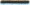 Профилактическая работа, проводимая участковыми уполномоченными МО МВД России «Зиминский» позволила не допустить роста тяжких и особо тяжких преступлений, совершённых на бытовой почве, в 2023 году преступления данной категории на территории Зиминского района не совершались (п.г. – 1).Основные усилия сотрудников отдела по делам несовершеннолетних были направлены на борьбу с безнадзорностью и беспризорностью, активизацию мер по профилактике правонарушений среди несовершеннолетних.Благодаря работе по организации занятости несовершеннолетних удалось не допустить роста преступлений, совершённых не работающими и не обучающимися подростками - 0 (п.г. — З).Совместно с субъектами профилактики проведено 8 оперативно профилактических мероприятия «День профилактики», «Сохрани ребенку жизнь» - 2 раза, «Комендантский час», «Быт», «Подросток», «Семья», «Каждого ребенка за парту», что позволило не допустить роса преступлений, совершенных несовершеннолетними до наступления возраста с которого наступает уголовная ответственность – 2 (п.г. – 1). Снизилось количество подростков, совершивших самовольные уходы с 33 до 13, в том числе подростков ушедших из дома с 9 до 5.За 12 месяцев 2023 года по неблагополучным семьям совместно с субъектами профилактики, инспекторами МЧС, в Зиминском районе было проведено 46 рейдов. За ненадлежащее исполнение родительских обязанностей составлено 151 административных протокола по ч. 1 ст.5.З5 КоАП РФ (п.г. – 155). В ходе  рейдовых мероприятий из социально-опасных условий было изъято 12 детей.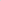 Всего на учете в подразделении по делам несовершеннолетних состоят 70 неблагополучных семьи (п.г. — 48), 18 несовершеннолетних (п.г. — 23).В результате принятых мер профилактической направленности, сократилось количество преступлений, совершенных в общественных местах (-28%), лицами, ранее совершавшими преступления (-4%), в состоянии алкогольного опьянения (-12 %).Принятые меры, а также регулярное проведение профилактических мероприятий способствовали снижению количества дорожно-транспортных происшествий с пострадавшими. Всего за 2023 год зарегистрировано 18 дорожно-транспортных происшествия, из которых: 11 на автодороге Р-255 «Сибирь» - 11 (п.г. 11), на дорогах Зиминского района – 7 (п.г. 9), в которых погибло – 8 человек (п.г. – 5), ранено – 20 (п.г. 21).По линии образования.В целях реализации программных мероприятий муниципальной программы Зиминского районного муниципального образования «Профилактика правонарушений в Зиминском районе» на 2021 – 2026 годы в 2023 году в каждом образовательном учреждении Зиминского района составлен совместный план работы с ОУУП и ПДН МО МВД России «Зиминский», где совместно со школьным Советом профилактики проводятся профилактические мероприятия. Комитетом по образованию администрации Зиминского района реализуется Муниципальная программа воспитания обучающихся, утвержденная приказом Комитета по образованию администрации Зиминского района от  05.04.2022 № 69, План основных мероприятий, проводимых в рамках Десятилетия детства в Зиминском районном муниципальном образовании, на период до 2027 года, утвержденный постановлением администрации Зиминского районного муниципального образования от 31.05.2021 № 423, которые направлены на сохранение и укрепление духовно-нравственных ценностей.Основные мероприятия, направленные на развитие  духовного потенциала народа,  способствующие повышению сплоченности российского  общества и осознанию гражданами  необходимости  сохранения  и укрепления  традиционных  ценностей, проведенные Комитетом по образованию администрации Зиминского района на муниципальном уровне:- Дни единых действий («Бородино- 210 лет», «Международный день распространения грамотности», «День работника дополнительного образования», «День Учителя», «Международный день пожилых людей», «Международный день музыки», «День героев России!» «День отца в России», «Международный день школьных библиотек»). Реализуются всероссийские проекты: «Посвящение в Хранители истории», «Мы- граждане России!» и муниципальный проект: «Это все мое родное. Это родина моя».- В рамках Дня народного единства участвовали во Всероссийской акции «Марафон культур» (костюмы, блюда, традиции народов России).- Еженедельно - по понедельникам перед первым уроком, во всех ОО, организована Церемония поднятия Государственного флага Российской Федерации и исполнение Гимна РФ.- «Разговоры о важном». Основные темы связаны с ключевыми аспектами жизни человека в современной России.- Реализуется программа развития социальной активности учащихся начальных классов «Орлята России».  Ценностными основаниями этой программы являются- Родина, Команда, Семья, Здоровье, Природа, Познание. Уникальность программы в том, что в реализации треков участвует команда- учащиеся класса, учитель начальных классов, старшеклассник – наставник, родитель. - Всероссийская акция «Добрые письма» и «Пишу тебе, Герой!» (около 800 писем).- Акции «Задай вопрос». В рамках данной акции сотрудники   Зиминской межрайонной прокуратуры, инспекторы ОНД и ПР по г..Саянску, г.Зиме, Зиминскому району, Комитета по образованию побывали в МОУ Кимильтейская СОШ, где состоялась встреча с обучающимися 8-11 классов. По окончании мероприятия каждый участник мог индивидуально задать вопросы. Встречи прошли в МОУ Самарская СОШ, МОУ Хазанская СОШ. Целью данной акции: профилактика пожарной безопасности; противодействие терроризма и экстремизма;  способствование развитию интереса молодежи к вопросам правового образования; патриотическое воспитание, воспитание семейных ценностей; поднятие престижа нравственных идеалов и ценностей в молодежной среде. Во время акции осветили такие темы, как противодействие терроризму, ответственность за  участие несовершеннолетних в несанкционированном митингах,  возраст уголовной и административной ответственности, права и обязанности несовершеннолетних; минуты молчания погибшим при проведении военной операции и т.д.- Акция «Своих не бросаем», в которой приняли участие все общеобразовательные организации, снят ролик патриотической направленности. - Осуществляется помощь одиноким пожилым односельчанам в подвозе воды, подготовке дров и др.-Участие в областной профилактической недели профилактики экстремизма «Единство многообразия», приуроченной к Международному дню толерантности. В рамках недели приняли участие 14 образовательных организаций Зиминского района (100 %), 1213 учащихся, 46 родителей, 28 педагогов. В целях профилактической недели проведено 37 мероприятий: классные часы, просмотр фильмов, видеороликов; анкетирование на данную тему, конкурсы рисунков, плакатов, оформление информационных стендов, веселые старты, акции  и другие.- 16.05.2023 г. был проведен марафон для «трудных» подростков «Всё в твоих руках!», были организованы экскурсии в пожарную часть № 15 г. Зима, Зиминский ДОСААФ, экскурсия по туристической ферме в «Отрадном». Всего участие принял 51 подросток, состоящий на различных видах учёта;- 17.11.2023 г. был проведен марафон для «трудных» подростков «Всё в твоих руках!» В рамках марафона участникам были предложены следующие мероприятия: интеллектуально-профилактическая игра «Будь в теме!» на базе Ухтуйского дома досуга; выставка «Кругосветное путешествие» в Историко – краеведческом музее, г. Зима; экскурсия, мастер – класс «Для сильных духом нет преград!» в Зиминской школе тяжёлой атлетики П.Г. Блинова. Всего участие приняли 58 подростков, состоящих на различных видах учёта. 	В 2022-2023 учебном году проводились мероприятия посвященные Дню  солидарности в борьбе с терроризмом. В школах Зиминского района  с  2 по 6  были проведены  классные часы, на которых  ребята посмотрели  социальные ролики против терроризма. Были организованы  конкурсы рисунков и т.д. В  целях выработки единых подходов к формированию государственной политики в области безопасности жизнедеятельности, привлечения внимания  общественности к проблеме формирования культуры безопасности подрастающего поколения, эффективного усвоения теоретических и практических знаний по предмету «Основы безопасности жизнедеятельности» 1 сентября и 4 октября в школах Зиминского района прошли Всероссийские уроки по ОБЖ,  приуроченные к Дню  гражданской обороны. Уроки прошли с проведением практических учений и тренировок по защите детей и персонала образовательных организаций при ГО и ЧС.Профилактическая работа с детьми, осуществляемая в рамках реализации Федерального закона от 24.06.1999 г. № 120 – ФЗ «Об основах системы профилактики безнадзорности  и правонарушений несовершеннолетних»:-мониторинг пропусков уроков обучающихся, выявление количества отсутствующих; -индивидуальные беседы с обучающимися «группы риска» с целью профилактики правонарушений;-организация встреч учащихся с инспектором ОДН, беседы с инспектором;-вовлечение обучающихся в школьные кружки и спортивные секции, с целью организации занятости несовершеннолетних во внеурочное время;-оформление информационных стендов, уголков постов «Здоровье +», тематических плакатов и т.д.В Зиминском районном муниципальном образовании нет учреждений дополнительного образования. В общеобразовательных организациях создано 93  творческих объединения дополнительного образования. Охват дополнительным образованием составляет 1503 обучающихся, что составляет от общего количества обучающихся 84% (в 2022 году – 1456, 79,4 %).  В общеобразовательных организациях района организовано проведение профилактических мероприятий, направленных на здоровьесбережение, на борьбу с ВИЧ- инфекцией, формирование здорового образа жизни:-единых областных профилактических недель «Высокая ответственность», «Здоровая семья», «Разноцветная неделя», «Безопасное детство» с общим охватом 1443 человек;-тематических бесед «Всё о токсикомании», «Формула здоровья», «Наркомания - территория мрака», «Твоя жизнь – твой выбор», «Вся правда о вэйпах», «Спорт и здоровье»;-единой областной профилактической недели «Разноцветная неделя» в соответствии с положением и методическими рекомендациями ГКУ «Центр профилактики, реабилитации, коррекции Иркутской области» - в 2022 – 2023 учебном году общий охват участников составил 1589 человек, что составляет 89 % от числа всех обучающихся (в 2021 году- 1614 чел. – 88%, в 2020 году – 930 чел. – 50 % от общего числа обучающихся). Всего в 2022-2023 учебном году проведено 353 мероприятия, направленных на профилактику незаконного потребления алкоголя, наркотических средств, психотропных веществ. Охвачено 95 % от общей численности обучающихся (с учётом распространения информационных и методических материалов). За 2023 год, во исполнении плана по реализации Концепции профилактики 14 (100 %) общеобразовательными организациями  проведено 58 профилактических мероприятий с привлечением инспектора ОДН, инспектора ПДН ЛОП на ст. Зима, сотрудников полиции по линии ГИБДД, специалиста отдела по молодежной политике и спорту, инспектора ОНД и ПР и ГИМС г. Саянска, г. Зима, Зиминского и Усть-Удинского районов, врача-нарколога ЧУЗ «Поликлиника «РЖД-Медицина» города Зима», медицинские работники ОГБУЗ «ЗГБ», представители Зиминской межрайонной прокуратуры. В общеобразовательных организациях Зиминского района (100%), социальными педагогами и педагогами психологами проводились мероприятия, направленные на  профилактику аутоагрессивного поведения: сопровождение детей, подростков и их семей с целью предупреждения самоповреждения, в том числе попыток суицида;  индивидуальные и групповые занятия по формированию навыков  проблеморазрешающего поведения, поиска социальной поддержки, ее восприятия и оказания, позитивного восприятия своего будущего;  информирование круга лиц, которые могут принять меры по снижению риска (родители/законные представители).В 14 действующих общеобразовательных организациях Зиминского района (100 %) работа по профилактике и предупреждению суицидов среди несовершеннолетних ведётся в соответствии с планами работ социально-психологических служб ОО по профилактике суицидов и суицидального поведения среди обучающихся (разработаны в 14 общеобразовательных организациях) и в соответствии с межведомственным планом профилактических мероприятий по профилактике суицидов среди несовершеннолетних в Зиминском районном муниципальном образовании (комплексный план утвержден постановлением администрации Зиминского районного муниципального образования). Работа по данному направлению разделена на три блока: работа с учащимися; работа с родителями; работа с педагогами.Организовано тесное межведомственное взаимодействие Комитета по образованию администрации Зиминского района с органами и учреждениями субъектов системы профилактики Зиминского районного муниципального образования во исполнение Федерального закона от 24.06.1999 года № 120 – ФЗ «Об основах системы профилактики безнадзорности и правонарушений несовершеннолетних» по профилактике правонарушений, жестокому обращению с несовершеннолетними, социальному сиротству, суицидальному поведению несовершеннолетних, бродяжничества и т.д.В течение учебного года (до 5 числа каждого месяца) Комитет по образованию администрации Зиминского района совместно с образовательными учреждениями ведет сверку данных о детях/семьях, состоящих на разных видах профилактического учета. Всего обучающихся, состоящих на разных видах учета в 2023 году - 31 человек (2022 год – 28 человек, 2021 год - 35 человек), из них охвачено занятостью во внеурочное время – 31 человек (100 %). Всего, в течение летней оздоровительной кампании 2023 года на территории Зиминского района с 01.06.2023 года по 22.06.2023 действовали 9 лагерей с дневным пребыванием детей на базе 9 общеобразовательных организаций в одну смену в течение июня. В лагерях с дневным пребыванием было оздоровлено 350 человек (из них 30 человек за счет средств местного бюджета).В 5 общеобразовательных организациях (МОУ Больше-Воронежская ООШ, МОУ Верх-Окинская ООШ, МОУ Боровская ООШ, МОУ Зулумайская СОШ, МОУ Басалаевская ООШ) были организованы малозатратные формы отдыха с общим охватом 74 человека.В рамках реализации мероприятия «6. Профилактика терроризма и экстремизма» проведена:- установка (ремонт) наружного ограждения образовательных организаций, в том числе: в МОУ Басалаевская ООШ, МОУ Кимильтейская СОШ, МОУ Верх-Окинская ООШ на сумму 520 тыс.рублей.По линии молодежной политики.Органом по делам молодёжи в 2023 году в рамках своей компетенции проводились следующие мероприятия по профилактике правонарушений среди несовершеннолетних:- Всероссийская социально-патриотическая акция «Снежный десант» (570 участников из числа подростков и молодёжи, из них, 7 несовершеннолетних, состоящих на различных видах учёта, адресная помощь оказана 25 гражданам);- областная акция «Все на лёд!», посвящённая Дню российского студенчества. В мероприятиях акции (спортивное катание, интерактивы, информационно – просветительские мероприятия об истории праздника) приняли участии 500 человек из числа подростков и молодёжи с. Кимильтей, Батама, Филипповск, п. Центральный Хазан).- мемориальные мероприятия, посвящённые памяти воинов, погибших в Республике Чечня и Республике Афганистан. Проведение уроков мужества на базе Самарской, Батаминской СОШ, Басалаевской ООШ с участием представителей общественной организации воинов – интернационалистов и участников боевых действий;- районная акция «День призывника» (в рамках акции проведено 40 мероприятий, в том числе с молодёжью допризывного возраста, 26 призывников получили памятные подарки и поздравления в торжественной обстановке);- Всероссийская акция «Георгиевская ленточка» (50 волонтёров из числа молодёжи распространили 2000 ленточек среди населения Зиминского района);- торжественная церемония посвящения школьников Зиминского района в ряды движения ВВПОД «Юнармия», вручение личных книжек и атрибутов;-  районная интеллектуальная игра «Юные патриоты России»;- лично – командные соревнования по пулевой стрельбе из пневматической винтовки среди юнармейских отрядов ВВПОД «ЮНАРМИЯ» г. Саянска, г. Зимы и Зиминского района Иркутской области, посвященные Дню космонавтики (юнармейцы Батаминской СОШ заняли 1 место);- интерактивная лекция «Как не стать жертвой экстремизма» (60 участников из числа студентов профессиональных образовательных организаций);- интерактивные занятия «Будь в тренде, выбирай ЗОЖ!», «Жизнь прекрасна! Не трать её напрасно!», «4 ключа к твоим победам», «Опасное погружение», «Здоровый образ жизни – это сила!»;- квест-игры «Код здоровья: ЗОЖ», «Маршрут безопасности», «Как победить дракона или удержись от вредных привычек»;- видеолектории с последующим обсуждением «История одного обмана: мифы и факты об алкоголе», «Есть тема!»;- акции «Здоровому движению – наше уважение», «Летний лагерь – территория здоровья», «Трезвость выбор сильных!»;- районный марафон для «трудных» подростков «Всё в твоих руках!» проведён дважды: в мае и в ноябре. Для подростков были организованы встречи с сотрудниками правоохранительных органов, экскурсии в пожарную часть, туристическую деревню «Отрадная», историко-краеведческий музей г. Зимы, мастер - класс и экскурсия в Зиминскую школу тяжёлой атлетики. Охват участников составил 60 подростков «группы риска»;- при участии психологов - практиков центра реабилитации наркозависимых «Воля» проведена областная программа психологического фото проекта «Калейдоскоп эмоций» для 17 подростков «группы риска» Ухтуйской школы; - молодёжь от 14 лет приняла участие в областном антинаркотическом онлайн - квизе «Будь в теме!». Охват участников – 60 человек, 6 команд из Кимильтея, Масляногорска, Филипповска, 3 команды ПУ Ц-Хазан;- реализация проекта «Малая Родина» (исследовательская работа, изготовление и распространение листовок, содержащих информацию о героях-земляках);- региональный детско-молодежный экологический фестиваль «Сохраним Байкал!», 1 место в номинации «Лучший эковолонтерский отряд»;- Первый региональный форум «Своих не бросаем!» (участие в выставке работ волонтерских организаций, лекциях, дискуссиях и круглых столах). Деятельность волонтёрского отряда «Лидеры» получила высокую оценку и была отмечена Благодарностью Губернатора Иркутской области;- районный слёт активной молодёжи «В ритме молодых сердец», КДЦ с. Батама: более 100 активистов из числа молодёжи получили поощрение за достижения в различных сферах.- Реализация социального проекта «Нет забытых могил» (организация и проведение мероприятий по благоустройству захоронений ветеранов Великой Отечественной войны).В рамках проекта члены Зиминской районной молодёжной общественной организации «Лидеры» облагородили 10 захоронений фронтовиков, организовали и провели трудовые десанты и торжественные митинги на прилегающих территориях. При поддержке Архивного отдела Зиминского района, районного Совета ветеранов проведены исследовательские мероприятия. На базе образовательных организаций, культурно – досуговых учреждений были организованы уроки мужества, посвящённые героям – землякам. Всего было проведено 50 мероприятий, охват участников составил 450 человек, из них, 300 человек – молодёжь возрастной категории 14 – 35 лет. - Реализация социального проекта «Капитаны улиц». Цель проекта: силами волонтёров антинаркотического волонтёрского движения организовать содержательный досуг несовершеннолетних в каникулярный период для дополнительной занятости, развития, социализации, профилактики социально-негативных явлений. В текущем году мероприятия в рамках проекта проводились в селах Перевоз, Самара, Новолетники, Масляногорск, п. Ц – Хазан. Охват участников составил 350 человек из числа несовершеннолетних, было задействовано 20 волонтёров из числа подростков и молодёжи. Финансирование в размере 10 000 рублей было выделено из средств муниципальной программы «Здоровое поколение».- Реализация антинаркотического проекта «Будь в теме!» - проведение серии интеллектуально-профилактических игр для подростков и молодёжи. Проект реализовывался в течение года совместно с ОГКУ «Центр профилактики наркомании». Проведены 3 игры: на базе ДК с. Самара, на базе ХТТ г. Саянска отделения п. Центральный Хазан, на базе ДК с. Ухтуй в рамках районного марафона для «трудных» подростков. Охват участников составил 250 человек, в том числе 58 подростков, состоящих на различных видах учёта и относящихся к «группе риска».Размещение информации в СМИ социальных сетях. В течение2023 года на всех основных информационных ресурсах: Телеграмм, группы социальных сетей «Одноклассники», «ВКонтакте» («Зиминское районное муниципальное образование», «Вестник района Зиминский район», ЗРМОО «Лидеры», «ХТТ г. Саянска. Отделение п. Центральный Хазан», а также в родительских чатах, группах социальных сетей и мессенджеров образовательных организаций, учреждений культуры Зиминского района) размещались информационные посты о мероприятиях для молодёжи, информация о негативных последствиях употребления психоактивных веществ, а также антинаркотические видеоролики. Поддержка местного отделения Всероссийского детско-юношеского военно-патриотического общественного движения «Юнармия». Штаб местного отделения ВВПОД «Юнармия» Зиминского районного муниципального образования включает в себя юнармейские отряды, созданные на базе МОУ Батаминская СОШ и МОУ Покровская СОШ. Общее число участников движения составляет 30 человек. В 2023 году из средств муниципальной программы «Молодёжь Зиминского района» юнармейцы были обеспечены специализированной формой, приобретен реквизит (знамёна, личные книжки юнармейцев) на общую сумму 56 000 рублей, предоставлены методические материалы и полиграфическая продукция для оформления стендов.Поддержка деятельности Зиминской районной молодёжной общественной организации «Лидеры». Первичные отделения организации действуют в с. Самара, с. Филипповск, с. Перевоз, п. Центральный Хазан, с. Баргадай, с. Норы, уч. Большеворонежский, с. Масляногорск, с. Зулумай.  В 2023 году членами организации проведено 95 мероприятий с охватом более 4000 человек из числа детей, подростков, молодёжи, родителей. С использованием ресурсов ЗРМОО «Лидеры» в 2023 году были привлечены грантовые средства в размере 1 457 000 рублей на реализацию следующих проектов:- «Нет забытых могил» (региональный грантовый конкурс в сфере молодёжной политики, 190 000 рублей);-  строительство хоккейного корта в селе Норы (Всероссийский конкурс проектов развития детского хоккея фонда Тимченко «Добрый лёд», 997 000 рублей);- проект «Национальные игры и забавы: создание площадки для проведения национальных игр и забав в местах компактного проживания чувашей», посёлок Успенский-3 (региональный конкурс социально-значимых проектов некоммерческих организаций по сохранению национальной самобытности Иркутской области, гармонизации межэтнических и межрелигиозных отношений, 270 000 рублей).	Уничтожение очагов произрастания дикорастущей конопли на территории Зиминского района. Дикорастущая конопля выявлена и уничтожена на площади 209 га, из них 47 га – участки, государственная собственность на которые не разграничена.Выявленные очаги уничтожались как механическим способом (скашивание, снятие верхнего слоя почвы с коноплёй), так и с использованием химических препаратов. На проведение мероприятий по уничтожению дикорастущей конопли были выделены средства в размере 110 000 рублей (заключены договоры с индивидуальным предпринимателем для проведения механической обработки очагов). Министерством сельского хозяйства Иркутской области для ликвидации очагов произрастания дикорастущей конопли в Зиминском районе выделены гербициды «Торнадо 540» в количестве 120 литров, которые были использованы для обработки 40 гектаров земель сельхозназначения, государственная собственность на которые не разграничена.По линии культуры.Учреждения культуры Зиминского района решают задачи по профилактике правонарушений, путём организации культурного досуга, привлечения к различным видам самодеятельного искусства, организацией профилактических мероприятий. Основное внимание при этом уделяется работе с детьми и молодёжью.         Мероприятия с несовершеннолетними, состоящими на различных профилактических учетах, в каникулярное время, создание условий для отдыха.Работа с несовершеннолетними, состоящих на различных профилактических учетах, строилась с учётом их возрастных, психологических и индивидуальных особенностей. Например, для детей в библиотеках были организованы развивающие пространства с яркими, интересными книгами, выставками, настольными играми. Библиотекари стремились стимулировать интерес детей к чтению, помогая в выборе книг, соответствующих их возрасту и интересам, привлекая к различным мероприятиям, направленным на привитие человеческих ценностей, интеллектуальное развитие, организацию досуга. Использовали компьютерные технологии, чтобы мероприятия и чтение были более привлекательными и современными.     При обслуживании несовершеннолетних, учреждения культуры старались сотрудничать с учреждениями образования и родителями, проводя мероприятия различных форматов и направлений.     В прошедшем году дети приняли участие в таких важных мероприятиях, как ХIV Международная акция  «Читаем детям о Великой Отечественной войне», Международная сетевая акция «Поэт из страны детства», посвященная 110-летию С. Михалкова, Всероссийская неделя детской и юношеской книги, Всероссийская одиннадцатая юбилейная детско-юношеская акция «РИСУЕМ ПОБЕДУ – 2023», Всероссийская Акция памяти «Блокадный хлеб»,  Межведомственный  культурно – образовательный проект «Культура для школьников», Всероссийская акция «Безопасность детства» и многие другие.        Работу с детьми строили в рамках районных программ: «Я люблю район Зиминский, я люблю родной свой край», «Возрождая культуру - возродим Россию», «Библиотерритория», проектов «Литературные каникулы», «Книга дарит радость всем».  В рамках программ и проектов учреждения культуры организовали интересные, увлекательные мероприятия, в которых дети с большим удовольствием принимали участие, получив знания, навыки, заряд положительных эмоций, впечатлений.  Большое значение библиотеки придавали проведению мероприятий, тематикой которых были Великая Отечественная война и СВО на Украине. Вих числе: уроки мужества «Карта сражений односельчан», мастер-классы «Цветы солдатам», встреча «Герои СВО живут рядом», часы памяти «Белые ангелы Донбасса», акции: «Своих не бросаем», «Стена памяти», «ZаПобеду», «Письмо солдату», «Память», «Нет забытых могил».      Популяризируя среди несовершеннолетних книги и чтение, учреждения использовали разнообразные формы работы. У юных пользователей вызвали интерес праздник «Лето, солнце, 100 фантазий!», День книжных сюрпризов «Читайте! Дерзайте! Свой мир открывайте!», литературный праздник «Магия волшебных страниц», День чтения «Добрый сказочник Сутеев», Неделя детской книги «Книжке дом и дети в нем!», литературно-игровая программа «Приключения на книжных страницах», акции чтения: «Книговорот», «Читаем и загораем!». В весеннее-летне-осенние периоды детьми были востребованы читальные залы под открытым небом «Библиотека, книжка, я – вместе верные друзья», «Летний читальный зал у фонтана».     В рамках Всероссийской акции «Безопасность детства - 2023» учреждения культуры района в период летнего отдыха детей проводились информационно-просветительские, культурно-досуговые мероприятия, направленные на профилактику чрезвычайных происшествий с несовершеннолетними. Основными формами работы были акции, беседы, профилактические и информационно- познавательные часы, направленные на получение информации и её применение в повседневной жизни ребенка. Среди рассматриваемых тем были: безопасное поведение на воде и на дороге, на даче и в лесу, меры безопасности при обращении с огнем, электроприборами. Среди детей и подростков  вызывали интерес мероприятия, направленные на творческую самореализацию, сплоченность, познание нового: квест- маршрут «Мой край юбилейный», квест «По тропинкам индейцев», Праздник воздушного шарика «До свидания, лето!», «Праздник огурца», игровая программа «Шоколадный бум», ребус-сет «Сказки, сказочники и сказочные герои»,  игровой тренинг «По секрету всему свету».      Привлекали ребят творческие занятия, мастер- классы, дни творчества: «Хоровод снежинок», «Верь в чудо и   создавай чудеса своими руками», «Рождественский ангел», «Волшебство в ваших руках», «Детские руки творят чудеса», «Лесная сказка», «Объемная аппликация», «Подарок маме».    Работа учреждений культуры с несовершеннолетними, состоящими на учетах, была направлена на формирование позитивных жизненных установок, активной гражданской позиции и негативного личностного отношения к различным проявлениям асоциального поведения. Проведение мониторинга и социологического исследования состояния досуговой сферы среди различных категорий населения с целью разработки рекомендаций по созданию клубных формирований, спортивных секций, детских подростковых молодежных клубов и других форм организации досуга населения, работающих на бесплатной основе.С целью изучения читательских интересов, спроса на литературу, библиотеки проводили опросы и анкетирования на темы: «Твоя любимая книга», «Чтение- любимое увлечение?», «Я люблю читать…», Мой любимый автор». По результатам этих исследований осуществлялось доукомплектование библиотечных фондов, приобретались книги в электронной библиотеке ЛитРес.В октябре 2023 г.  Межпоселенческая центральная библиотека приняла участие в проведении анкетирования среди жителей с. Кимильтей. Анкетный опрос, разработанный Комитетом по культуре администрации Зиминского района для учреждений культуры Зиминского района, проводился в целях выявления мнения граждан о доступности и качестве получения детьми услуг. На вопрос «Как часто ваши дети посещают учреждения культуры вашего населенного пункта» 75% респондентов ответили несколько раз в неделю. Оценивая доступность и актуальность информации о деятельности учреждения культуры   по 50% набрали варианты ответов: «отлично, все устраивает» и «в целом хорошо».  На более чем 65%    оценена респондентами комфортность условий пребывания детей и внуков в учреждениях культуры. Режим работы и его соблюдение устраивает 100% опрошенных.  Доброжелательность, вежливость и компетентность персонала положительно оценили 100% участников анкетного опроса. Аналогичный результат получили вопросы о качестве оказания услуг, МТБ   МЦБ и ЦДБ.  Организацией досуга детей полностью удовлетворены и в целом все устраивает 90 % респондентов 10%   выразили пожелание разнообразить культурно- досуговую деятельность. Среди форм мероприятий, которые должны проходить чаще были отмечены: театрализованные спектакли, мастер-классы, спортивные мероприятия, тренинги. Так же проведен опрос населения в учреждениях культуры, в которых проведен текущий ремонт по партийной программе «Текущий ремонт». Посетители учреждений культуры отвечали на вопросы анкеты о доступности учреждений, о разнообразии мероприятий и т.д. Проведение работы по духовно – нравственному воспитанию несовершеннолетних.Целенаправленно содействуя становлению духовно- нравственной сферы несовершеннолетних, учреждения культуры вовлекали их в мероприятия районной программы «Возрождая культуру - возродим Россию», проектов и циклов мероприятий: «Традиции дом берегут», «Русь православная», «Имя и духовность».  С целью углубления знаний ребят о родном языке, популяризации языков и литературного наследия народов России был организован цикл мероприятий «Родная речь - Отечеству основа». В него вошли уроки родного языка, часы словесности, акции, литературные конкурсы, выразительные чтения стихотворений  на темы: «День без ошибок», «Родной язык, как ты прекрасен!», «Язык моей Родины», «Народов много- язык один», «Родной язык - дружи со мной!», «Необъятен и велик, могучий русский наш язык», «Мой родной язык».Рекламировали и популяризировали ценность русского языка книжные выставки: «Русский язык: прошлое и настоящее», «Народное слово в рассказах и повестях Валентина Распутина», «Словарь говоров русских старожилов Байкальской Сибири» Г.В.  Афанасьевой- Медведевой», «Сибирские диалекты русского языка».    В течение года в учреждениях проводился цикл мероприятий «Народов много- страна одна».  На мероприятиях дети и подростки с помощью книг и фотографий, слайд- презентаций и видео путешествий     узнали об их истории, культуре, традициях и обычаях народов России. Молодежь с. Баргадай приняла участие   в интеллектуальном КВИЗе, «Культура и история народов Прибайкалья», организованном библиотекой в селе, в рамках мероприятия министерства по молодежной политике «Фотоохота 38». Познавательно - игровая программа «Радуга дружбы» была направлена на знакомство детей с культурами коренных народов Сибири.  Детям рассказали о традициях, обрядах и обычаях народов, проживающих в Прибайкалье. Знакомство с бурятскими, тофаларскими и эвенкийскими народными играми прошло в форме игры.При проведении мероприятий, посвященных международному дню коренных народов мира, библиотеки на часах этнографии, познавательно- краеведческих уроках, слайд- знакомствах делали приоритет на информацию о коренных народах Сибири.  Темы мероприятий: «Малые народности Сибири», «Семейный быт тофаларов», «Саамы -  народ олений», «Сказки народов  севера», «Игры народов Сибири», «Буряты, эвенки, тофы – национальная культура и традиции».Библиотеки с. Новолетники, Батама, Норинская и Баргадайская библиотеки, сохраняя культуру и традиции народов, основавших эти населенные пункты, проводили в течение года этнографические уроки, конкурсно-игровые программы о культуре и традициях бурят, чувашей, украинцев.Час народного творчества «Истоки старины» познакомил читателей Глинкинской библиотеки с народными промыслами родного края. Участники мероприятия смогли узнать больше о традиционных методах создания предметов народного искусства, а также о том, как эти ремесла могут быть возрождены и развиты в современном мире. В библиотеке была организована выставка старинных предметов, иллюстрирующая историю развития ремесел в районе. В дальнейшем, участвуя во всероссийском конкурсе «Декоративно-прикладное творчество» и в 3-м Всероссийском конкурсе-фестивале творчества и искусства «Русская матрёшка», работы читателей библиотеки заняли соответственно первое и второе места.  В Дни русской духовности и культуры Сияние России» Межпоселенческая библиотека совместно с домом культуры и музеем провели для учащихся Кимильтейской школы фольклорную программу «Сияй, Россия, ты – прекрасна». Участвуя в реализации всероссийского межведомственного культурно- просветительского проекта «Культура для школьников», учреждения организовывали знакомство школьников с ценностями отечественной культуры на мероприятиях цикла «Путешествуем по музеям мира». Через портал культурного наследия России Культура. РФ, с помощью виртуальных туров в Государственную Третьяковскую галерею, Государственный исторический музей, Государственный Эрмитаж, Государственный русский музей и др., ребята познакомились с произведениями искусства России.  В учреждениях культуры Зиминского района в течение года проводилась работа по формированию семейных ценностей. Традиционно библиотеки совместно с клубными учреждениями культуры, Советами женщин проводили мероприятия, посвященные семейным и календарным праздникам.Рождественскую семейную игровую программу «Рождественские посиделки» организовала Глинкинская библиотека. Родители и дети узнали о том, как наши предки в старину встречали и отмечали этот праздник. Знакомство с историей праздника, народными культурными традициями, обрядами, обычаями, связанными с ним, вызвали неподдельный интерес и желание сохранить эти традиции в своих семьях. Главной задачей цикла мероприятий «Мой папа самый лучший», приуроченного ко Дню отца, стало содействие сплочению семьи, формирование нравственно-эстетических ценностей, уважения к отцу, формирование у отцов ответственного отношения к воспитанию детей.Популяризации и продвижению семейных ценностей помогали: конкурсы рисунков «Мамин портрет», выставки- презентации «Женщина мать- в литературе», конкурсы очерков «Лучше мамы не найти». В мае библиотеки Зиминского района принимали участие в областной библиотечное - информационной акции «Счастливая семья», организованной областной юношеской библиотекой с целью формирования семейных ценностей. В библиотеках были оформлены книжные выставки: «Читаем всей семьей», «Дружим с книгой всей семьей», «Моя семья- моя радость!». С участием семей в библиотеках прошли: День семейного отдыха «Семья, согретая любовью, всегда надёжна и крепка», Праздник читающих семей «Дом, где смеется душа», акция «Мое счастье- моя семья», семейная эстафета «На спортивной волне всей семьей!». Вызвали желание запечатлеть счастливые семейные моменты фотоконкурсы: «Моя любимая семья», «Семья- волшебный символ жизни». Участвуя в муниципальном этапе областного конкурса «Бабушки и внуки – мост над рекой жизни», авторы очерков приобщались к семейным ценностям, изучали родословную своих семей, осознавали ценность общения.  Духовно- нравственная составляющая была в таких мероприятиях, как: уроки нравственности: «Мой путь к доброте», «Поговорим о доброте», день дружбы «Дружба - это ценный дар», познавательно-игровая программа «Поделись улыбкою своей!»,праздник хлеба «Слава миру на Земле! Слава хлебу на столе!».Проведение информационной кампании по профилактике алкогольной и наркотической зависимости, разъяснение опасности употребления спиртных напитков, наркотиков для жизни и здоровья.     Учреждения культуры Зиминского района организовывали и проводили среди населения работу по профилактике алкогольной и наркотической зависимости, разъяснению опасности употребления спиртных напитков, наркотиков для жизни и здоровья:- оформляли информационные стенды и выставки: «Выбери жизнь!», «Жизнь прекрасна, не рискуй напрасно», «Имя беды- наркотик», «Цени свою жизнь», «Долой курение и пиво, от спорта больше позитива!», «Это должен знать каждый: употребление наркотиков приводит к необратимым последствиям…», «Наркомания - общая беда», «Куда обратиться за помощью?», «Жизнь прекрасна без вредных привычек».- проводили информационно- профилактические акции: «Азбука здравомыслия», «Курение или здоровье – выбор за вами»,«Оградим себя от наркотиков», «Принудительное курение и отравляющие вещества» «Чем опасен вейп для подростков». - издавали и распространяли информационные буклеты, листовки, памятки: «Этот мир без наркотиков лучше»,«В твоих силах это изменить», «Жизни –да! Наркотикам-нет!», «Цифры и факты о наркотиках», «Знак беды-наркотики».- проводили информационную работу в социальных сетях и мессенджерах, посредством видеороликов, слайд- презентаций, информационных материалов: «Новое поколение - за здоровое продвижение», «Алкогольный террор в России», «Наркотики. Секреты манипуляции», «Принудительное курение и отравляющие вещества», «Будущее без наркотиков», «Чем опасен вейп для подростков», «Имя беды –наркотик», «Пропасть».Выявление несовершеннолетних детей, находящихся в социально опасном положении, либо оказавшихся в трудной жизненной ситуации. Выявление фактов жестокого обращения с детьми    С целью выявления несовершеннолетних детей, находящихся в социально опасном положении, либо оказавшихся в трудной жизненной ситуации, учреждения культуры проводили индивидуальные беседы, часы общения. В рамках акции «Детский телефон доверия» в библиотеках проводились мероприятия, направленные, в том числе на профилактику жесткого обращения с детьми. В библиотеке с. Норы состоялся информационный урок «Дети говорят телефону доверия «Да!». Час общения «Телефон доверия» прошел в библиотеке с. Глинки. Выставка-совет «Мой телефон доверия» была оформлена в библиотеке с. Новолетники. В центральной детской библиотеке состоялась ролевая игра «Позвони». В библиотеке с. Ухтуй прошла беседа «Телефон доверия. Для чего он нужен?». Беседа «Трудно быть подростком» состоялась в библиотеке с. Норы. С 13 по 20 ноября в библиотеках Зиминского района состоялись мероприятия в рамках акции «Я и закон», приуроченной ко Всемирному дню ребенка. Мероприятия были направлены на повышение уровня правовых знаний несовершеннолетних. Формируя правовую культуру среди несовершеннолетних, библиотекари представляли вниманию ребят выставки, проводили с детьми и подростками индивидуальные беседы, правовые часы, уроки правоведения в рамках цикла мероприятий «Жить по закону». В библиотеках были оформлены книжные выставки: «Маленьким детям — большие права», «Азбука прав ребенка», «Всемирный день прав ребенка».  Читатели библиотек приняли участие в   уроках права, часах правовой грамотности, беседах, познавательных программах: «Знаем и защищаем свои права», «Права и обязанности детей», «Мое право», «Мы знаем закон».     На мероприятиях ребята познакомились со своими правами, закрепленными в двух основных Международных документах, принятых ООН: «Декларации прав ребенка» и «Конвенции о правах ребенка». Основной акцент в разговоре с детьми и подростками был сделан на знакомство с Российскими Законодательными актами, в первую очередь с Конституцией РФ. Знакомство проходило в сопровождении слайд презентаций, способствующих   лучшему усвоению серьезного материала. Правовые вопросы   обсуждали юные жители с. Сологубово на круглом столе «Мы знаем закон», организованном библиотекарем сельской библиотеки.    Закрепить полученные в ходе мероприятия знания юным читателям библиотеки с. Филипповск помогла интеллектуальная игра «Сам себе адвокат».  Познавательно правовая программа «Маленькие права большого человека» в библиотеке с. Услон была проведена для учеников начальной школы. В игровой форме ребята узнали о своих правах: праве на жизнь и имя, свободу, отдых и труд, семью, жилище и образование. Приняли участие в игре путешествии «Страна Я и мои права». Путешествие проходило по станциям: «Семь+Я», «Дом сказочного героя», «Пятёрка по письму» по правам человека. Также ребята познакомились с книжной выставкой «Большие права маленького человека». Библиотекарь библиотеки с. Масляногорск представила вниманию учащихся начальных классов кукольный театр «Как Шурик права свои изучал».Проведение рейдовых, а также разъяснительных мероприятий в рамках исполнения   Закона Иркутской области от 05.03. 2010 г.  № 7 - ОЗ «Об отдельных мерах по защите детей от фактов, негативно влияющих на их физическое, интеллектуальное, психическое, духовное и нравственное развитие, в Иркутской области».В соответствии с   Законом Иркутской области от 05.03. 2010 г.  № 7 - ОЗ «Об отдельных мерах по защите детей от фактов, негативно влияющих на их физическое, интеллектуальное, психическое, духовное и нравственное развитие, в Иркутской области» на всей информационной продукции библиотек Зиминского района - выставках, информационных буклетах, рекомендательных списках литературы, стендах, видеороликах и слайд- презентациях размещаются знаки возрастного ограничения: 0+,6+,12,16+. При выдаче книг несовершеннолетним пользователям, библиотеки соблюдают возрастную маркировку.Обеспечение информационной безопасности детей и подростков осуществлялось в рамках занятий компьютерной грамотности, уроков безопасности на темы: «Правила безопасного поведения в Интернет-пространстве», «Этика сетевого общения», «Я и мои виртуальные друзья», «Интернет среди нас», «Мой социум в Интернете».  Занятия проводились с учетом возрастных особенностей и уровня владения ПК.В рамках Недели Рунета   для несовершеннолетних были подготовлены и проведены обзоры, информационно- познавательные программы, часы информационной безопасности, уроки компьютерной грамотности на темы: «Как защитить личные данные в сети», «Полезности и вредности Рунета», «Маленькие дети, безопасно гуляйте в Интернете», «Коварные клики».  На мероприятиях ребята обсуждали вопросы защиты персональных данных, знакомились с полезными ресурсами, демонстрировали навыки безопасного поведения в сети.Проведение мероприятий среди молодежи, направленных на предупреждение распространения террористических и экстремистских идей среди молодежи, на ее воспитание в духе межнациональной и межрелигиозной толерантности.Осознавая важность профилактической работы среди населения по предупреждению проявлений террористической направленности, учреждения культуры осуществляли информационное противодействие этим негативным проявлениям посредством наглядной информации: информационных стендов, буклетов, выставок: «Терроризм - зло против человечества», «Антитеррористическая безопасность», «Терроризм – угроза обществу», «Азбука безопасности. Терроризму нет!», «Не допустим терроризма в нашу жизнь!», «Как выглядит украинский терроризм?». Представленные материалы содержали подробную информацию по минимизации условий возникновения террористических рисков, а также о правилах поведения при угрозе возникновения террористических актов, в том числе и украинских радикальных структур. Вниманию   участников групп и сообществ в социальных сетях и мессенджерах Viberбиблиотеки представляли информационно- профилактические ролики и памятки на темы: «Не допустим террористов в нашу жизнь», «Азбука безопасности. Терроризму нет!», «Специальная военная операция на Украине», «Терроризм — это угроза национальной безопасности», «30 секунд – 30 жизней», «Профилактика терроризма и идеологии экстремизма». Организация информирования граждан о действиях при угрозе возникновения террористических актов в местах массового пребывания людей, в.т.ч. на транспорте, а также организация профилактики экстремизмаОсознавая важность профилактической работы среди населения по предупреждению проявлений террористической направленности, учреждения культуры осуществляли информационное противодействие этим негативным проявлениям посредством наглядной информации: информационных стендов, буклетов, выставок: «Терроризм- зло против человечества», «Антитеррористическая безопасность», «Терроризм – угроза обществу», «Азбука безопасности. Терроризму нет!», «Не допустим терроризма в нашу жизнь!», «Как выглядит украинский терроризм?». Представленные материалы содержали подробную информациюпо минимизации условий возникновения террористических рисков, а также о правилах поведения при угрозе возникновения террористических актов, в том числе иукраинских радикальных структур.    В социальных сетях и мессенджерах Viber учреждения размещали информационно- профилактические ролики и памятки на темы: «Не допустим террористов в нашу жизнь», «Азбука безопасности. Терроризму нет!», «Специальная военная операция на Украине», «Терроризм- это угроза национальной безопасности», «30 секунд – 30 жизней», «Профилактика терроризма и идеологии экстремизма».   Эти информационные материалы, в том числе раскрывающие террористическую сущность украинских радикальных структур, библиотеки использовали при проведении информационных часов, уроков безопасности, индивидуальных бесед.По линии филиала ОГКУ «Кадровый центр Иркутской области».Работа Зиминского филиала ОГКУ «Кадровый центр Иркутской области» с несовершеннолетними гражданами выстраивается по нескольким направлениям:1) организация временного трудоустройства несовершеннолетних граждан в возрасте от 14 до 18 лет в свободное от учебы время;2) организация временной занятости безработных граждан, испытывающих трудности в поиске работы (несовершеннолетние в возрасте от 16 до 18 лет, официально зарегистрированные в качестве безработных); организация трудоустройства несовершеннолетних граждан в возрасте от 16 до 18 лет, в том числе на квотируемые рабочие места;4) профессиональная ориентация подростков.Трудовая занятость подростков является важным звеном в системе мероприятий, направленных на профилактику детской безнадзорности и преступности, на поддержку детей, находящихся в социально – опасном положении и трудной жизненной ситуации.Трудоустройство несовершеннолетних граждан, состоящих на учете в КДН и ЗП в свободное от учебы время, имеет особую социальную значимость. Это не только дополнительный источник доходов и приобретение трудового опыта, но и воспитательный инструмент. Несовершеннолетние граждане получают определенные профессиональные навыки, развивают чувство дисциплины и ответственности.	В  2023 году  в Кадровый центр обратилось 224 несовершеннолетних гражданина в возрасте от 14 до 18 лет, из них зарегистрированных в Зиминском районе - 91 чел. Из числа обратившихся граждан в возрасте от 16 до 18 лет присвоен статус безработного и назначено пособие по безработице 8 подросткам из них: продолжают состоять на регистрационном учете - 4 чел. снято с учета:  по причине трудоустройства по направлению Кадрового центра – 1 чел.,  отказ от услуг – 2 чел., длительная неявка (более 1 мес.) в КЦ – 1 чел. В соответствии с муниципальной программой Зиминского районного муниципального образования "Развитие образования" на 2021-2026 годы, а также в соответствии с установленными контрольными показателями и распределением финансовых средств министерством труда и занятости Иркутской области в 2023 году заключено 7 договоров с образовательными учреждениями Зиминского района. В рамках данной программы всего трудоустроено в 2023 году 75 учащихся школ Зиминского района, из них: малообеспеченные семьи – 9 чел., многодетные семьи- 1 чел, дети из неполной семьи- 3 чел.  Затраты на организацию временной занятости несовершеннолетних граждан  в 2023 году в виде материальной поддержки из средств областного бюджета составили 176,8 тыс. руб., из расчета 2400 руб. в месяц на одного подростка. 	Одно из направлений работы специалистов Кадрового центра  - с условно осужденными несовершеннолетними, обратившимися в КЦ, является организация деятельности по оказанию помощи в формировании ориентиров на профессиональное обучение и временное или постоянное трудоустройство. 	В 2023 году совместно с Зиминским межмуниципальным филиалом ФУУИИ ГУФСИН России по Иркутской области (далее-УИИ) проведена следующая работа: -между Кадровым центром и УИИ  29.11.2022  заключено бессрочное межведомственное соглашение, в рамках которого определены цели и задачи, в том числе:оформление в служебных помещениях уголовно исполнительных инспекций информационных стендов, настольных либо настенных демо-систем по вопросам содействия занятости граждан, осужденных условно;оперативное информирование о численности и профессиональном составе граждан, состоящих на учете в УИИ, нуждающихся в услугах службы занятости и направления их по мере необходимости в Кадровый центр для содействия трудоустройству;осуществление контроля за своевременным обращением граждан, направленных в Кадровый центр для содействия в поиске подходящей работы и последующим их трудоустройством, применение к гражданам, уклоняющимся от исполнения предписаний, мер воздействия, предусмотренных Уголовно-исполнительным кодексом РФ;участие в семинарах, совещаниях и других мероприятиях, проводимых Кадровым центром, в рамках компетенции УИИ.  составлен план совместной работы с УИИ  на 2023 год, который успешно реализуется.	Кадровый центр организовал и провел совместные  мероприятия, направленные на правовое просвещение и содействие занятости несовершеннолетних. При взаимодействии с УИИ и МВД были организовано индивидуальное  сопровождение детей в Кадровый центр для  участия подростков  в следующих мероприятиях: -  Круглый стол по вопросам предупреждения правонарушений среди несовершеннолетних граждан, осужденных и имеющих отсрочку отбывания наказания  (март-8 чел., октябрь – 6 чел.);-   Экскурсии по Кадровому центру (январь- 10 чел., март- 10 чел, апрель-10, октябрь-18 чел.) - Информационная встреча «Правовая грамотность при получении государственных услуг» в  Кадровом центре  для школьников из  семей, состоящих на учете в банке данных СОП (март- 10 чел.);-  Ярмарки вакансий для подростков «Я хочу работать» (апрель- март - 23 чел.)- Единый  информационный день для подростков, состоящих на профилактическом учете, которое состоялось  25.05.2023 года, приняли участие 35 несовершеннолетних граждан учетной категории.         В соответствии с Законом РФ «О занятости населения в РФ» Кадровым центром также оказываются услуги по профессиональной ориентации несовершеннолетних граждан, цель которых ориентировать несовершеннолетних в возрасте от 14 до 18 лет на осознанный выбор профессии, формировать установку на успешную профессиональную деятельность, научить соотносить наличие способностей, склонностей, навыков, умений с характерами профессии, формировать первоначальные трудовые навыки, а также содействовать трудоустройству несовершеннолетних, нуждающихся в помощи государства.В 2023 году услуга по профессиональной ориентации оказана 91 несовершеннолетним гражданам, обратившимся в Кадровый центр.  Каждый обратившейся проинформирован о положении на рынке труда, о проводимых ярмарках вакансий, об имеющихся вакансиях. Профконсультант несовершеннолетних обучает методам общения с работодателем, составлению резюме, проводит тестирование профессионального самоопределения, проводит мастер – классы по поиску работы  на Портале «Работа в России», обучает технологии поиска работы,  как подать заявление в Кадровый центр  через портал «Работа в России».  Проведенные мероприятия направлены на оказание помощи подросткам в ориентации на востребованные профессии на рынке труда, на получение рекомендаций специалиста по осознанному выбору своей профессии, на информирование о вакансиях, доступных для трудоустройства граждан в возрасте от 14 до 18 лет в Иркутской области. Среди учащихся образовательных организаций Зиминского района в течение года распространялись информационные материалы «Что нужно знать подростку при трудоустройстве», «Востребованные и перспективные профессии Иркутской области», «Ярмарки вакансий работают на занятость!», «Для детей-сирот, детей, оставшихся без попечения родителей, и лиц из их числа»,  «Работа в России», «Временное трудоустройство граждан в возрасте от 14 до 18 лет» и другие. 	Законом Иркутской области от 6 марта 2014 года № 22-ОЗ «О квотировании рабочих мест для несовершеннолетних» (далее – Закон № 22-ОЗ) установлено, что квота для приема на работу несовершеннолетних устанавливается в размере 1 % к среднесписочной  численности работников для организаций и индивидуальных предпринимателей, осуществляющих деятельность на территории Иркутской области и имеющих среднесписочную численность  работников более 100 человек. По состоянию на отчетную дату на территории города Зимы и Зиминского района осуществляют свою деятельность 14 работодателя, имеющих численность работников более 100 человек.    Из них 9 работодателей - обязаны трудоустраивать несовершеннолетних на квотируемые рабочие места. Количество квотируемых рабочих мест в этих организациях составляет 14 единиц. Из них 2 работодателя Зиминского района количество рабочих мест составляет 9 единиц.На 01.01.2023 года для граждан в возрасте от 16 до 18 лет в 2023 году работодателями города Зимы и Зиминского района было создано 13 квотируемых рабочих мест:  ЧУЗ «РЖД-Медицина г. Зима» (дворник), ОГБУСОРЦ «Сосновая горка» (подсобный рабочий), ОАО «ВРК-3 (слесарь подвижного состава), ООО «ЛокоТех-Сервис» (гардеробщик), ОГБУЗ «Зиминская городская больница» (уборщик территории), СПК «Окинский» (подсобный рабочий). В целях  трудоустройства несовершеннолетних граждан  на квотируемые рабочие места Кадровый центр информирует на постоянной основе  подростков о наличии вакансий путем размещения в социальных сетях на своих информационных площадках, осуществляет рассылку в учебные заведения Зиминского района, предоставляет информацию о наличии этих вакансий в УИИ, МВД и другие субъекты профилактики. В результате совместной широкой информационной компании Кадрового центра и  субъектов профилактики удалось заполнить почти все имеющиеся квотируемые рабочие места (за исключением  в ОАО «ВРК-3» - слесарь подвижного состава). Впервые за последние несколько лет такое информирование позволило дополнительно сверх квоты  трудоустроиться подсобными рабочими в летний период еще 29 подросткам г. Зимы в   СПК «Окинский» и 1 подростку  в ОГБУСОРЦ «Сосновая горка». Работодатели  регулярно информируются о необходимости исполнения законодательства по квотированию рабочих мест для  несовершеннолетних граждан посредством направления соответствующих информационных писем. За указанный период в адрес работодателей было направлено более 100 писем, темой которых было исполнение обязанностей, возложенных на них Законом Иркутской области № 22-ОЗ.О просветительской деятельности субъектов системы профилактики, взаимодействии с институтами гражданского общества         В течение 2023 года Кадровый центр проводил различные мероприятии для несовершеннолетних граждан направленных на просвещение правовой грамотности подростков, информирование услуг службы занятости, трудовой занятости:-Круглый стол для законных представителей несовершеннолетних граждан "Несовершеннолетние. Занятость. Правонарушение"  (март-8 чел);- Единый  информационный день для подростков, состоящих на профилактическом учете, которое состоялось  25.05.2023 года, приняли участие 35 несовершеннолетних граждан учетной категории; -Экскурсии по Кадровому центру (январь- 10 чел., март- 10 чел, апрель-10, октябрь-18 чел., ноябрь-15 чел.) -Информационная встреча «Правовая грамотность при получении государственных услуг» в  Кадровом центре  для школьников из  семей, состоящих на учете в банке данных СОП (март- 10 чел.);- Ярмарки вакансий для подростков «Я хочу работать» (апрель- март - 23 чел.)- Единый день правовой помощи детям (ноябрь-60 чел.).Работа в 2024 году будет продолжена.О взаимодействии субъектов профилактики с общественными объединениями (организациями) в сфере профилактики безнадзорности и правонарушений несовершеннолетних на территории муниципального образования Иркутской областиОсобое внимание в Кадровом центре  уделяется построению совместной работы всех субъектов профилактики с населением, особенно с родителями детей. В течение 2023 года для законных представителей детей проводились мероприятия направленные  на информационное просвещение, оказание консультационной и психологической поддержки в период безработицы, ориентация на достижение результата в организации занятости.  Так в 2023 году для законных представителей детей состоялись следующие мероприятия:-Тренинг "Хочу, значит могу" (март-5 чел.);-Круглый стол для женщин, имеющих отсрочку отбывания наказания(октябрь-6 чел.);-День открытых дверей, для семей воспитывающих ребенка-инвалида (октябрь-8 чел.).По линии социальной защиты и социального обслуживания населения.Сведения об исполнении мероприятий программы «Профилактика правонарушений в Зиминском районе на 2021-2026 годы»:Во исполнение п. 2.2 Разработан и утвержден порядок выявления граждан, нуждающихся в социальном обслуживании и социальном сопровождении (находящихся в социально опасном положении и трудной жизненной ситуации). Выявление граждан осуществляется посредством: личного обращения граждан, нуждающихся в социальном обслуживании, социальном сопровождении; получения информации от родственников, соседей, заинтересованных лиц; получения информации от организаций, учреждений, органов местного самоуправления, СО НКО в соответствии с заключенными соглашениями о сотрудничестве (Управляющие кампании, администрации ЗРМО, «Зиминская городская больница и т.д.);размещения в СМИ о деятельности КЦСОН. информирование граждан на официальном сайте КЦСОН - вкладка «Срочная помощь детям» (обращение к гражданам, ставшими свидетелями о нарушении прав ребенка), телефон «Горячей линии»;распространение информационных листовок в подъездах жилых домов (многоквартирных), информационных тумбах, стендах учреждений.  С целью осуществления эффективного выявления семейного неблагополучия на территории Зиминского района, организации информационной открытости учреждения с целью эффективного межведомственного взаимодействия с субъектами системы профилактики по раннему выявлению семейного неблагополучия на территории Зиминского района, разработан план раннего выявления семейного неблагополучия на территории Зиминского района работы в соответствие с которым:Принято участие в:проведении «Дня правовой помощи» в общеобразовательных организациях (в соответствие с план - графиком);заседаниях КДН и ЗП ЗРМО, ММГ (в соответствие графиком КДН и выявленными фактами);межведомственных акциях: «Сохрани ребенку жизнь», «Безопасный лед», «Безопасное лето», «Безопасность детства», «Каждого ребенка за парту» и тд.Реализована технология «Сеть социальных контактов»;Реализована работа «телефона доверия» в учреждении – поступило 37 обращений в 2023 г. о неблагополучии в семьях;Информация о выявленном неблагополучии подготовлена и направлена в адрес субъектов системы профилактикиНа сайте учреждения,  в «бегущей строке»  размещена информации о том, куда можно обратиться, номера экстренных телефонов доверия, в том числе и детских с указанием возможности анонимного обращения за помощью, в том числе на горячую линию учреждения;Привлечено 16 студентов - волонтеров к выполнению мероприятий по раннему выявлению неблагополучия – осуществлено 56 подворовых обхода.Органами опеки и попечительства Иркутской области ОГБУ «УСЗСОН по городу Зиме и Зиминскому району» на основании договора №05-53-309/17-03 от 30.03.2017 г. о передаче полномочий органа опеки и попечительства передано отдельное полномочие органа опеки и попечительства по выявлению несовершеннолетних граждан, нуждающихся в установлении над ними опеки и попечительства, включая обследование условий жизни таких несовершеннолетних граждан и их семей на территории г. Зимы и Зиминского района. При осуществлении полномочия учреждение руководствуется Порядком проведения обследования условий жизни несовершеннолетних граждан и их семей, утвержденным Приказом Министерства Просвещения Российской Федерации от 10.01.2019 г. №4  «О реализации отдельных вопросов осуществления опеки и попечительства в отношении несовершеннолетних граждан», федеральными и областными нормативно правовыми актами, настоящим договором, а так же разъяснениями и рекомендациями Министерства образования и науки РФ и Министерства.Учреждение социального обслуживания фиксирует письменные и устные обращения (сообщения) граждан и организаций о детях, нуждающихся в установлении над ними опеки или попечительства, об угрозе их жизни или здоровью в течение рабочего дня в журнале. Далее не позднее трех рабочих дней, после поступления сигнала, проводит обследование, составляет акт обследования условий жизни несовершеннолетнего гражданина и его семьи по форме. Данный акт утверждается руководителем учреждения и подписывается лицом проводившим проверку в срок до истечения трех рабочих дней со дня проведения обследования. Направляет акт обследования в отдел опеки и попечительства Иркутской области по г. Зиме и Зиминскому району в течение одного дня, следующего за днем его утверждения. В течение 12 месяцев 2023 г. учреждением отработано 124 поступивших сигнала на 209 несовершеннолетних детей, из них (АППГ - 114 сигналов на 197 детей):на территории Зиминского района отработано 29  сигналов на 46 детей.В связи с нахождением, в условиях представляющих угрозу жизни и здоровью несовершеннолетних детей проживающих в семьях произведено помещение 78 детей в специализированные учреждения для несовершеннолетних, нуждающихся в социальной реабилитации (медицинские учреждения) из них (АППГ – 83 ребенка):на территории Зиминского района помещено 18 детей.При выявлении обстоятельств, свидетельствующих о ненадлежащем исполнении родительских обязанностей, заверенные копии акта с рекомендациями направляются в органы системы профилактики, а так же в адрес законного представителя. В 2023 г. учреждением заключено соглашение с ОГКУ СО «СРЦ для несовершеннолетних г. Иркутска» о сотрудничестве и взаимодействии по вопросам защиты прав и законных интересов детей от 08.11.2023 г. в рамках которого утверждено два кандидата на должность помощника воспитателя отделения «Семейная воспитательная группа» (далее СВГ) на территории г. Зимы и Зиминского района. А 2023 г. в СВГ на территории Зиминского района помещено 2 несовершеннолетних детей из семьи, состоящей на учете в Банке данных СОП, в связи с нахождением в социально - опасных условиях.  Специалистами по социальной работе отделения помощи семье и детям с момента поступления информации о выявлении семьи, нуждающейся в социальном сопровождении и обслуживании, при постановке семьи (несовершеннолетних) в Банк данных СОП осуществляется  патронаж по месту их жительства с целью  обследования жилищно-бытовых условий, проведения индивидуальной профилактической работы и оказания срочных социальных услуг.Всего за 12 месяцев 2023 г. специалистами отделения осуществлено 1852 патронажа семей (АППГ – 1393).С целью профилактики жестокого обращения с детьми разработан план мероприятий Комплекса дополнительных мер по предотвращению суицидального поведения среди несовершеннолетних, профилактики жестокого обращения с детьми, проживающими в семьях, в том числе в замещающих семьях, и недопущению возвратов детей из замещающих семей на 2023-2024 годы на территории Зиминского района. Целью, которого является обеспечение единый комплексный подход к разрешению ситуаций, связанных с проблемами жестокого обращения с детьми и создание условий для эффективного функционирования системы профилактики по жестокому обращению с детьми.В плане определены три этапа профилактики:Первичная профилактика является приоритетным направлением деятельности УСЗСОН по защите детей от жестокого обращения, и направлена на предупреждение возникновения факторов риска жестокого обращения, выявление и коррекцию проблем в семейных отношениях на ранней стадии, обеспечение условий для эффективного выполнения функций семьей (репродуктивной, педагогической, функции социализации и т. д.).В рамках первичного этапа проводится разъяснительная работа с законными представителями  посредством межличностной коммуникации, распространения печатной продукции, показа или направления видеоматериалов в том числе в группе «Viber» «Вместе»:об ответственном исполнении родительских обязанностей по воспитанию и содержанию детей;разъясняется понятие «жестокое обращение» и ответственность за его совершение в отношении детей;о вреде употребления алкоголя, способах избавления от алкогольной зависимости, ознакомление     с режимом работы, месте приема врача-нарколога ОГБУЗ «ЗГБ», предоставляется информация о возможности прохождения сеанса кодирования от алкогольной зависимости в организациях здравоохранения;о необходимости контролировать посещение несовершеннолетним ребенком сайтов в сети интернет, участие в группах в сети интернет;о соблюдении комендантского часа несовершеннолетними, о последствиях его нарушения;о недопущении совершения противоправных и антиобщественных действий несовершеннолетними детьми, об ответственности за их совершение;о недопущении несчастных случаев среди детей (ожогов, отравлений лекарственными препаратами, выпадении из окна, недопущении безнадзорного нахождения несовершеннолетних детей на водных объектах, при использовании пиротехнических изделий в новогодние праздники);о сохранении репродуктивного здоровья женщин и недопущении ранней беременности;о половой неприкосновенности несовершеннолетних детей.Согласно плана реализуется программа «Школа ответственного родительства» направленной на  коррекцию нарушенных межличностных отношений между родителями и детьми, а так же повышение их социальной адаптации с которым с семьями, находившимися в СОП, ТЖС проведены мероприятия:Спортивно - патриотическая игра «Патриоты» приняли участие несовершеннолетние, состоящие на различных видах учета от 12 до 17 лет, 18 человек;Беседа  «Правовой час» с привлечением инспектора ПДН ОУУП и ПДН МО МВД России «Зиминский» приняли несовершеннолетние, состоящие на различных видах учета от 10 до 14 лет, 6 человек;Квест-игра «Джуманджи: в поисках Лета». В  мероприятии принимали участие родители и подростки семей СОП, ТЖС с привлечением студентов-практикантов ПУ-39. Направлено на укрепление личностных взаимоотношений и эмоциональных связей между родителями и детьми; формирование коммуникативных навыков в социуме; формирование навыка работы в команде; раскрытие потенциальных возможностей детей и родителей; мотивированность к достижению поставленной цели. Охвачено 29 детей и 6 взрослых;Баттл поколений «Деточки и дедушки»,  направленное на формирование взаимопонимания родителей и детей. Приняли участие 4 взрослых и 8 подростков;Организация участия детей из семей СОП, ТЖС в творческом конкурсе рисунков «Семья — главная линия защиты»,  проводимая на территории ЗГМО. Мероприятие направленно на формирование интереса и уважительного отношения к семейным ценностям и традициям. Эстетического и нравственного воспитания подрастающего поколения, а также приобщение к художественному творчеству и раскрытию внутреннего потенциала детей. В мероприятии приняли участие 4 подростка из семей СОП;Организация участия детей из сопровождаемых семей в областном он-лайн фотоконкурсе  «Мир спорта!», организованной Физкультурно - оздоровительной организацией Иркутской области. Мероприятие направлено на укрепление и  поддержание здорового образа жизни. Вовлечение детей и подростков в спортивную занятость. Привлечено к участию 3 подростка из семей СОП;Мастер-класс «Прихотливый повар», направленное на повышение уровня родительских компетенций и укрепление эмоциональных связей в детско-родительских взаимоотношениях. Формирование совместной отлаженной работы в микросоциуме. Приняли участие 2 взрослых и 11 детей и подростков из 5 сопровождаемых семей;Интерактивная викторина  - «Этот мир мы дарим детям». Мероприятие проводилось в формате конструктивного диалога между родителями и детьми, приняли участие 3 взрослых и 10 детей СОП, ТЖС.С целью повышения правовой грамотности несовершеннолетних в учреждении проводятся мероприятия направленные на освещение законодательства РФ с привлечением представителей ОПДН и УИИ и других представителей субъектов системы профилактики, дети и подростки привлечены к волонтерской деятельности, направленной на предотвращение случаев нарушения прав детей:Вовлечение к участию в мероприятиях акциях: «Ребенок – целая вселенная!», квест-игре «Я увлечен» (5 детей из 3 семей), благотворительной акции «Помощь во благо» (26 семей 78 человек), социальной фотогалери «Детскими глазами» (6 детей из 3 семей), Информационная компания «Быть услышанным» (66 семей), раздача буклетов «Позвони, если трудно!», к распространению которых в качестве волонтеров привлечено 6 несовершеннолетних, В рамках информационно – благотворительной акции «Безопасное детство» реализована работа «телефона доверия УСЗСОН» за анонимной консультацией психолога обратилось 12 подростков; к реализации мероприятия в формате квест-игры «Джуманджи в поисках лета» в качестве волонтеров привлечены 4 подростка и 1 взрослый, «Каждого ребенка за парту» привлечено 2 несовершеннолетних в качестве волонтеров для вручения школьных принадлежностей 12 детям из 5 сопровождаемых семей, «Школьный портфель» привлечено 3 несовершеннолетних в качестве волонтеров для организации и вручения школьной формы и канцелярии детям.Информация о мероприятиях размещается на официальном сайте учреждения, на официальной страничке в социальных сетях «ВКонтакте» и «Одноклассники», группах мессенджеров «Telegram», «Viber».Вторичная профилактика - профилактика второго уровня (докризисное сопровождение семьи и несовершеннолетних).Основной метод: комплексное социальное, психолого-педагогическое сопровождение семьи:          1. осуществляется  межведомственная система сбора информации о семьях, посредством направления запросов в адрес субъектов системы профилактики, учреждений осуществляющих образовательную деятельность, главам МО расположенных на территории Зиминского района;          2. реализуются технологии:         - «Сеть социальных контактов» - позволяет определить круг общения семьи, имена, адреса, номера телефонов лиц поддерживающих связь с членами семьи;         - «Рука помощи» – позволяет осуществлять дополнительную поддержку семей снятых с социального сопровождения;          - «Мы вместе» - позволяет поддерживать связь с семьями, проводить с ними ИПР посредством создания группы с сопровождаемыми семьями в Viber        -  Межведомственная мобильная выездная бригада        - «Семейный совет» - проведение совещания с привлечением членов семьи и представителей субъектов системы профилактики, чье присутствие актуально для разрешения сложившейся в семье ситуации. Способствует выходу семьи из конфликтной ситуации;       1. применяются  инструменты выявления и передачи сигнала о случае жестокого обращения для оптимального реагирования в адрес заинтересованных учреждений.В дальнейшем учреждением осуществляется сопровождение семьи, в рамках которого специалистами производится мониторинг физического, психического и интеллектуального состояния и развития ребенка, семейной динамики. Третичная профилактика - профилактика третьего уровня (кризисное вмешательство и реабилитация семьи и несовершеннолетних).Третичная профилактика имеет своей целью создание условий для проведения социально-психологической реабилитации детей, пострадавших от жестокого обращения со стороны родителей    – развитие инфраструктуры услуг, внедрение современных технологий помощи по реабилитации детей, пострадавших от жестокого обращения, а также семей в которых выявлено жестокое обращение. В течение 2023 г. среди семей состоящих на социальном сопровождении в отделении помощи семье и детям случаев жестокого обращения не выявлено.Во исполнение п. 2.3.1.Специалистами отделения помощи семье и детям ОГБУ «УСЗСОН по городу Зиме и Зиминскому району» в течение 2023 г. принято участие в проведении рейдовых, а также разъяснительных мероприятий в рамках исполнения   Закона Иркутской области от 05.03. 2010 г.  № 7 - ОЗ «Об отдельных мерах по защите детей от фактов, негативно влияющих на их физическое, интеллектуальное, психическое, духовное и нравственное развитие, в Иркутской области»:          - Согласно графика рейдовых мероприятий КДН и ЗП в Зиминском районном муниципальном образовании с целью реализации Закона Иркутской области от 05.03.2010 г. № 7-ОЗ «Об отдельных мерах по защите детей от факторов, негативно влияющих на их физическое, интеллектуальное, психическое, духовное и нравственное развитие, в Иркутской области» принято участие в 3 рейдовых мероприятиях по результатам, проведения которых несовершеннолетних правонарушителей выявлено не было;         - В рамках реализации ОМПМ «Каждого ребенка за парту» согласно графика, осуществлены комиссионное посещения 55 семей и 7 несовершеннолетних, находящихся в социально опасном положении с целью мониторинга готовности детей к учебному году, оказания помощи в определении детей в образовательные организации, оказание срочных социальных услуг. По результатам акции выявлен 1 несовершеннолетний, не приступивший к занятиям к школе;          - Реализована акция «Школьный портфель» - 26 детям вручены комплекты канцелярии, школьные портфели, форма и сертификаты на приобретение канцелярских принадлежностей.	По линии отдела опеки и попечительства граждан по г. Зиме и Зиминскому району.Специалистами отдела опеки и попечительства граждан по г. Зиме и Зиминскому району Межрайонного управления министерства социального развития, опеки и попечительства Иркутской области № 5 организована работа с несовершеннолетними и семьями, состоящими в банке данных о семьях, находящихся в социально-опасном положении, в соответствии с «Порядком межведомственного взаимодействия субъектов системы профилактики безнадзорности и правонарушений несовершеннолетних по организации индивидуальной профилактической работы в отношении семей и (или) несовершеннолетних, находящихся в социально опасном положении», утвержденным Постановлением комиссии по делам несовершеннолетних и защите их прав Иркутской области от 30.12.2015 г. № 10. 	В настоящее время в банке данных семей, находящихся в социально-опасных условиях, нет семей, где ответственными субъектами за проведение индивидуально-профилактической работы являются органы опеки и попечительства, несмотря на это работа с семьями состоящими на учете в Банке СОП проводится в соответствии с действующим законодательством, в пределах своей компетенции. Осуществляются выезды в семьи, как плановые, так и внеплановые. В ходе проведения индивидуальной профилактической работы с семьями, находящимися в социально опасном положении, специалисты обследуют жилищно-бытовые условия, проводят профилактические беседы с законными представителями об ответственности за жизнь и здоровье несовершеннолетних детей, о необходимости надлежащего исполнения родительских обязанностей по воспитанию и содержанию несовершеннолетних детей, о недопущении жестокого обращения с детьми. С детьми-сиротами и детьми, оставшимися без попечения родителей, проводится профилактическая работа в целях предупреждения безнадзорности, беспризорности и правонарушений, самовольных уходов, а также антиобщественных действий несовершеннолетних, индивидуальные беседы по вопросу уклонения от учебы, бродяжничества, консультации по мере возникновения проблем разного характера у детей-сирот.В пределах своей компетенции организована работа по профилактике правонарушений, по предотвращению роста социального сиротства. Во взаимодействии со всеми субъектами системы профилактики правонарушений ведется работа с семьями, состоящими в социально-опасном положении, в целях сохранения биологической семьи и недопущения фактов лишения родительских прав матерей и отцов. В отделе опеки оформлены и постоянно дополняются информационные стенды, содержащие адреса и телефоны центров психологической помощи, телефоны доверия, распространяются буклеты и памятки на темы: «Рекомендации родителям по взаимодействию с тревожными детьми», памятка по профилактике жестокого обращения с детьми, «Как конструктивно общаться с ребенком», памятка по профилактике суицидов, памятка родителям по эмоциональному состоянию ребенка, памятка Министерства просвещения РФ «Суицидальное, самоповреждающее поведение», памятка родителям о недопущении жесткого обращения и насилия в отношении детей в семье, «Трудный подросток или трудный родитель», «Как заметить надвигающийся суицид»;	- постоянно проводится работа по распространению среди опекунов (попечителей), приемных родителей буклетов на тему профилактики жестокого обращения с детьми, а также: «Безопасность в сети Интернет», «Как уберечь наших детей от опасности в социальных сетях», «Угрозы в сети Интернет», «Дети и безопасный Интернет» и др.     - проводятся собрания для замещающих родителей, направленные на повышение уровня родительских компетенций, а с несовершеннолетними на повышение правовой и финансовой грамотности.	Также данная информация и методические рекомендации для родителей и законных представителей размещаются на сайте Межрайонного управления министерства социального развития, опеки и попечительства Иркутской области № 5, официальных группах в социальных сетях и мессенджерах.1.12. Муниципальная программа «Охрана труда» на 2021-2026 годы.Муниципальной программа Зиминского районного муниципального образования «Охрана труда» на 2021-2026 (долее – муниципальная программа) годы разработана с целью снижение производственного травматизма и профессиональной заболеваемости, усиление социальной защищенности и сохранения здоровья работников в организациях, осуществляющих свою деятельность на территории Зиминского районного муниципального образования. Уменьшение количества работников, занятых тяжелым физическим трудом и в условиях, не отвечающих санитарно-гигиеническим требованиям.Цель муниципальной  программыСнижение производственного травматизма и профессиональной заболеваемости  в организациях, осуществляющих свою деятельность на территории Зиминского районного муниципального образованияЗадачами муниципальной  программы в 2023 году являлось:         - формирование и развитие методической, организационной и мотивационной основ для функционирования государственной системы управления охраной труда;        - информационное содействие обеспечению безопасности жизни и здоровья работников, занятых в экономике района;        - совершенствование организации обучения в области охраны труда;        - совершенствование социального партнерства в области охраны труда субъектов социально-трудовых отношений;- проведение специальной оценки условий труда в муниципальных учреждениях Зиминского районного муниципального образованияОсновная информация о ходе выполнения мероприятий муниципальнойпрограммы в 2023 году    В целях улучшения условий и охраны труда, обеспечения сохранения жизни и здоровья работников в процессе трудовой деятельности, снижения производственного травматизма и профилактики профессиональных заболеваний, в организациях Зиминского районного муниципального образования за 2023 год выполнены следующие мероприятия:           В течение  года  реализовывались мероприятия программы Зиминского районного муниципального образования «Охрана труда» на 2021-2026 годы.           Подготовлены и представлены в министерство труда и занятости Иркутской области, отчеты, так же осуществлялись ответы по мере поступления запросов.           Оказана методическая помощь организациям по вопросам охраны труда по 198 обращениям. Помощь осуществлялось через консультирование работодателей, руководителей, специалистов, а также работников организаций, осуществляющих деятельность на территории Зиминского районного муниципального образования по устным и письменным обращениям работников организаций. Ответы на запросы направляются по факсу, электронной почте, через отделение почты России.            Проведено 2 обучающих семинара по вопросам охраны труда с проверкой знаний. Первый прошел в период с 18 по 21 апреля 2023 года. Второй с 13-17 ноября. Всего обучено 164 руководителей и специалистов организаций Зиминского района (фото прилагаются).           На основании постановления Правительства Иркутской области от 30.05.2014г. № 263-пп  «Об утверждении Положения о конкурсе на лучшую организацию работы по охране труда в Иркутской области», проведены 2 конкурса на лучшую организацию работы по охране труда среди организаций района по итогам 2022 года. В конкурсе «Лучшая организация, индивидуальный предприниматель без образования юридического лица по проведению работы в сфере охраны труда» приняли участие 7 организаций по 6 видам экономической деятельности. Итоги конкурса были подведены на заседании МВК по охране труда 15 марта 2023 г.            1.СПК «Окинский»           2. ООО «БАС Сервис»                 3. ООО «Водоканал»           4. ГБПОУ ПУ №39           5. ОГБУ СО РЦ «Сосновая горка»            6. Арсенал комплексного (хранения ракет, боеприпасов и взрывчатых материалов, 2 разряда) войсковой части 58661).           Материалы на 6 организаций, вместе с конкурсными материалами на Зиминское районное муниципальное образование в марте текущего года были направлены в областную МВК по охране труда для участия в областном конкурсе.    Так же были подведены итоги конкурса «Лучший специалист  Зиминского  района по охране   труда».          Награждение победителей конкурсов состоялось на расширенном заседании межведомственной комиссии по охране труда.          В целях координации деятельности органов местного самоуправления с органами надзора и контроля по вопросам охраны труда в Зиминском районном муниципальном образовании, организовано и проведено 6 заседаний межведомственной комиссии по охране труда, на первом рассмотрено 4 вопроса, приятно 4 решения, выработано 4 рекомендации. На втором подведены итоги районных конкурсов по  охране труда. На третьем расширенном заседании прошло торжественное награждение победителей конкурсов, которое было приурочено к «Всемирному дню охраны труда». На четвертом заседании рассмотрено 5 вопросов, принято 5 решений, выработано 4 рекомендации. На пятом заседании рассмотрено 5 вопросов, принято 5 решений, выработано 4 рекомендации. На шестом заседании рассмотрено 5 вопросов, принято 5 решений, выработано 4 рекомендации (копия протокола заседания МВК за 4 квартал прилагается).           В части ведомственного контроля проведены проверки Муниципального общеобразовательного учреждения Верх-Окинская основная общеобразовательная школа; Муниципальное дошкольное общеобразовательное учреждение Ц-Хазанский детский сад «Ёлочка»; Муниципальное общеобразовательное учреждение Хазанская средняя общеобразовательная школа, Муниципального общеобразовательного учреждения Басалаевская основная общеобразовательная школа, Муниципального учреждения Физкультурно – спортивный центр «Колос», Муниципального дошкольного образовательного учреждения Кимильтейский детский сад «Колосок». Все замечания и рекомендации устранены.          Программой Зиминского районного муниципального образования «Охрана труда» в 2023 году на формирование и развитие методической, организационной и мотивационной основ  для функционирования системы управления охраной труда предусмотрено 30 000 (тридцать тысяч) рублей, эта сумма освоена и направлена на приобретение подарков для награждения победителей конкурсов по охране труда. На проведение специальной оценки условий труда и оценки профессиональных рисков в муниципальных учреждениях Зиминского района запланировано 495,96 тыс. руб. денежные средства освоены в полном объеме на проведение данных мероприятий.          За 2023 год  у страхователей  Зиминского района несчастных случаев на  производстве не произошло.  Профессиональных заболеваний в Зиминском районе не  зарегистрировано.                 В соответствии с Законом Иркутской области от 24.07.2008г №63-ОЗ «О наделении органов местного самоуправления отдельными областными государственными полномочиями в сфере труда» в течение 2023 год осуществлялась уведомительная регистрация коллективных договоров, а так же изменений и дополнений к ним, содействие развитию коллективно-договорных отношений на территории Зиминсккого района, обеспечение соблюдения трудового законодательства.                 В организациях района в настоящее время действует 34 коллективных договора прошедших уведомительную регистрацию,  за 2023 год зарегистрировано 18 коллективных договоров и 4 дополнительных соглашения. Количество охваченных коллективными договорами работников составляет 2,4 тыс. чел. Охват в % к среднесписочной численности работников по крупным и средним предприятиям составляет 90%. Все условия, предусмотренные в коллективных договорах за 2022 год выполнены в полном объеме.                В соответствии со статьей 50 Трудового кодекса при проведении уведомительной регистрации выявляются условия, ухудшающие положение работников по сравнению с трудовым законодательством и иными нормативными правовыми актами в сфере труда.          Администрацией Зиминского района проведен конкурс «Организация Зиминского района высокой социальной эффективности и лучших достижений в сфере развития социального партнерства»,  так же принято участие в областном конкурсе «Лучшее муниципальное образование Иркутской области по проведению работы в сфере развития социального партнерства».                 Проведено 5 совещаний: первое «О необходимости заключения коллективных договоров»; второе совещание проведено  с руководителями организаций осуществляющих свою деятельность на территории Зиминского района «О профилактике производственного травматизма в организациях осуществляющих свою деятельность на территории Зимиского района»; третье совещание с руководителями организаций жилищно-коммунального хозяйства осуществляющих деятельность на территории района «Об организации обеспечения безопасности при работах в водопроводных, канализационных и газовых колодцах»; четвертое с руководителями и специалистами по охране труда хозяйствующих субъектов, осуществляющих деятельность в сфере образования, сельского, лесного хозяйства, транспортировки и хранения совместно по вопросам предотвращения несчастных случаев в результате падения пострадавших при разности уровней высот и на глубину; пятое - организован выездной семинар - совещание для руководителей и специалистов по охране труда г. Зимы и Зиминского района  по вопросам изменений законодательства Российской Федерации об охране труда,  с участием  Соболевой Маргариты Викторовны – исполнительного директора  ООО «Центр экспертизы условий труда» (фото прилагаются).          Постановлением администрации Зиминского районного муниципального образования от 20.01.2023г №18 утвержден План мероприятий, посвященных Всемирному дню охраны труда, на территории Зиминского района в 2023 году плановые мероприятия исполнены в полном объеме.          Согласно данному плану в администрации Зиминского районного муниципального образования в течение апреля была организована «горячая линия» для жителей района в целях популяризации вопросов охраны труда, 5 человек позвонили на «горячую линию».           Во всех образовательных учреждениях района были проведен ряд мероприятий, бесед, направленных на улучшение условий охраны труда на рабочих местах, снижение уровня травматизма, оформлены или обновлены уголки по охране труда. В  образовательных учреждениях района, был проведен «День охраны труда», в рамках которого пристальное внимание уделялось соблюдению требований безопасности работниками учреждений, проведены беседы и воспитательные занятия по требованиям безопасности. В 4 учреждениях организованы выставки детского рисунка, посвященного охране труда. Так же в образовательных учреждениях были организованы смотры конкурсы творческих работ на противопожарную тему (аналитическая справка прилагается)                  Все мероприятия, связанные с Всемирным днем охраны труда, были направлены на предупреждение производственного травматизма и профессиональных заболеваний, повышение социальной защищенности работающих.                 Постановлением администрации Зиминского районного муниципального образования от 25.01.2023г №24 утвержден перечень мероприятий по улучшению условий и охраны труда,  снижению (предупреждению) производственного травматизма на территории Зиминского района на 2023-2024 годы. Все мероприятия перечня в 2023 году выполнены.                 Проработан вопрос с организациями, осуществляющими свою деятельность на территории Зиминского районного муниципального образования о финансовом обеспечении предупредительных мер»,  решения о финансовом обеспечении предупредительных мер по сокращению производственного травматизма принято в отношении 3 страхователей Зиминского района, на общую сумму 726 834,55 рублей.          В соответствии с приказом министерства труда и занятости Иркутской области от 24 октября 2019 года  № 52-мпр проведен предварительный отбор конкурсных работ, отобранные работы в установленные сроки направлены в министерство труда и занятости Иркутской области  для участия в областном конкурсе творческих работ «Охрана труда глазами детей».                 Разработаны и направлены в адрес  работодателей следующие методические материалы: брошюра «Коллективный договор, как избежать ошибки при заключении коллективного договора», буклет «Уведомительная регистрация коллективных договоров», памятка «Безопасное офисное рабочее место», памятка «Охрана труда женщин», презентация «Практические аспекты реализации законодательства Российской Федерации в сфере охраны труда», памятка «Падения  при  разности уровней высот и на глубину».         В течение года осуществлялись публикации в информационно - аналитическом, общественно - политическом еженедельнике «Вестник района». Размещалась и обновлялась информация на официальном сайте администрации Зиминского района в разделе «Охрана труда».         Запросов от работодателей на обследование соответствия условий труда государственным нормативным требованиям не поступало. Оценка эффективности реализации муниципальной программы         Система программных мероприятий муниципальной программы представляет собой комплекс взаимодействующих мер, направленных на достижение цели и решение основных задач муниципальной программы1.13. Муниципальная программа «Экономическое развитие» на 2021-2026 годы   Целью муниципальной программы является создание благоприятных условий для развития экономического потенциала Зиминского районного муниципального образования. Для достижения цели муниципальной программой предусмотрено решение таких задач как:  1. Создание благоприятных условий для устойчивой деятельности,  развития и формирования новых субъектов малого и среднего предпринимательства на территории Зиминского района.  2. Совершенствование торговой политики Зиминского районного муниципального образования.  1) В рамках реализации подпрограммы «Содействие развитию малого и среднего  предпринимательства Зиминского районного муниципального образования» в 2023 году были поставлены следующие задачи:      – совершенствование  правовых, организационных условий для развития СМСП на территории Зиминского района;    – организация информационной поддержки субъектов малого и среднего предпринимательства;   – ведение реестра субъектов малого и среднего предпринимательства- получателей поддержки;  – развитие системы подготовки, переподготовки  и повышения квалификации кадров  для СМСП;   –  поддержка развития СМСП и формирование положительного  имиджа предпринимателя.Основные характеристики развития малого бизнеса на территории района в 2023 году:   По состоянию на 01.01.2024 г. на территории Зиминского районного муниципального образования осуществляют предпринимательскую деятельность 46 предприятий и 147 индивидуальных предпринимателей.    Структура малого предпринимательства в Зиминском районе характеризуется преобладанием малых предприятий в сфере сельского хозяйства – 54,3%. Доля занятых на предприятиях этого вида экономической деятельности составляет 33%. По оценке 12 месяцев 2023 года выручка от реализации продукции, работ и услуг составила 50,2 % от общей выручки, полученной малыми предприятиями района.     Второе место по удельному весу занимают предприятия прочих видов экономической деятельности – 26  %. Доля работающих на этих предприятиях составляет 7,9% от общего числа занятых на малых предприятиях. За 12 месяцев 2023 года доля выручки от реализации продукции, работ, услуг составила 0,3 %. Третье место по удельному весу в экономической структуре занимают предприятия оптовой и розничной торговли – 11 %, доля занятых на предприятиях – 26%, доля выручки от реализации продукции, работ, услуг– 14,6 %.    Предприятия в сфере обеспечение электрической энергией, газом и паром; кондиционирование воздуха  занимает 4,3 % по удельному весу в экономической структуре. Доля занятых на предприятиях этого вида экономической деятельности составляет – 6 %. Доля выручки составляет – 1,6%.  Предприятия по виду деятельности «Транспортировка и хранение»  занимают 2,2%. В структуре занятых на предприятиях – 16 %, по выручки от реализации продукции, работ, услуг –8,9%.   Предприятие добычи полезных ископаемых занимает 2,2% в удельном весе экономической структуры. В доле занятых на предприятиях 11 %, за 12 месяцев 2023 года  доля выручки от реализации продукции, работ, услуг составила – 14,6%.  Малые предприятия вносят достойный вклад в социально-экономическое развитие района, направляя средства в развитие предпринимательства.    Численность занятых на малых предприятиях за 12 месяцев 2023 года составила 0,152 тыс. чел.За 12 месяцев 2023 года выручка от реализации продукции, работ и услуг малых предприятий составила 628,50 млн. руб..Среднемесячная заработная плата работников малых предприятий за 12 месяцев 2023 составила 27 690 рублей.    В рамках подпрограммы «Содействие развитию малого и среднего  предпринимательства Зиминского района» муниципальной программы «Экономическое развитие», действует такое мероприятие, как поддержка развития СМСП и формирование положительного имиджа предпринимателя, включающее в себя проведение районных мероприятий и конкурсов.    В целях проведения соответствующего конкурса, разработан Порядок предоставления субсидий субъектам малого и среднего предпринимательства, предусматривающий выплату компенсации в виде субсидии за уже осуществленные затраты по ряду направлений. Данный Порядок разработан в соответствии с требованиями законодательства РФ, в том числе постановлением Правительства РФ от 18 сентября 2020 года № 1492 «Об общих требованиях к нормативным правовым актам, муниципальным правовым актам, регулирующим предоставление субсидий, в том числе грантов в форме субсидий, юридическим лицам, индивидуальным предпринимателям…»   Распоряжением администрации, в мае 2023 года был объявлен отбор заявок по предоставлению субсидий субъектам малого и среднего предпринимательства.   Прием заявок осуществлялся с 24 мая по 26 июня 2023 года. Информация об отборе была размещена на официальном сайте администрации Зиминского района и в еженедельнике «Вестник района».    По окончанию срока приема, было зарегистрировано две заявки, поданные главой крестьянского фермерского хозяйства, ИП Ивановым Алексеем Юрьевичем на возмещение затрат, понесенных за предшествующий календарный год связанных с приобретением нового производственного оборудования по договору лизинга и главой крестьянского фермерского хозяйства, ИП Калининой Дарьей Николаевной на возмещение затрат, понесенных за предшествующий календарный год связанных с приобретением нового производственного оборудования.   В рамках программы также осуществляется информационная поддержка субъектов малого и среднего предпринимательства как на личном приеме, так и с помощью информационно-аналитического, общественно-политического еженедельника «Вестник района». С целью оказания методической помощи на официальном сайте администрации ЗРМО в разделе «Экономика» создана вкладка «Поддержка субъектов малого и среднего предпринимательства» в которой размещается информация о проведении конкурсов, мероприятий, обучающих семинарах, а также объявления связанные с предпринимательской деятельностью.    25 октября 2023 г. в целях проработки проблемных вопросов производственной, экспортной и инвестиционной деятельности предприятий и субъектов малого и среднего предпринимательства, оказания предпринимателям консультационно-методической поддержки в Саяно-Зиминском регионе работал «Экспортный десант».    Осуществляется информирование предпринимательского сообщества Зиминского района и иных заинтересованных лиц о проводимых вебинарах по различным темам, связанным с ведением предпринимательской деятельности.    В рамках заседания Совета по развитию малого и среднего предпринимательства ЗРМО, проведены награждения предпринимателей, зарегистрированных и осуществляющих деятельность на территории ЗРМО, приуроченные ко Дню предпринимателя за успешную предпринимательскую деятельность.     2) В рамках реализации подпрограммы «Торговая политика Зиминского района» в 2023 году были поставлены следующие задачи:   – совершенствование  правовых, организационных условий для развития сферы потребительского рынка на территории Зиминского района; – развитие торговой инфраструктуры  и системы товародвижения Зиминского района;– совершенствование форм и методов координации управления потребительским рынком;– разработка и утверждение схем размещения нестационарных торговых объектов в Зиминском районе.    Розничная торговая сеть Зиминского районного муниципального образования в 2023 году: общее количество торговых предприятий магазинов - 96, из них: минимаркеты (магазины «У дома», «Продукты») – 65, специализированные непродовольственные – 3, прочие магазины – 10, павильонов – 7, палатки, киоски – 9, объект мобильной торговли – 2,  автозаправочных станций - 6. 1 торговый комплекс. Торговая площадь стационарных торговых объектов составила – 4819,9 кв. м. Практически в каждом населенном пункте официально открыто торговое предприятие, или организована выездная торговля с автолавки МУП «Зиминский хлебозавод» по утвержденному графику, что позволяет обеспечить население труднодоступных и малонаселенных пунктов товарами первой необходимости.    Обеспеченность населения торговыми площадями на 1000 человек в 2023 году составила 385,02 кв.м..    Оборот розничной торговли 2023 год составил 1202,69 млн. рублей, что в сопоставимых ценах составляет 93% к соответствующему периоду прошлого года.       В сфере потребительского рынка основными задачами являются сохранение торговых предприятий, совершенствование и развитие материально-технической базы предприятий потребительского рынка, увеличение ассортиментного перечня товаров первой необходимости, совершенствование нормативно-правового обеспечения деятельности субъектов сферы потребительского рынка, координации регулирования их деятельности.      На территории района действует универсальный торговый комплекс ООО «Ангар» в с. Ухтуй общей площадью , где обеспечены рабочим местом 110 человек.      На территории  действуют торговые объекты СПК «Окинский», где реализуется с/х продукция собственного производства без посредников. Проводится акция «Социальная цена», в результате которой ООО «Торговый дом «Окинский» реализует продукцию ниже средней стоимости на 10%.     С целью изучения вопроса «О состоянии торговли по обеспечению жителей района товарами первой необходимости» и соблюдению правил торговли периодически осуществляются выезды, с целью мониторинга цен на продукты первой необходимости.      Отделом  по экономике, труду и охране труда, потребительскому рынку администрации Зиминского районного муниципального образования организовываются тематические акции: а) месячник защиты прав потребителей; б) месячник качества и безопасности ранних овощей и фруктов; в) месячник качества и безопасности мяса и иной продукции животного происхождения;г) месячник качества и безопасности пиротехнической продукции.1.14. Муниципальная программа «Управление муниципальными финансами Зиминского районного муниципального образования» на 2021 - 2026 годыМуниципальная программа «Управление муниципальными финансами Зиминского районного муниципального образования» (далее – муниципальная программа) утверждена постановлением администрации Зиминского районного муниципального образования от 10.11.2020 года № 944 (в новой редакции, утвержденной постановлением от 11.01.2024 г. № 02).В 2023 год муниципальной программы вносились изменения, в части уточнения объемов финансирования, постановлениями администрации Зиминского районного муниципального образования от 08.02.2023 г. № 47, от 04.08.2023 г. № 280, от 11.01.2024 года № 2.Ответственным исполнителем реализации муниципальной программы определено Финансовое управление Зиминского районного муниципального образования.Целью муниципальной программы является - обеспечение качественного и эффективного управления муниципальными финансами Зиминского района.Основной целевой ориентир муниципальной программы предусматривает решение следующих задач:Обеспечение сбалансированности и устойчивости бюджета Зиминского районного муниципального образования.Создание условий для централизации бюджетного учета и отчетности.Создание условий для повышения финансовой устойчивости бюджетов сельских поселений Зиминского района, эффективного и ответственного управления муниципальными финансами.Ожидаемыми  результатами  реализации муниципальной программы являются:Уровень долговой устойчивости Зиминского районного муниципального образования - высокий.Централизация бюджетного учета и отчетности - 100%.Высокий уровень долговой устойчивости сельских поселений Зиминского района - 100%.Для достижения заявленной цели и решения поставленных задач в рамках муниципальной программы предусмотрена реализация трех подпрограмм.Подпрограмма «Управление муниципальными финансами, организация составления и исполнения местного бюджета».Подпрограмма «Централизация бюджетного учета и отчетности».Подпрограмма «Повышение финансовой устойчивости бюджетов сельских поселений Зиминского района, создание условий для эффективного и ответственного управления муниципальными финансами».Утвержденный объем финансирования муниципальной программы на период действия (с учетом изменений и дополнений по состоянию на 31.12.2023 г.) составляет 1 075 482,1 тыс. рублей, из них:(тыс.рублей)По итогам 2023 года общий объем расходов по муниципальной программе составил 219 274,7 тыс. рублей или 97,3% от утвержденных показателей, из них:(тыс.рублей)Средства муниципальной программы для реализации мероприятий в 2023 году были распределены (утверждены) по главным распорядителям бюджетных средств в следующих объемах:Финансовое управление Зиминского районного муниципального образования – 204 295,1 тыс. рублей;Комитет по образованию администрации Зиминского района – 20 958,6 тыс. рублей.В рамках муниципальной программы в 2023 году исполнены следующие подпрограммы:- «Управление муниципальными финансами, организация составления и исполнения местного бюджета» в сумме 18 401,5 тыс. рублей (8,4% от общих расходов муниципальной программы):на обеспечение эффективного управления муниципальными финансами, организацию бюджетного процесса Зиминского районного муниципального образования;- «Централизация бюджетного учета и отчетности»  в сумме 29 977,8 тыс. рублей (13,7% от общих расходов муниципальной программы):на централизацию полномочий по ведению бюджетного учета и формированию бюджетной отчетности;- «Повышение финансовой устойчивости бюджетов поселений Зиминского района, создание условий для эффективного и ответственного управления муниципального финансами» в сумме 170 895,4 тыс. рублей (77,9 % от общих расходов муниципальной программы), в том числе:на выравнивание бюджетной обеспеченности и повышение финансовой устойчивости бюджетов сельских поселений Зиминского района в сумме 167 568,2 тыс. рублей или 98,1 % от общих расходов подпрограммы;на обеспечение эффективного управления муниципальными финансами, организация бюджетного процесса сельских поселений Зиминского района в сумме 3 327,2 тыс. рублей или 1,9 % от общих расходов подпрограммы.			По итогам реализации мероприятий муниципальной программы в 2023 году исполнение установленных целевых показателей составило:Муниципальной программой в 2023 году запланирован высокий уровень долговой устойчивости Зиминского районного муниципального образования. Целевой показатель исполнен.Муниципальной программой в 2023 году запланирована 100% централизация бюджетного учета и отчетности. Целевой показатель исполнен.Муниципальной программой запланирован 100% высокий уровень долговой устойчивости сельских поселений Зиминского района. Целевой показатель исполнен.Отчет об исполнении муниципальной программы Зиминского районного муниципального образования «Управление муниципальными финансами Зиминского районного муниципального образования» представлен в таблице 1, 2, 3.Исполнение плана мероприятий муниципальной программы представлено в таблице 13.Исполнение мероприятийподпрограммы «Управление муниципальными финансами, организация составления и исполнения местного бюджета»Целью подпрограммы является обеспечение сбалансированности и устойчивости бюджета Зиминского районного муниципального образования.Для достижения указанной цели необходимо решение следующих задач:- обеспечение эффективного управления муниципальными финансами;-организация бюджетного процесса Зиминского районного муниципального образования.Средства подпрограммы для реализации мероприятий в 2023 году были распределены (утверждены) главному распорядителю бюджетных средств Финансовому управлению Зиминского районного муниципального образования в сумме 21 319,7 тыс. рублей.В 2023 году реализация подпрограммы обеспечивалась исполнениям следующих мероприятий:(тыс. рублей)Исполнение целевых показателей подпрограммы за 2023 год составило:1.Муниципальный долг в 2023 году отсутствует (100% исполнение целевых показателей).2. Платежей по погашению и обслуживанию муниципального долга отсутствуют (100% исполнение целевых показателей).3.Расходы на обслуживание муниципального долга в 2023 году отсутствуют (100% исполнение целевых показателей).Отчет об исполнении за 2023 год подпрограммы «Управление муниципальными финансами, организация составления и исполнения местного бюджета» муниципальной программы «Управление муниципальными финансами Зиминского районного муниципального образования» представлен в таблице 4, 5, 6.Исполнение мероприятийподпрограммы «Централизация бюджетного учета и отчетности»Целью подпрограммы является создание условий для централизации бюджетного учета и отчетности.Для достижения указанной цели необходимо решение следующей задачи:- централизация полномочий по ведению бюджетного учета и формированию бюджетной отчетности.Средства подпрограммы для реализации мероприятий в 2023 году были распределены по главным распорядителям бюджетных средств в следующих объемах:Финансовое управление Зиминского районного муниципального образования – 8 878,9 тыс. рублей;Комитет по образованию администрации Зиминского района – 17 117,2 тыс. рублей.В 2023 году реализация подпрограммы обеспечивалась исполнениям следующих мероприятий:(тыс. рублей)Исполнение целевых показателей подпрограммы за 2023 год составило:1. Централизация полномочий по ведению бюджетного учета и формированию бюджетной отчетности - 100% исполнение.Отчет об исполнении за 2023 год подпрограммы «Централизация бюджетного учета и отчетности» муниципальной программы «Управление муниципальными финансами Зиминского районного муниципального образования» представлен в таблице 7, 8, 9.Исполнение мероприятийподпрограммы «Повышение финансовой устойчивости бюджетов поселений Зиминского района, создание условий для эффективного и ответственного управления муниципального финансами»Целью подпрограммы является создание условий для повышения финансовой устойчивости бюджетов сельских поселений Зиминского района, эффективного и ответственного управления муниципальными финансами.Для достижения указанной цели необходимо решение следующих задач:- выравнивание бюджетной обеспеченности и повышение финансовой устойчивости бюджетов сельских поселений Зиминского района;- обеспечение эффективного управления муниципальными финансами, организация бюджетного процесса сельских поселений Зиминского района.Средства подпрограммы для реализации мероприятий в 2023 году были распределены главному распорядителю бюджетных средств Финансовому управлению Зиминского районного муниципального образования в объеме 170 895,4 тыс. рублей, в том числе:- за счет средств местного бюджета 16 862,6 тыс. рублей;- за счет областного бюджета 150 705,6 тыс. рублей;- за счет бюджетов поселений 3 327,2 тыс. рублей.В 2023 году реализация подпрограммы обеспечивалась исполнениям следующих мероприятий:(тыс. рублей)Исполнение целевых показателей подпрограммы за 2023 год составило:Целевой показатель количество сельских поселений с высоким уровнем долговой устойчивости сельских поселений Зиминского района исполнен на 100%.Осуществление отдельных бюджетных полномочий финансовых органов поселений – 100% исполнение.Доля сельских поселений Зиминского района, у которых отсутствует просроченная кредиторская задолженность учреждений, находящихся в ведении органов местного самоуправления муниципальных образований, по заработной плате и начислениям на выплаты по оплате труда – 100% исполнение.Отчет об исполнении за 2023 год подпрограммы «Повышение финансовой устойчивости бюджетов поселений Зиминского района, создание условий для эффективного и ответственного управления муниципального финансами» муниципальной программы «Управление муниципальными финансами Зиминского районного муниципального образования» представлен в таблице 10, 11, 12.Таблица 1. Отчет об исполнении целевых показателей муниципальной программы«Управление муниципальными финансами Зиминского районного муниципального образования» по состоянию на 01.01.2024 год (за 2023 год)Таблица 2 Отчет об исполнении мероприятий муниципальной программы«Управление муниципальными финансами Зиминского районного муниципального образования»	по состоянию на 01.01.2024 (за 2023 год)Таблица 3. Отчет об исполнении бюджетных ассигнований местного бюджета на реализацию муниципальной программы«Управление муниципальными финансами Зиминского районного муниципального образования»по состоянию на 01.01.2024 (за 2023 год)Таблица 4. Отчет об исполнении целевых показателей подпрограммы «Управление муниципальными финансами, организация составления и исполнения местного бюджета» муниципальной программы «Управление муниципальными финансами Зиминского районного муниципального образования» по состоянию на 01.01.2024 г.Таблица 5. Отчет об исполнении мероприятий подпрограммы «Управление муниципальными финансами, организация составления и исполнения местного бюджета» муниципальной программы «Управление муниципальными финансами Зиминского районного муниципальногообразования» по состоянию на 01.01.2024 (за 2023 год)Таблица 6. Отчет об исполнении бюджетных ассигнований местного бюджета на реализацию подпрограммы «Управление муниципальными финансами, организация составления и исполнения местного бюджета» муниципальной программы «Управление муниципальными финансами Зиминского районного муниципального образования» по состоянию на 01.01.2024 (за 2023 год)Таблица 7. Отчет об исполнении целевых показателей подпрограммы «Централизация бюджетного учета и отчетности» муниципальной программы «Управление муниципальными финансами Зиминского районного муниципального образования» по состоянию на 01.01.2024 г. (за 2023 год)Таблица 8. Отчет об исполнении мероприятий подпрограммы «Централизация бюджетного учета и отчетности» муниципальной программы «Управление муниципальными финансами Зиминского районного муниципального образования» по состоянию на 01.01.2024 г. (за 2023 год)Таблица 9. Отчет об исполнении бюджетных ассигнований местного бюджета на реализацию подпрограммы «Централизация бюджетного учета и отчетности» муниципальной программы «Управление муниципальными финансами Зиминского районного муниципального образования» по состоянию на 01.01.2024 г. (за 2023 год)Таблица 10. Отчет об исполнении целевых показателей подпрограммы «Повышение финансовой устойчивости бюджетов поселений Зиминского района, создание условий для эффективного и ответственного управления муниципального финансами муниципальной программы «Управление муниципальными финансами Зиминского районного муниципального образования» по состоянию на 01.01.2024 г. (за 2023 год)Таблица 11. Отчет об исполнении мероприятий подпрограммы «Повышение финансовой устойчивости бюджетов поселений Зиминского района, создание условий для эффективного и ответственного управления муниципального финансами муниципальной программы «Управление муниципальными финансами Зиминского районного муниципального образования» по состоянию на 01.01.2024 г. (за 2023 год)Таблица 12. Отчет об исполнении бюджетных ассигнований местного бюджета на реализацию подпрограммы «Повышение финансовой устойчивости бюджетов поселений Зиминского района, создание условий для эффективного и ответственного управления муниципального финансами муниципальной программы «Управление муниципальными финансами Зиминского районного муниципального образования»  по состоянию на 01.01.2024 г. (за 2023 год)Таблица 13ИСПОЛНЕНИЕ ПЛАНА МЕРОПРИЯТИЙМУНИЦИПАЛЬНОЙ ПРОГРАММЫ ЗИМИНСКОГО РАЙОННОГО МУНИЦИПАЛЬНОГО ОБРАЗОВАНИЯ«УПРАВЛЕНИЕ МУНИЦИПАЛЬНЫМИ ФИНАНСАМИ ЗИМИНСКОГО РАЙОННОГО МУНИЦИПАЛЬНОГО ОБРАЗОВАНИЯ»ЗА 2023 ГОД по состоянию на 01.01.2024 г.1.15. Муниципальная программа Зиминского районного муниципального образования «Профилактика терроризма и экстремизма, а также минимизация и (или) ликвидация последствий их проявлений на территории Зиминского района» на 2022 - 2027 годыВажными показателем антитеррористической безопасности является реализация мероприятий паспортов безопасности объектов (территорий) образования Зиминского района. В декабре 2019 года и в августе 2022 года каждой образовательной организации присвоена четвертая категория опасности. В целях обеспечения надежной охраны зданий, помещений и имущества, безопасного функционирования образовательных организаций, своевременного обнаружения и предотвращения опасных проявлений и ситуаций, и реализации мер по защите персонала и детей в период их нахождения на территориях и в зданиях образовательных организаций проводилась в течение года следующая работа:-осуществляется непрерывный контроль выполнения мероприятий по обеспечению безопасности;-организовано взаимодействие с правоохранительными органами и другими службами, с родительской общественностью;-разработан пакет документов по организации работы по антитеррористической защищенности образовательных организаций;-утверждены инструкции, размещены памятки;-установлено видеонаблюдение (15 школ, 6 дошкольных организаций);- организован пропускной режим;- установлено ограждение по всему периметру территорий учреждений;- проведены инструктажи, обучение персонала;-проведены классные часы по вопросам антитеррористической защищенности;-оборудованы объекты (территории) системами оповещения и управления эвакуацией либо автономными системами (средствами) экстренного оповещения работников, обучающихся и иных лиц, находящихся на объекте (территории), о потенциальной угрозе возникновения или о возникновении чрезвычайной ситуации (МОУ Зулумайская СОШ -114120 рублей, МДОУ Ухтуйский детский сад «Тополек» - 155478 рублей);-заменены копки экстренного вызова полиции в МОУ Масляногорская СОШ, МОУ Самарская СОШ, МОУ Покровская СОШ, МОУ Хазанская СОШ на сумму 128 209 рублей. С целью противодействия терроризму, способствования развитию интереса молодежи к вопросам правового образования и патриотического воспитания в 2023 году прошли мероприятия: -3 сентября Всемирный день борьбы с терроризмом (охват детей – 100 %);-проведены открытые часы общения: «Задай вопрос», «Профилактика антитеррористической защищенности» с участием работников Зиминской межрайонной прокуратуры, Сотрудников ОНД и ПР по г.Зима и Зиминскому району, сотрудников ПДН.(МОУ Самарская СОШ, МОУ Новолетниковская СОШ, МДОУ Ухтуйский детский сад «Тополек», МДОУ Кимильтейский детский  сад «Колосок») с охватом детей 59 %;-проведена областная профилактическая неделя профилактики экстремизма «Единство многообразия», приуроченная к Международному дню толерантности. В профилактической неделе приняли участие 14 действующих образовательных организаций Зиминского района (100 %), 1213 учащихся, 46 родителей, 28 педагогов. В целях профилактической недели проведено 37 мероприятий: классные часы, просмотр фильмов, видеороликов; анкетирование на данную тему, конкурсы рисунков, плакатов, оформление информационных стендов, веселые старты, акции  и другие;-организации профилактической работы, направленной на недопущение вовлечения населения, особенно детей и подростков, в незаконную деятельность религиозных сект и экстремистских организаций были проведены: классные часы об информировании учащихся по вхождению в экстремистские организации, о законности участия в несанкционированных митингах. Классными руководителями обеспечивается занятость учащихся кружковой, внеурочной деятельностью, школьными мероприятиями и осуществляется контроль за нахождением учащихся в группах сети «Интернет».В 2023 году в рамках реализации муниципальной программы по мероприятию «1. Антитеррористическая защищенность объектов» израсходовано средств на сумму  397 807 рублей по пунктам:1.1. обеспечение работы объектов системами охранной сигнализации; 1.2.оборудование объектов системами оповещения и управления  эвакуацией;1.3. оборудование источниками бесперебойного питания.В муниципальной программе на 2023 год было предусмотрено 420,000 тыс.руб., в том числе: областной бюджет -  0 тыс. руб.; федеральный бюджет -  0 тыс. руб.; местный бюджет -   397, 807 тыс. руб. Фактическое освоение – 397,807 тыс. руб. (94,7 %).  О работе по профилактике проявлений экстремистской и террористической направленности среди несовершеннолетних и молодёжи по линии молодёжной политики.В 2023 году по линии молодёжной политики проведена следующая работа по профилактике проявлений экстремистской и террористической направленности среди несовершеннолетних и молодёжи:- на базе профессионального училища п. Центральный Хазан была организована и проведена добровольческая акция «Синяя ленточка».Цель мероприятия -  формирование у молодых людей установок толерантного сознания, повышение уровня информированности молодежи о проблемах экстремизма и терроризма в обществе.  Акция включала в себя распространение информации о проблемах вовлечения молодежи в экстремистские организации, о пропаганде толерантности; размещение информационных материалов по профилактике экстремизма и пропаганде толерантности на информационных стендах, а также в сети Интернет. При проведении Акции использовался символ - «Синяя ленточка»; - традиционно в мае 2023 года проведён цикл мероприятий в рамках празднования Дня Победы: акция «Георгиевская ленточка», «Бессмертный полк», добровольческие акции по приведению в порядок памятников, захоронений ветеранов;- на базе профессиональных образовательных организаций п. Центральный Хазан и с. Кимильтей проведена интерактивная лекция и викторина «Как не стать жертвой экстремизма». Охват составил 60 участников из числа студентов;- проведены торжественные церемонии вручения паспортов юным гражданам Зиминского района «Наша сила в единстве», добровольческая акция к Дню Победы и в поддержку спецоперации «Zа Победу!»  (флеш-моб, исполнение песен Победы), участие в областном фестивале национальных культур «Мой народ – моя гордость», реализация социального проекта «Нет забытых могил», районная акция «День призывника»;	- в течение года осуществлялось привлечение подростков и молодёжи в деятельность молодёжных общественных объединений: волонтёрское движение, Зиминская районная молодёжная общественная организация «Лидеры», районное движение КВН, районный интеллектуально-профилактический клуб «Лабиринты разума», Зиминское районное отделение ВВПОД «Юнармия». За отчётный период в мероприятиях молодёжных общественных объединений приняло участие более 1000 человек из числа подростков и молодёжи;- в рамках Всероссийского Дня солидарности в борьбе с терроризмом проведен районный фестиваль молодёжных субкультур "Мы разные, но мы вместе".В рамках фестиваля волонтёры из числа молодёжи вышли на улицы сёл с призывом к толерантности и доброжелательности. Участники акции распространяли среди населения информационные памятки о том, как противостоять угрозе терроризма, рассказывали о мерах личной безопасности и как не допустить разрастание террора в нашем обществе, дарили воздушные шары в память о погибших детях Беслана. В группах социальных сетей и мессенждеров были размещены социальные ролики антитеррористической направленности.В течение года проводилась работа в сети интернет, в группах социальных сетей размещалась информация об ответственности за правонарушения, а также о проведённых мероприятиях.Исполнение целевых показателей муниципальной программы Зиминского районного муниципального образования «Профилактика терроризма и экстремизма, а также минимизация и (или) ликвидация последствий их проявлений на территории Зиминского района» по состоянию на 31.12.2023 информационно-аналитического, общественно-политического еженедельника «Вестник района».Мероприятие: Количество публикаций в средствах массовой информации по антитеррористической и антиэкстремистской проблематике.Опубликовано 8 статей в газете «Вестник района».	1.16. Муниципальная программа «Развитие и содержание муниципальной автоматизированной системы централизованного оповещения населения Зиминского района»  на 2023 - 2028 годыЦелью муниципальной программы является развитие и содержание муниципальной автоматизированной системы централизованного оповещения населения Зиминского района с целью обеспечения комплексных мер противодействия чрезвычайным ситуациям. мероприятие 1.: Установка технических средств оповещения муниципальной автоматизированной системы централизованного оповещения населения Зиминского района в населенных пунктах Зиминского районаНа реализацию данного мероприятия в бюджете Зиминского района  были предусмотрены финансовые средства в размере 2610,000 тыс. рублей, из которых фактически израсходовано 2610,000 тыс. руб. Установлено 3 комплекта технических средств оповещения (оконечных устройств) муниципальной автоматизированной системы централизованного оповещения населения (далее - МАСЦО) в н.п.: д. Нижний Хазан - 2 комплекта; с. Батама - 1 комплект.	мероприятие 2.: Организация технического обслуживания и своевременный ремонт технических средств оповещения муниципальной автоматизированной системы централизованного оповещения населения Зиминского районаНа реализацию данного мероприятия в бюджете Зиминского района не были предусмотрены финансовые средства. (осуществлялось гарантийное обслуживание установщиком).1.17. Муниципальная программа «Молодым семьям – доступное жилье»  на 2023 - 2028 годыМуниципальная программа «Молодым семьям - доступное жилье» на 2022-2028 годы, утверждена постановлением администрации Зиминского районного муниципального образования от 24.10.2022 № 762.Муниципальная программа «Молодым семьям - доступное жилье» (далее - муниципальная программа) разработана в целях создания механизма муниципальной поддержки молодых семей в решении жилищной проблемы.Комплексной стратегической целью социально-экономического развития Зиминского районного муниципального образования является значительное повышение уровня и качества жизни населения.Исходя из поставленной цели, важнейшим приоритетом развития Зиминского районного муниципального образования является создание комфортной среды, обеспечивающей жителям района высокие стандарты повседневной жизни, в том числе обеспечение доступности жилья.Жилье является важнейшим благом, обеспечивающим достойное существование человека. Неудовлетворительные жилищные условия оказывают особенно отрицательное влияние на репродуктивное поведение молодой семьи. Вынужденное проживание с родителями одного из супругов, снижает уровень рождаемости и увеличивает количество разводов. Использование программно-целевого метода необходимо для того, чтобы сконцентрировать на решении ключевых проблем в жилищной сфере имеющиеся бюджетные ресурсы, обеспечить сбалансированность и последовательность решения поставленных задач, запустить механизм реализации муниципальной программы.Цели и задачи муниципальной программыЦелью муниципальной программы является создание и реализация механизма финансовой поддержки молодых семей в решении жилищной проблемы в Зиминском районе.Достижение цели муниципальной программы предполагается за счёт решения задачи - привлечение финансовых ресурсов для решения жилищной проблемы молодых семей на местном уровне путем консолидации бюджетных и внебюджетных источников финансирования.Объем финансирования муниципальной программы на 2023 год за счет средств местного бюджета составил 500 000,00 тыс. рублей.             Основные мероприятия, которые были проведены за отчетный период:1) В период времени с 1 января по 15 мая 2023 года, предшествующего планируемому, администрацией Зиминского районного муниципального образования был сформирован список молодых семей-участников мероприятия, изъявивших желание получить социальную выплату на приобретение жилого помещения или создания объекта индивидуального жилищного строительства (далее - список участников), который был сформирован на основании поступивших заявлений от молодых семей Зиминского района.  Порядок формирования и форма указанного списка участников определяется в соответствии с приказом министерства по молодежной политике Иркутской области от 01.09.2016 № 15-мпр «Об утверждении Порядка формирования списков молодых семей» (далее – Приказ).По состоянию на 01.06.2023 год участниками муниципальной программы всего признано 6 молодых семей, из них 1 многодетная семья.  2) Администрация Зиминского районного муниципального образования (далее - Администрация ЗРМО) в 2023 году подала заявку и приняла участие в конкурсном отборе муниципальных образований Иркутской области для участия в подпрограмме «Молодым семьям - доступное жилье» на 2019 - 2025 годы государственной программы Иркутской области «Доступное жилье» на 2019- 2025 годы (далее - конкурсный отбор).По результатам конкурсного отбора, распоряжением Правительства Иркутской области от 4 декабря 2023 года № 809-рп был утвержден список победителей муниципальных образований Иркутской области для участия в подпрограмме «Молодым семьям - доступное жилье» на 2019 - 2025 годы государственной программы государственной программы Иркутской области «Доступное жилье» на 2019- 2025 годы в 2024 году. Зиминское районное муниципальное образование было признано одним из победителей.  Согласно выписке из списка молодых семей - претендентов на получение социальной выплаты на приобретение жилого помещения или создания объекта индивидуального жилищного строительства в планируемом году,  в рамках реализации мероприятия по обеспечению жильем молодых семей федерального проекта «Содействия субъектам Российской Федерации в реализации полномочий по оказанию государственной поддержки гражданам  в обеспечение и оплате жилищно-коммунальных услуг» государственной программы Российской Федерации «Обеспечение доступным и комфортным жильем  и коммунальными услугами граждан Российской Федерации» от 4 декабря 2023 года (далее -  выписка из списка претендентов, претендент) в 2024 году, уровень софинансирование муниципальной программы из федерального и областного бюджета составляет  - 820 108,80 тыс. рублей.В список  претендентов по Зиминского районному муниципальному образованию из списка участников вошла одна многодетная молодая семья из Ухтуйского муниципального образования Зиминского района, имеющая первоочередное право на получение социальной выплаты. Согласно произведенному расчету, планируемый размер социальной выплаты составляет - 1 301 760,00 тыс. рублей, из них: из федерального- 161 621,87 тыс. рублей, из областного - 658 486,93 тыс. рублей, из местного бюджета 481 651,20 тыс. рублей. 2. СВЕДЕНИЯ О СТЕПЕНИ СООТВЕТСТВИЯ УСТАНОВЛЕННЫХ В МУНИЦИПАЛЬНЫХ ПРОГРАММАХ И ДОСТИГНУТЫХ ЦЕЛЕВЫХ ПОКАЗАТЕЛЕЙ МУНИЦИПАЛЬНЫХ ПРОГРАММ ЗА ОТЧЕТНЫЙ ГОДВсего в 2023 году в муниципальных программах Зиминского районного муниципального образования было установлено:- целевые показатели муниципальных программ – 46 из 61 (75,4%);- целевые показатели подпрограмм муниципальных программ – 40 из 47 (85,1%);Муниципальные программы с наиболее высокой степенью достижения целевых показателей:- «Молодёжь Зиминского района» на 2021-2026 годы- «Здоровое поколение» на 2021-2026 годыБолее подробно сведения о степени соответствия установленных в муниципальных программах и достигнутых целевых показателей муниципальных программ за отчетный год приведены в приложении 1.3. СВЕДЕНИЯ ОБ ИСПОЛЬЗОВАНИИ БЮДЖЕТНЫХ АССИГНОВАНИЙ МЕСТНОГО БЮДЖЕТА НА РЕАЛИЗАЦИЮ МУНИЦИПАЛЬНЫХ ПРОГРАММ           В 2023 году на территории Зиминского районного муниципального образования реализовывалось 17 муниципальных программ. Согласно Решения Думы Зиминского муниципального района от 21.12.2022 года № 244 «О бюджете Зиминского районного муниципального образования на 2023 год  и на плановый период 2024 и 2025 годов» на реализацию муниципальных программ на 01.01.2023 г. было предусмотрено 729 432,6 тыс. руб. или 93,2% расходов местного бюджета.	В соответствии с решениями Думы Зиминского муниципального района о внесении изменений в бюджет муниципального района на текущий финансовый год и плановый период в течение 2023 года сумма расходов на муниципальные программы была увеличена до 929 996,5  тыс. руб. или на 200 563,9 тыс. рублей (на 27,5%).          Фактическое исполнение программ составило 881 683,7 тыс. руб. или 94,8% от плана, неисполнение – 48 313,1 тыс. рублей. (5,2%). Для сравнения: в 2023 году исполнение муниципальных программ составило 829 979,8 тыс. руб. или 97,1% от плана, неисполнение – 24 733,6 тыс. рублей (2,9%).4. ЕЖЕГОДНАЯ ОЦЕНКА ЭФФЕКТИВНОСТИ РЕАЛИЗАЦИИ МУНИЦИПАЛЬНЫХ ПРОГРАММНа основании Положения о порядке принятия решений о разработке, формирования, утверждения, реализации и оценки эффективности муниципальных программ Зиминского районного муниципального образования» утвержденного постановлением администрации Зиминского районного муниципального образования от 03 ноября 2020 года № 921, проведена ежегодная оценка эффективности реализации муниципальных программ.Эффективность 7 муниципальных программ оценивается как «высокая» (100%) (см. приложение 2). Муниципальные  программы с наиболее высокой оценкой эффективности: Исполнитель:Главный специалист отдела по экономикетруду и охране труда, потребительскому рынку                                                      Рыжова Э.С.Начальник финансового управления                                                                      Максимова О.В.Приложение 1Степень соответствия установленных в муниципальных программах и достигнутых целевых показателей муниципальных программ за 2023 годПриложение 2 Отчет об использовании бюджетных ассигнований местного бюджета на реализацию муниципального программыпо состоянию на 31 декабря 2023 годаРазделСтр.1. Сведения о результатах реализации муниципальных программ за отчетный год31.1. «Развитие образования» 31.2. «Оказание содействия по сохранению и улучшению здоровья населения Зиминского района» 91.3. «Доступная среда для инвалидов и других маломобильных групп населения в Зиминском районе»  131.4. «Развитие физической культуры и спорта в Зиминском  районе»  181.5. «Молодежь Зиминского района»1.6. «Здоровое поколение»1.7. «Развитие культуры в Зиминском районе» 1920211.8. «Развитие инженерной инфраструктуры и дорожного хозяйства на территории Зиминского района» 221.9. «Охрана окружающей среды в Зиминском районе» 231.10. « Безопасность в Зиминском районе»  241.11. «Профилактика правонарушений в Зиминском районе» 261.12. «Охрана труда» 461.13. «Экономическое развитие» 491.14. «Управление муниципальными финансами Зиминского районного муниципального образования»1.15.« Профилактика терроризма и экстремизма, а также минимизация и (или) ликвидация последствий их проявлений на территории Зиминского района»1.16.«Развитие и содержание муниципальной автоматизированной системы централизованного оповещения населения Зиминского района»                    1.17. «Молодым семьям – доступное жилье»                                           527678782. Сведения о степени соответствия установленных в муниципальных программах и достигнутых целевых показателей государственных программ за отчетный год803. Сведения об использовании бюджетных ассигнований областного бюджета на реализацию муниципальных программ814. Ежегодная оценка эффективности реализации муниципальных программ81Приложения82Наименование программы, подпрограммпериодОбщий объем финансированияобластной бюджетместный бюджетбюджеты поселенийМуниципальная программа «Управление муниципальными финансами Зиминского районного муниципального образования»Всего1 075 482,1777 116,1284 362,814 003,2Муниципальная программа «Управление муниципальными финансами Зиминского районного муниципального образования»2021 год165 203,4112 843,248 777,53 582,7Муниципальная программа «Управление муниципальными финансами Зиминского районного муниципального образования»2022 год189 308,8130 878,554 847,63 582,7Муниципальная программа «Управление муниципальными финансами Зиминского районного муниципального образования»2023 год225 253,7150 737,871 188,73 327,2Муниципальная программа «Управление муниципальными финансами Зиминского районного муниципального образования»2024 год194 034,4148 097,342 426,63 510,5Муниципальная программа «Управление муниципальными финансами Зиминского районного муниципального образования»2025 год149 569,5116 493,733 075,80,0Муниципальная программа «Управление муниципальными финансами Зиминского районного муниципального образования»2026 год152 112,2118 036,434 075,80,01Подпрограмма «Управление муниципальными финансами, организация составления и исполнения местного бюджета»Всего80 551,1157,692 103,00,01Подпрограмма «Управление муниципальными финансами, организация составления и исполнения местного бюджета»2021 год12 370,20,012 370,20,01Подпрограмма «Управление муниципальными финансами, организация составления и исполнения местного бюджета»2022 год16 437,529,216 408,30,01Подпрограмма «Управление муниципальными финансами, организация составления и исполнения местного бюджета»2023 год21 319,732,221 287,50,01Подпрограмма «Управление муниципальными финансами, организация составления и исполнения местного бюджета»2024 год11 944,635,611 909,00,01Подпрограмма «Управление муниципальными финансами, организация составления и исполнения местного бюджета»2025 год9 034,329,89 044,50,01Подпрограмма «Управление муниципальными финансами, организация составления и исполнения местного бюджета»2026 год9 444,930,89 414,10,02Подпрограмма «Централизация бюджетного учета и отчетности»Всего122 816,70,0122 816,70,02Подпрограмма «Централизация бюджетного учета и отчетности»2021 год22 019,70,022 019,70,02Подпрограмма «Централизация бюджетного учета и отчетности»2022 год25 996,20,025 996,20,02Подпрограмма «Централизация бюджетного учета и отчетности»2023 год33 038,60,033 038,60,02Подпрограмма «Централизация бюджетного учета и отчетности»2024 год17 461,10,017 461,10,02Подпрограмма «Централизация бюджетного учета и отчетности»2025 год12 150,60,012 150,60,02Подпрограмма «Централизация бюджетного учета и отчетности»2026 год12 150,60,012 150,60,03Подпрограмма «Повышение финансовой устойчивости бюджетов поселений Зиминского района, создание условий для эффективного и ответственного управления муниципального финансами»Всего872 114,2776 958,581 152,514 003,23Подпрограмма «Повышение финансовой устойчивости бюджетов поселений Зиминского района, создание условий для эффективного и ответственного управления муниципального финансами»2021 год130 813,6112 843,214 387,73 582,73Подпрограмма «Повышение финансовой устойчивости бюджетов поселений Зиминского района, создание условий для эффективного и ответственного управления муниципального финансами»2022 год146 875,1130 878,512 413,93 582,73Подпрограмма «Повышение финансовой устойчивости бюджетов поселений Зиминского района, создание условий для эффективного и ответственного управления муниципального финансами»2023 год170 895,4150 705,616 862,63 327,23Подпрограмма «Повышение финансовой устойчивости бюджетов поселений Зиминского района, создание условий для эффективного и ответственного управления муниципального финансами»2024 год164 628,7148 061,713 056,53 510,53Подпрограмма «Повышение финансовой устойчивости бюджетов поселений Зиминского района, создание условий для эффективного и ответственного управления муниципального финансами»2025 год128 384,7116 463,911 920,80,03Подпрограмма «Повышение финансовой устойчивости бюджетов поселений Зиминского района, создание условий для эффективного и ответственного управления муниципального финансами»2026 год130 516,7118 005,612 511,10,0Наименование программы, подпрограммУтвержденоИсполненоОстаток неисполненных назначений% исполнения планМуниципальная программа «Управление муниципальными финансами Зиминского районного муниципального образования»225 253,7219 274,75 979,097,3Подпрограмма «Управление муниципальными финансами, организация составления и исполнения местного бюджета»21 319,718 401,52 918,286,3Подпрограмма «Централизация бюджетного учета и отчетности»33 038,629 977,83 060,890,7Подпрограмма «Повышение финансовой устойчивости бюджетов поселений Зиминского района, создание условий для эффективного и ответственного управления муниципального финансами»170 895,4170 895,40,0100,0№ п/пНаименование мероприятийУтвержденоИсполнено% исполнения1Основное мероприятие «Обеспечение эффективного управления муниципальными финансами, организация бюджетного процесса Зиминского районного муниципального образования»,  в том числе:21 319,718 401,586,3- обеспечение выполнения функций финансового органа18 320,815 581,785,0- организация и развитие комплексной автоматизации бюджетного процесса2 998,92 819,894,0ВСЕГО:21 319,718 401,586,3№ п/пНаименование мероприятийУтвержденоИсполнено% исполнения1Централизация полномочий по ведению бюджетного учета и формированию бюджетной отчетности, в том числе:33 038,629 977,890,7- обеспечение деятельности централизованной бухгалтерии образовательных учреждений, организация и развитие комплексной автоматизации бухгалтерского учета20 958,619 218,291,7- обеспечение деятельности централизованной бухгалтерии муниципальных районных учреждений, организация и развитие комплексной автоматизации бухгалтерского учета12 080,010 759,689,1ВСЕГО:33 038,629 977,890,7№ п/пНаименование мероприятийУтвержденоИсполнено% исполнения1Выравнивание бюджетной обеспеченности и повышение финансовой устойчивости бюджетов сельских поселений Зиминского района, в том числе:167 568,2167 568,2100,0Осуществление областных государственных полномочий по расчету и предоставлению дотаций на выравнивание бюджетной обеспеченности поселений, входящих в состав муниципального района Иркутской области, бюджетам поселений150 705,6150 705,6100,0Дотации на выравнивание бюджетной обеспеченности поселений16 862,616 862,6100,02Обеспечение эффективного управления муниципальными финансами, организация бюджетного процесса сельских поселений Зиминского района, в том числе:3 327,23 327,2100,0- составление и организация исполнения бюджетов поселений Зиминского района, реализация возложенных на Финансовое управление бюджетных полномочий3 327,23 327,2100,0ВСЕГО:170 895,4170 895,4100,0№ п/пНаименование целевого показателяЕд. изм.Значение целевогопоказателяЗначение целевогопоказателяОтклонениеОтклонениеПояснения по достигнутым значениям№ п/пНаименование целевого показателяЕд. изм.план на годфакт-/+%Пояснения по достигнутым значениям12345678Муниципальная программа «Управление муниципальными финансами Зиминского районного муниципального образования» Муниципальная программа «Управление муниципальными финансами Зиминского районного муниципального образования» Муниципальная программа «Управление муниципальными финансами Зиминского районного муниципального образования» Муниципальная программа «Управление муниципальными финансами Зиминского районного муниципального образования» Муниципальная программа «Управление муниципальными финансами Зиминского районного муниципального образования» Муниципальная программа «Управление муниципальными финансами Зиминского районного муниципального образования» Муниципальная программа «Управление муниципальными финансами Зиминского районного муниципального образования» Муниципальная программа «Управление муниципальными финансами Зиминского районного муниципального образования» 1Уровень долговой устойчивости Зиминского районного муниципального образованияусл.едвысокийвысокий002Централизация бюджетного учета и отчетности%100100003Высокий уровень долговой устойчивости сельских поселений Зиминского района%10010000Подпрограмма «Управление муниципальными финансами, организация составления и исполнения местного бюджета»Подпрограмма «Управление муниципальными финансами, организация составления и исполнения местного бюджета»Подпрограмма «Управление муниципальными финансами, организация составления и исполнения местного бюджета»Подпрограмма «Управление муниципальными финансами, организация составления и исполнения местного бюджета»Подпрограмма «Управление муниципальными финансами, организация составления и исполнения местного бюджета»Подпрограмма «Управление муниципальными финансами, организация составления и исполнения местного бюджета»Подпрограмма «Управление муниципальными финансами, организация составления и исполнения местного бюджета»1Объем муниципального долга к общему объему доходов бюджета муниципального образования без учета безвозмездных поступлений (безвозмездных поступлений и (или) поступлений налоговых доходов по дополнительным нормативам отчислений от налога на доходы%< = 50< = 50002Годовая сумма платежей по погашению и обслуживанию муниципального долга, возникшего по состоянию на 1 января очередного финансового года, без учета платежей, направляемых на досрочное погашение долговых обязательств со сроками погашения после 1 января года, следующего за очередным финансовым годом, к общему объему налоговых и неналоговых доходов бюджета муниципального образования и дотаций из бюджетов бюджетной системы Российской Федерации%< = 13< = 13003Доля расходов на обслуживание муниципального долга в общем объеме расходов бюджета муниципального образования, за исключением объема расходов, которые осуществляются за счет субвенций, предоставляемых из бюджетов бюджетной системы Российской Федерации%< = 13< = 1300Подпрограмма «Централизация бюджетного учета и отчетности»Подпрограмма «Централизация бюджетного учета и отчетности»Подпрограмма «Централизация бюджетного учета и отчетности»Подпрограмма «Централизация бюджетного учета и отчетности»Подпрограмма «Централизация бюджетного учета и отчетности»Подпрограмма «Централизация бюджетного учета и отчетности»Подпрограмма «Централизация бюджетного учета и отчетности»1Централизация полномочий по ведению бюджетного учета и формированию бюджетной отчетности%10010000Подпрограмма «Повышение финансовой устойчивости бюджетов сельских поселений Зиминского района, создание условий для эффективного и ответственного управления муниципальными финансами»Подпрограмма «Повышение финансовой устойчивости бюджетов сельских поселений Зиминского района, создание условий для эффективного и ответственного управления муниципальными финансами»Подпрограмма «Повышение финансовой устойчивости бюджетов сельских поселений Зиминского района, создание условий для эффективного и ответственного управления муниципальными финансами»Подпрограмма «Повышение финансовой устойчивости бюджетов сельских поселений Зиминского района, создание условий для эффективного и ответственного управления муниципальными финансами»Подпрограмма «Повышение финансовой устойчивости бюджетов сельских поселений Зиминского района, создание условий для эффективного и ответственного управления муниципальными финансами»Подпрограмма «Повышение финансовой устойчивости бюджетов сельских поселений Зиминского района, создание условий для эффективного и ответственного управления муниципальными финансами»Подпрограмма «Повышение финансовой устойчивости бюджетов сельских поселений Зиминского района, создание условий для эффективного и ответственного управления муниципальными финансами»1Количество сельских поселений с высоким уровнем долговой устойчивости сельских поселений Зиминского районаед.1010002Осуществление отдельных бюджетных полномочий финансовых органов поселений%100100003Доля сельских поселений Зиминского района, у которых отсутствует просроченная кредиторская задолженность учреждений, находящихся в ведении органов местного самоуправления муниципальных образований, по заработной плате и начислениям на выплаты по оплате труда%10010000№ п/пНаименование подпрограммы муниципальной программы, основного  мероприятияОтветственный исполнительПлановый срок исполнения мероприятия (месяц, квартал)Источник финансированияОбъем финансирования, предусмотренный на 2023 год, тыс. руб.Профинансировано за отчетный период, тыс. руб.Наименование показателя объема мероприятия, единица измеренияПлановое значение показателя мероприятия на 2023 годФактическое значение показателя мероприятияОбоснование причин отклонения (при наличии)1234567891011Всего муниципальная программа «Управление муниципальными финансами Зиминского районного муниципального образования»Финансовое управление Зиминского районного муниципального образования2023 годОбластной бюджет, местный бюджет, бюджеты поселений225 253,7219 274,7Уровень долговой устойчивости Зиминского районного муниципального образованиявысокийвысокий2023 годВсего муниципальная программа «Управление муниципальными финансами Зиминского районного муниципального образования»Финансовое управление Зиминского районного муниципального образования2023 годОбластной бюджет, местный бюджет, бюджеты поселений225 253,7219 274,7Централизация бюджетного учета и отчетности100100Всего муниципальная программа «Управление муниципальными финансами Зиминского районного муниципального образования»Финансовое управление Зиминского районного муниципального образования2023 годОбластной бюджет, местный бюджет, бюджеты поселений225 253,7219 274,7Высокий уровень долговой устойчивости сельских поселений Зиминского района1001001Подпрограмма «Управление муниципальными финансами, организация составления и исполнения местного бюджета»Подпрограмма «Управление муниципальными финансами, организация составления и исполнения местного бюджета»Подпрограмма «Управление муниципальными финансами, организация составления и исполнения местного бюджета»Подпрограмма «Управление муниципальными финансами, организация составления и исполнения местного бюджета»Подпрограмма «Управление муниципальными финансами, организация составления и исполнения местного бюджета»Подпрограмма «Управление муниципальными финансами, организация составления и исполнения местного бюджета»Подпрограмма «Управление муниципальными финансами, организация составления и исполнения местного бюджета»Подпрограмма «Управление муниципальными финансами, организация составления и исполнения местного бюджета»Подпрограмма «Управление муниципальными финансами, организация составления и исполнения местного бюджета»Подпрограмма «Управление муниципальными финансами, организация составления и исполнения местного бюджета»1.1Обеспечение эффективного управления муниципальными финансами, организация бюджетного процесса Зиминского районного муниципального образованияФинансовое управление Зиминского районного муниципального образования2023 годМестный бюджет21 319,718 401,5Объем муниципального долга к общему объему доходов бюджета муниципального образования без учета безвозмездных поступлений (безвозмездных поступлений и (или) поступлений налоговых доходов по дополнительным нормативам отчислений от налога на доходы< = 50< = 50-1.1Обеспечение эффективного управления муниципальными финансами, организация бюджетного процесса Зиминского районного муниципального образованияФинансовое управление Зиминского районного муниципального образования2023 годМестный бюджет21 319,718 401,5Годовая сумма платежей по погашению и обслуживанию муниципального долга, возникшего по состоянию на 1 января очередного финансового года, без учета платежей, направляемых на досрочное погашение долговых обязательств со сроками погашения после 1 января года, следующего за очередным финансовым годом, к общему объему налоговых и неналоговых доходов бюджета муниципального образования и дотаций из бюджетов бюджетной системы Российской Федерации< = 13< = 13-Обеспечение эффективного управления муниципальными финансами, организация бюджетного процесса Зиминского районного муниципального образованияФинансовое управление Зиминского районного муниципального образования2023 годМестный бюджет21 319,718 401,5Доля расходов на обслуживание муниципального долга в общем объеме расходов бюджета муниципального образования, за исключением объема расходов, которые осуществляются за счет субвенций, предоставляемых из бюджетов бюджетной системы Российской Федерации< = 13< = 13-2Подпрограмма «Централизация бюджетного учета и отчетности»Подпрограмма «Централизация бюджетного учета и отчетности»Подпрограмма «Централизация бюджетного учета и отчетности»Подпрограмма «Централизация бюджетного учета и отчетности»Подпрограмма «Централизация бюджетного учета и отчетности»Подпрограмма «Централизация бюджетного учета и отчетности»Подпрограмма «Централизация бюджетного учета и отчетности»Подпрограмма «Централизация бюджетного учета и отчетности»Подпрограмма «Централизация бюджетного учета и отчетности»Подпрограмма «Централизация бюджетного учета и отчетности»2.1Централизация полномочий по ведению бюджетного учета и формированию бюджетной отчетностиФинансовое управление Зиминского районного муниципального образования2023 годМестный бюджет33 038,629 977,8Централизация полномочий по ведению бюджетного учета и формированию бюджетной отчетности100100-3Подпрограмма «Повышение финансовой устойчивости бюджетов сельских поселений Зиминского района, создание условий для эффективного и ответственного управления муниципальными финансами»Подпрограмма «Повышение финансовой устойчивости бюджетов сельских поселений Зиминского района, создание условий для эффективного и ответственного управления муниципальными финансами»Подпрограмма «Повышение финансовой устойчивости бюджетов сельских поселений Зиминского района, создание условий для эффективного и ответственного управления муниципальными финансами»Подпрограмма «Повышение финансовой устойчивости бюджетов сельских поселений Зиминского района, создание условий для эффективного и ответственного управления муниципальными финансами»Подпрограмма «Повышение финансовой устойчивости бюджетов сельских поселений Зиминского района, создание условий для эффективного и ответственного управления муниципальными финансами»Подпрограмма «Повышение финансовой устойчивости бюджетов сельских поселений Зиминского района, создание условий для эффективного и ответственного управления муниципальными финансами»Подпрограмма «Повышение финансовой устойчивости бюджетов сельских поселений Зиминского района, создание условий для эффективного и ответственного управления муниципальными финансами»Подпрограмма «Повышение финансовой устойчивости бюджетов сельских поселений Зиминского района, создание условий для эффективного и ответственного управления муниципальными финансами»Подпрограмма «Повышение финансовой устойчивости бюджетов сельских поселений Зиминского района, создание условий для эффективного и ответственного управления муниципальными финансами»Подпрограмма «Повышение финансовой устойчивости бюджетов сельских поселений Зиминского района, создание условий для эффективного и ответственного управления муниципальными финансами»3.1Выравнивание бюджетной обеспеченности и повышение финансовой устойчивости бюджетов сельских поселений Зиминского районаФинансовое управление Зиминского районного муниципального образования2023 годОбластной бюджет, местный бюджет167 568,2167 568,2Количество сельских поселений с высоким уровнем долговой устойчивости сельских поселений Зиминского района10103.1Выравнивание бюджетной обеспеченности и повышение финансовой устойчивости бюджетов сельских поселений Зиминского районаФинансовое управление Зиминского районного муниципального образования2023 годОбластной бюджет, местный бюджет167 568,2167 568,2Доля сельских поселений Зиминского района, у которых отсутствует просроченная кредиторская задолженность учреждений, находящихся в ведении органов местного самоуправления муниципальных образований, по заработной плате и начислениям на выплаты по оплате труда100100-3.2Обеспечение эффективного управления муниципальными финансами, организация бюджетного процесса сельских поселений Зиминского районаФинансовое управление Зиминского районного муниципального образования2023 годбюджеты поселений3 327,23 327,2Осуществление отдельных бюджетных полномочий финансовых органов поселений100100-Наименование муниципальной программы,   
 подпрограммы муниципальной программы   основного мероприятия, мероприятияОтветственный исполнитель, соисполнители, участники, исполнителиРасходы местного бюджета(тыс. рублей)Расходы местного бюджета(тыс. рублей)Расходы местного бюджета(тыс. рублей)Наименование муниципальной программы,   
 подпрограммы муниципальной программы   основного мероприятия, мероприятияОтветственный исполнитель, соисполнители, участники, исполнителиплан на 1 января отчетного годаплан на отчетную датуисполнение на отчетную датуМуниципальная программа «Управление муниципальными финансами Зиминского районного муниципального образования»всего, в том числе:159 249,4204 295,1200 056,5Муниципальная программа «Управление муниципальными финансами Зиминского районного муниципального образования»Финансовое управление Зиминского районного муниципального образования16 503,920 958,619 218,2Муниципальная программа «Управление муниципальными финансами Зиминского районного муниципального образования»Комитет по образованию администрации Зиминского района14 058,621 319,718 401,5Подпрограмма «Управление муниципальными финансами, организация составления и исполнения местного бюджета»всего, в том числе:14 058,621 319,718 401,5Подпрограмма «Управление муниципальными финансами, организация составления и исполнения местного бюджета»Финансовое управление Зиминского районного муниципального образования14 058,621 319,718 401,5Основное мероприятие «Обеспечение эффективного управления муниципальными финансами, организация бюджетного процесса Зиминского районного муниципального образования»Финансовое управление Зиминского районного муниципального образования25 314,333 038,629 977,8Подпрограмма «Централизация бюджетного учета и отчетности»всего, в том числе:8 810,512 080,010 759,6Подпрограмма «Централизация бюджетного учета и отчетности»Финансовое управление Зиминского районного муниципального образования16 503,820 958,619 218,2Подпрограмма «Централизация бюджетного учета и отчетности»Комитет по образованию администрации Зиминского района 8 810,512 080,010 759,6Основное мероприятие «Централизация полномочий по ведению бюджетного учета и формированию бюджетной отчетности»Финансовое управление Зиминского районного муниципального образования (МКУ «Центр бухгалтерского учета Зиминского района») 16 503,820 958,619 218,2Основное мероприятие «Централизация полномочий по ведению бюджетного учета и формированию бюджетной отчетности»Комитет по образованию администрации Зиминского района (МКУ «Централизованная бухгалтерия общеобразовательных учреждений Зиминского района»)136 380,4170 895,4170 895,4Подпрограмма «Повышение финансовой устойчивости бюджетов сельских поселений Зиминского района, создание условий для эффективного и ответственного управления муниципальными финансами»всего, в том числе:136 380,4170 895,4170 895,4Подпрограмма «Повышение финансовой устойчивости бюджетов сельских поселений Зиминского района, создание условий для эффективного и ответственного управления муниципальными финансами»Финансовое управление Зиминского районного муниципального образования133 053,2167 568,2167 568,2Основное мероприятие «Выравнивание бюджетной обеспеченности и повышение финансовой устойчивости бюджетов сельских поселений Зиминского района»Финансовое управление Зиминского районного муниципального образования3 327,23 327,23 327,2Основное мероприятие «Обеспечение эффективного управления муниципальными финансами, организация бюджетного процесса сельских поселений Зиминского района»Финансовое управление Зиминского районного муниципального образования159 249,4204 295,1200 056,5№ п/пНаименование целевого показателяЕд. изм.Ед. изм.Значение целевого показателяЗначение целевого показателяОтклонениеОтклонениеОтклонениеПояснения по достигнутым значениямплан на годфакт-/+-/+%1233456678Подпрограмма «Управление муниципальными финансами, организация составления и исполнения местного бюджета»Подпрограмма «Управление муниципальными финансами, организация составления и исполнения местного бюджета»Подпрограмма «Управление муниципальными финансами, организация составления и исполнения местного бюджета»Подпрограмма «Управление муниципальными финансами, организация составления и исполнения местного бюджета»Подпрограмма «Управление муниципальными финансами, организация составления и исполнения местного бюджета»Подпрограмма «Управление муниципальными финансами, организация составления и исполнения местного бюджета»Подпрограмма «Управление муниципальными финансами, организация составления и исполнения местного бюджета»Подпрограмма «Управление муниципальными финансами, организация составления и исполнения местного бюджета»Подпрограмма «Управление муниципальными финансами, организация составления и исполнения местного бюджета»1Объем муниципального долга к общему объему доходов бюджета муниципального образования без учета безвозмездных поступлений (безвозмездных поступлений и (или) поступлений налоговых доходов по дополнительным нормативам отчислений от налога на доходыОбъем муниципального долга к общему объему доходов бюджета муниципального образования без учета безвозмездных поступлений (безвозмездных поступлений и (или) поступлений налоговых доходов по дополнительным нормативам отчислений от налога на доходы%< = 50< = 50< = 5000фактический показатель соответствует плановому2Годовая сумма платежей по погашению и обслуживанию муниципального долга, возникшего по состоянию на 1 января очередного финансового года, без учета платежей, направляемых на досрочное погашение долговых обязательств со сроками погашения после 1 января года, следующего за очередным финансовым годом, к общему объему налоговых и неналоговых доходов бюджета муниципального образования и дотаций из бюджетов бюджетной системы Российской ФедерацииГодовая сумма платежей по погашению и обслуживанию муниципального долга, возникшего по состоянию на 1 января очередного финансового года, без учета платежей, направляемых на досрочное погашение долговых обязательств со сроками погашения после 1 января года, следующего за очередным финансовым годом, к общему объему налоговых и неналоговых доходов бюджета муниципального образования и дотаций из бюджетов бюджетной системы Российской Федерации%< = 13< = 13< = 1300фактический показатель соответствует плановому3Доля расходов на обслуживание муниципального долга в общем объеме расходов бюджета муниципального образования, за исключением объема расходов, которые осуществляются за счет субвенций, предоставляемых из бюджетов бюджетной системы Российской ФедерацииДоля расходов на обслуживание муниципального долга в общем объеме расходов бюджета муниципального образования, за исключением объема расходов, которые осуществляются за счет субвенций, предоставляемых из бюджетов бюджетной системы Российской Федерации%< = 13< = 13< = 1300фактический показатель соответствует плановому№ п/пНаименование подпрограммы муниципальной программы, основного  мероприятияОтветственный исполнительПлановый срок исполнения мероприятия (месяц, квартал)Источник финансированияОбъем финансирования, предусмотренный на 2023 год, тыс. руб.Профинансировано за отчетный период, тыс. руб.Наименование показателя объема мероприятия, единица измеренияПлановое значение показателя мероприятия на 2023 годФактическое значение показателя мероприятияОбоснование причин отклонения (при наличии)12345678910111Подпрограмма «Управление муниципальными финансами, организация составления и исполнения местного бюджета»Подпрограмма «Управление муниципальными финансами, организация составления и исполнения местного бюджета»Подпрограмма «Управление муниципальными финансами, организация составления и исполнения местного бюджета»Подпрограмма «Управление муниципальными финансами, организация составления и исполнения местного бюджета»Подпрограмма «Управление муниципальными финансами, организация составления и исполнения местного бюджета»Подпрограмма «Управление муниципальными финансами, организация составления и исполнения местного бюджета»Подпрограмма «Управление муниципальными финансами, организация составления и исполнения местного бюджета»Подпрограмма «Управление муниципальными финансами, организация составления и исполнения местного бюджета»Подпрограмма «Управление муниципальными финансами, организация составления и исполнения местного бюджета»Подпрограмма «Управление муниципальными финансами, организация составления и исполнения местного бюджета»1.1Обеспечение эффективного управления муниципальными финансами, организация бюджетного процесса Зиминского районного муниципального образованияФинансовое управление Зиминского районного муниципального образования2023 годМестный бюджет21 319,718 401,5Объем муниципального долга к общему объему доходов бюджета муниципального образования без учета безвозмездных поступлений (безвозмездных поступлений и (или) поступлений налоговых доходов по дополнительным нормативам отчислений от налога на доходы< = 50< = 50-1.1Обеспечение эффективного управления муниципальными финансами, организация бюджетного процесса Зиминского районного муниципального образованияФинансовое управление Зиминского районного муниципального образования2023 годМестный бюджет21 319,718 401,5Годовая сумма платежей по погашению и обслуживанию муниципального долга, возникшего по состоянию на 1 января очередного финансового года, без учета платежей, направляемых на досрочное погашение долговых обязательств со сроками погашения после 1 января года, следующего за очередным финансовым годом, к общему объему налоговых и неналоговых доходов бюджета муниципального образования и дотаций из бюджетов бюджетной системы Российской Федерации< = 13< = 13-Обеспечение эффективного управления муниципальными финансами, организация бюджетного процесса Зиминского районного муниципального образованияФинансовое управление Зиминского районного муниципального образования2023 годМестный бюджет21 319,718 401,5Доля расходов на обслуживание муниципального долга в общем объеме расходов бюджета муниципального образования, за исключением объема расходов, которые осуществляются за счет субвенций, предоставляемых из бюджетов бюджетной системы Российской Федерации< = 13< = 13-Наименование муниципальной программы,   
 подпрограммы муниципальной программы   основного мероприятия, мероприятияОтветственный исполнитель, соисполнители, участники, исполнителиРасходы местного бюджета(тыс. рублей)Расходы местного бюджета(тыс. рублей)Расходы местного бюджета(тыс. рублей)Наименование муниципальной программы,   
 подпрограммы муниципальной программы   основного мероприятия, мероприятияОтветственный исполнитель, соисполнители, участники, исполнителиплан на 1 января отчетного годаплан на отчетную датуисполнение на отчетную датуПодпрограмма «Управление муниципальными финансами, организация составления и исполнения местного бюджета»всего, в том числе:14 058,621 319,718 401,5Подпрограмма «Управление муниципальными финансами, организация составления и исполнения местного бюджета»Финансовое управление Зиминского районного муниципального образования14 058,621 319,718 401,5Основное мероприятие «Обеспечение эффективного управления муниципальными финансами, организация бюджетного процесса Зиминского районного муниципального образования»Финансовое управление Зиминского районного муниципального образования14 058,621 319,718 401,5№ п/пНаименование целевого показателяЕд. изм.Значение целевого показателяЗначение целевого показателяОтклонениеОтклонениеПояснения по достигнутым значениям№ п/пНаименование целевого показателяЕд. изм.план на годфакт-/+%Пояснения по достигнутым значениям12345678Подпрограмма «Централизация бюджетного учета и отчетности»Подпрограмма «Централизация бюджетного учета и отчетности»Подпрограмма «Централизация бюджетного учета и отчетности»Подпрограмма «Централизация бюджетного учета и отчетности»Подпрограмма «Централизация бюджетного учета и отчетности»Подпрограмма «Централизация бюджетного учета и отчетности»Подпрограмма «Централизация бюджетного учета и отчетности»1Централизация полномочий по ведению бюджетного учета и формированию бюджетной отчетности%10010000№ п/пНаименование подпрограммы муниципальной программы, основного  мероприятияОтветственный исполнительПлановый срок исполнения мероприятия (месяц, квартал)Источник финансированияОбъем финансирования, предусмотренный на 2023 год, тыс. рублейПрофинансировано за отчетный период, тыс. рублейНаименование показателя объема мероприятия, единица измеренияПлановое значение показателя мероприятия на 2023 годФактическое значение показателя мероприятияОбоснование причин отклонения (при наличии)12345678910111Подпрограмма «Централизация бюджетного учета и отчетности»Подпрограмма «Централизация бюджетного учета и отчетности»Подпрограмма «Централизация бюджетного учета и отчетности»Подпрограмма «Централизация бюджетного учета и отчетности»Подпрограмма «Централизация бюджетного учета и отчетности»Подпрограмма «Централизация бюджетного учета и отчетности»Подпрограмма «Централизация бюджетного учета и отчетности»Подпрограмма «Централизация бюджетного учета и отчетности»Подпрограмма «Централизация бюджетного учета и отчетности»Подпрограмма «Централизация бюджетного учета и отчетности»1.1Централизация полномочий по ведению бюджетного учета и формированию бюджетной отчетностиФинансовое управление Зиминского районного муниципального образования2023 годМестный бюджет33 038,629 977,8Централизация полномочий по ведению бюджетного учета и формированию бюджетной отчетности100100-Наименование муниципальной программы,   
 подпрограммы муниципальной программы   основного мероприятия, мероприятияОтветственный исполнитель, соисполнители, участники, исполнителиРасходы местного бюджета(тыс. рублей)Расходы местного бюджета(тыс. рублей)Расходы местного бюджета(тыс. рублей)Наименование муниципальной программы,   
 подпрограммы муниципальной программы   основного мероприятия, мероприятияОтветственный исполнитель, соисполнители, участники, исполнителиплан на 1 января отчетного годаплан на отчетную датуисполнение на отчетную датуПодпрограмма «Централизация бюджетного учета и отчетности»всего, в том числе:25 314,333 038,629 977,8Подпрограмма «Централизация бюджетного учета и отчетности»Финансовое управление Зиминского районного муниципального образования8 810,512 080,010 759,6Подпрограмма «Централизация бюджетного учета и отчетности»Комитет по образованию администрации Зиминского района 16 503,820 958,619 218,2Основное мероприятие «Централизация полномочий по ведению бюджетного учета и формированию бюджетной отчетности»Финансовое управление Зиминского районного муниципального образования (МКУ «Центр бухгалтерского учета Зиминского района») 8 810,512 080,010 759,6Основное мероприятие «Централизация полномочий по ведению бюджетного учета и формированию бюджетной отчетности»Комитет по образованию администрации Зиминского района (МКУ «Централизованная бухгалтерия общеобразовательных учреждений Зиминского района»)16 503,820 958,619 218,2№ п/пНаименование целевого показателяЕд. изм.Значение целевого показателяЗначение целевого показателяОтклонениеОтклонениеПояснения по достигнутым значениям№ п/пНаименование целевого показателяЕд. изм.план на годфакт-/+%Пояснения по достигнутым значениям12345678Подпрограмма «Повышение финансовой устойчивости бюджетов сельских поселений Зиминского района, создание условий для эффективного и ответственного управления муниципальными финансами»Подпрограмма «Повышение финансовой устойчивости бюджетов сельских поселений Зиминского района, создание условий для эффективного и ответственного управления муниципальными финансами»Подпрограмма «Повышение финансовой устойчивости бюджетов сельских поселений Зиминского района, создание условий для эффективного и ответственного управления муниципальными финансами»Подпрограмма «Повышение финансовой устойчивости бюджетов сельских поселений Зиминского района, создание условий для эффективного и ответственного управления муниципальными финансами»Подпрограмма «Повышение финансовой устойчивости бюджетов сельских поселений Зиминского района, создание условий для эффективного и ответственного управления муниципальными финансами»Подпрограмма «Повышение финансовой устойчивости бюджетов сельских поселений Зиминского района, создание условий для эффективного и ответственного управления муниципальными финансами»Подпрограмма «Повышение финансовой устойчивости бюджетов сельских поселений Зиминского района, создание условий для эффективного и ответственного управления муниципальными финансами»1Количество сельских поселений с высоким уровнем долговой устойчивости сельских поселений Зиминского районаед.1010002Осуществление отдельных бюджетных полномочий финансовых органов поселений%100100003Доля сельских поселений Зиминского района, у которых отсутствует просроченная кредиторская задолженность учреждений, находящихся в ведении органов местного самоуправления муниципальных образований, по заработной плате и начислениям на выплаты по оплате труда%10010000№ п/пНаименование подпрограммы муниципальной программы, основного  мероприятияОтветственный исполнительПлановый срок исполнения мероприятия (месяц, квартал)Источник финансированияОбъем финансирования, предусмотренный на 2023 год, тыс.рублейПрофинансировано за отчетный период, тыс.рублейНаименование показателя объема мероприятия, единица измеренияПлановое значение показателя мероприятия на 2023 годФактическое значение показателя мероприятияОбоснование причин отклонения (при наличии)12345678910111Подпрограмма «Повышение финансовой устойчивости бюджетов сельских поселений Зиминского района, создание условий для эффективного и ответственного управления муниципальными финансами»Подпрограмма «Повышение финансовой устойчивости бюджетов сельских поселений Зиминского района, создание условий для эффективного и ответственного управления муниципальными финансами»Подпрограмма «Повышение финансовой устойчивости бюджетов сельских поселений Зиминского района, создание условий для эффективного и ответственного управления муниципальными финансами»Подпрограмма «Повышение финансовой устойчивости бюджетов сельских поселений Зиминского района, создание условий для эффективного и ответственного управления муниципальными финансами»Подпрограмма «Повышение финансовой устойчивости бюджетов сельских поселений Зиминского района, создание условий для эффективного и ответственного управления муниципальными финансами»Подпрограмма «Повышение финансовой устойчивости бюджетов сельских поселений Зиминского района, создание условий для эффективного и ответственного управления муниципальными финансами»Подпрограмма «Повышение финансовой устойчивости бюджетов сельских поселений Зиминского района, создание условий для эффективного и ответственного управления муниципальными финансами»Подпрограмма «Повышение финансовой устойчивости бюджетов сельских поселений Зиминского района, создание условий для эффективного и ответственного управления муниципальными финансами»Подпрограмма «Повышение финансовой устойчивости бюджетов сельских поселений Зиминского района, создание условий для эффективного и ответственного управления муниципальными финансами»Подпрограмма «Повышение финансовой устойчивости бюджетов сельских поселений Зиминского района, создание условий для эффективного и ответственного управления муниципальными финансами»1.1Выравнивание бюджетной обеспеченности и повышение финансовой устойчивости бюджетов сельских поселений Зиминского районаФинансовое управление Зиминского районного муниципального образования2023 годОбластной бюджет, местный бюджет167 568,2167 568,2Количество сельских поселений с высоким уровнем долговой устойчивости сельских поселений Зиминского района10101.1Выравнивание бюджетной обеспеченности и повышение финансовой устойчивости бюджетов сельских поселений Зиминского районаФинансовое управление Зиминского районного муниципального образования2023 годОбластной бюджет, местный бюджет167 568,2167 568,2Доля сельских поселений Зиминского района, у которых отсутствует просроченная кредиторская задолженность учреждений, находящихся в ведении органов местного самоуправления муниципальных образований, по заработной плате и начислениям на выплаты по оплате труда100100-1.2Обеспечение эффективного управления муниципальными финансами, организация бюджетного процесса сельских поселений Зиминского районаФинансовое управление Зиминского районного муниципального образования2023 годбюджеты поселений3 327,23 327,2Осуществление отдельных бюджетных полномочий финансовых органов поселений100100-Наименование муниципальной программы,   
 подпрограммы муниципальной программы   основного мероприятия, мероприятияОтветственный исполнитель, соисполнители, участники, исполнителиРасходы местного бюджета(тыс. рублей)Расходы местного бюджета(тыс. рублей)Расходы местного бюджета(тыс. рублей)Наименование муниципальной программы,   
 подпрограммы муниципальной программы   основного мероприятия, мероприятияОтветственный исполнитель, соисполнители, участники, исполнителиплан на 1 января отчетного годаплан на отчетную датуисполнение на отчетную датуПодпрограмма «Повышение финансовой устойчивости бюджетов сельских поселений Зиминского района, создание условий для эффективного и ответственного управления муниципальными финансами»всего, в том числе:136 380,4170 895,4170 895,4Подпрограмма «Повышение финансовой устойчивости бюджетов сельских поселений Зиминского района, создание условий для эффективного и ответственного управления муниципальными финансами»Финансовое управление Зиминского районного муниципального образования136 380,4170 895,4170 895,4Основное мероприятие «Выравнивание бюджетной обеспеченности и повышение финансовой устойчивости бюджетов сельских поселений Зиминского района»Финансовое управление Зиминского районного муниципального образования133 053,2167 568,2167 568,2Основное мероприятие «Обеспечение эффективного управления муниципальными финансами, организация бюджетного процесса сельских поселений Зиминского района»Финансовое управление Зиминского районного муниципального образования3 327,23 327,23 327,2№ п/пНаименование подпрограммы, основного мероприятия, мероприятияНаименование соисполнителя, участника программы, участника мероприятия программыПлановый срок исполненияИсточник финансированияОбъем финансирования, предусмотренный программой (тыс.рублей)Фактические расходы (тыс.рублей)Остаток неисполненных назначений (тыс.рублей)% исполненияМУНИЦИПАЛЬНАЯ ПРОГРАММА225 253,7219 274,75 979,097,31.Подпрограмма «Управление муниципальными финансами Зиминского района, организация составления и исполнения местного бюджета» 21 319,718 401,52 918,286,31.1.Обеспечение эффективного управления муниципальными финансами, организация бюджетного процесса Зиминского районного муниципального образования, в том числе:21 319,718 401,52 918,286,31.1.1Обеспечение выполнения функций финансового органа, из них:18 320,815 581,72 739,185,01) - расходы на выплаты по оплате труда работников органов местного самоуправленияФинансовое управление Зиминского районного муниципального образованияв течение годаместный бюджет15 538,413 248,62 289,885,31) - расходы на выплаты по оплате труда работников органов местного самоуправленияФинансовое управление Зиминского районного муниципального образованияв течение годаобластной бюджет32,232,20,0100,02) - расходы на обеспечение функций  органов местного самоуправления2 750,22 300,9449,383,71.1.2Организация и развитие комплексной автоматизации бюджетного процесса, из них:Финансовое управление Зиминского районного муниципального образованияв течение годаместный бюджет2 998,92 819,8179,194,01) - расходы на обеспечение функций  органов местного самоуправления2 998,92 819,8179,194,02Подпрограмма «Централизация бюджетного учета и отчетности» на 33 038,629 977,83 060,890,72.1.Централизация полномочий по ведению бюджетного учета и формированию бюджетной отчетности, в том числе:33 038,629 977,83 060,890,72.1.1Обеспечение деятельности централизованной бухгалтерии образовательных учреждений, организация и развитие комплексной автоматизации бухгалтерского учета, из них:Комитет по образованию администрации Зиминского районав течение годаместный бюджет20 958,619 218,21 740,491,71) - расходы на выплаты по оплате труда работникам муниципальных учреждений20 254,918 636,41 618,592,02) - расходы на обеспечение деятельности (оказание услуг) муниципальных учреждений703,7581,8121,982,72.1.2Обеспечение деятельности централизованной бухгалтерии муниципальных районных учреждений, организация и развитие комплексной автоматизации бухгалтерского учета, из них:Финансовое управление Зиминского районного муниципального образованияв течение годаместный бюджет12 080,010 759,61 320,489,11) - расходы на выплаты по оплате труда работникам муниципальных учреждений11 533,110 288,01 245,189,22) - расходы на обеспечение деятельности (оказание услуг) муниципальных учреждений546,9471,675,386,23Подпрограмма «Повышение финансовой устойчивости бюджетов поселений Зиминского района, создание условий для эффективного и ответственного управления муниципального финансами» 170 895,4170 895,40,0100,03.1.Выравнивание бюджетной обеспеченности и повышение финансовой устойчивости бюджетов сельских поселений Зиминского района, в том числе:167 568,2167 568,20,0100,03.1.1Осуществление областных государственных полномочий по расчету и предоставлению дотаций на выравнивание бюджетной обеспеченности поселений, входящих в состав муниципального района Иркутской области, бюджетам поселенийФинансовое управление Зиминского районного муниципального образованияв течение годаобластной бюджет150 705,6150 705,60,0100,03.1.2Дотации на выравнивание бюджетной обеспеченности поселенийФинансовое управление Зиминского районного муниципального образованияв течение годаместный бюджет16 862,616 862,60,0100,03.2.Обеспечение эффективного управления муниципальными финансами, организация бюджетного процесса сельских поселений Зиминского района, в том числе:3 327,23 327,20,0100,03.2.1Составление и организация исполнения бюджетов поселений Зиминского района, реализация возложенных на Финансовое управление бюджетных полномочий, из них:Финансовое управление Зиминского районного муниципального образованияв течение годабюджеты поселений3 327,23 327,20,0100,01) - расходы на выплаты по оплате труда работников органов местного самоуправления3 230,33 230,30,0100,02) -- расходы на обеспечение деятельности (оказание услуг) муниципальных учреждений96,996,90,0100,0 - «Развитие инженерной инфраструктуры и дорожного хозяйства на территории Зиминского района»  на 2021 - 20261 годы  - «Безопасность в Зиминском районном муниципальном образовании» на 2021-2026 годы- «Управление муниципальными финансами Зиминского районного муниципального образования» на 2021-2026 годы- «Профилактика терроризма и экстремизма, а также минимизация и (или) ликвидация последствий их проявлений на территории Зиминского района» на 2022 – 2027 годы- «Молодёжь Зиминского района» на 2021-2026 годы- «Здоровое поколение» на 2021-2026 годы                                   № п/пНаименование целевого показателяЕд. изм.Значение целевого показателяЗначение целевого показателяЗначение целевого показателяЗначение целевого показателяЗначение целевого показателяОтклонениеОтклонениеОтклонениеОтклонениеОтклонениеОтклонениеОтклонениеПояснения по достигнутым значениям                                   № п/пНаименование целевого показателяЕд. изм.план на годплан на годплан на годфактфакт-/+-/+-/+%%%%Пояснения по достигнутым значениям1234445566677778Муниципальная программа Зиминского районного муниципального образования «Развитие образования»Муниципальная программа Зиминского районного муниципального образования «Развитие образования»Муниципальная программа Зиминского районного муниципального образования «Развитие образования»Муниципальная программа Зиминского районного муниципального образования «Развитие образования»Муниципальная программа Зиминского районного муниципального образования «Развитие образования»Муниципальная программа Зиминского районного муниципального образования «Развитие образования»Муниципальная программа Зиминского районного муниципального образования «Развитие образования»Муниципальная программа Зиминского районного муниципального образования «Развитие образования»Муниципальная программа Зиминского районного муниципального образования «Развитие образования»Муниципальная программа Зиминского районного муниципального образования «Развитие образования»Муниципальная программа Зиминского районного муниципального образования «Развитие образования»Муниципальная программа Зиминского районного муниципального образования «Развитие образования»Муниципальная программа Зиминского районного муниципального образования «Развитие образования»Муниципальная программа Зиминского районного муниципального образования «Развитие образования»Муниципальная программа Зиминского районного муниципального образования «Развитие образования»Муниципальная программа Зиминского районного муниципального образования «Развитие образования»1.Доля детей в возрасте 1-6 лет, получающих дошкольную образовательную услугу и (или) услугу по их содержанию (присмотру и уходу) в ДОО, в общем количестве детей в возрасте 1-6 лет%40,340,340,343,743,7+3,4+3,4+3,48,48,48,48,42.Доля детей в возрасте 1-3 лет, получающих дошкольную образовательную услугу и (или) услугу по их содержанию (присмотру и уходу) в  ДОО, в общем количестве детей в возрасте 1-3 лет%36,336,336,326,426,4-9,9-9,9-9,9272727273.Доля выпускников общеобразовательных организаций, освоивших основные общеобразовательные программы среднего общего образования (11 классов) и получивших аттестаты, в общей численности выпускников (11 классов) общеобразовательных организаций%969696100100+4+4+44444 4.Доля выпускников общеобразовательных организаций, освоивших основные общеобразовательные программы основного общего образования (9 классов) и получивших аттестаты, в общей численности выпускников (9 классов) общеобразовательных организаций%90909099,799,7+9,4+9,4+9,410,410,410,410,45.Доля детей и молодежи в возрасте от 5 до 18 лет, вовлеченных в освоение дополнительных программ, в общей численности детей и молодежи в возрасте от 5 до 18 лет%6161615858-3-3-355556.Охват учащихся общеобразовательных организаций горячим питанием%92,592,592,596,496,4+4+4+444447.Доля образовательных организаций, принятых к новому учебному году согласно требованиям надзорных органов%100100100100100нетнетнет00008.Доля детей в возрасте от 5-18 лет, охваченных различными формами отдыха, оздоровления и занятости детей в летний период%83,383,383,383,383,3нетнетнет00009.Количество вновь созданных мест в образовательных организацияхКол.00000нетнетнет0000Подпрограмма «Дошкольное образование»Подпрограмма «Дошкольное образование»Подпрограмма «Дошкольное образование»Подпрограмма «Дошкольное образование»Подпрограмма «Дошкольное образование»Подпрограмма «Дошкольное образование»Подпрограмма «Дошкольное образование»Подпрограмма «Дошкольное образование»Подпрограмма «Дошкольное образование»Подпрограмма «Дошкольное образование»Подпрограмма «Дошкольное образование»Подпрограмма «Дошкольное образование»Подпрограмма «Дошкольное образование»Подпрограмма «Дошкольное образование»Подпрограмма «Дошкольное образование»Подпрограмма «Дошкольное образование»1.Доля детей в возрасте 1-6 лет, получающих дошкольную образовательную услугу и (или) услугу по их содержанию (присмотру и уходу) в ДОО, в общем количестве детей в возрасте 1-6 лет%40,340,340,343,743,7+3,4+3,4+3,48,48,48,48,42.Доля детей в возрасте 1-3 лет, получающих дошкольную образовательную услугу и (или) услугу по их содержанию (присмотру и уходу) в  ДОО, в общем количестве детей в возрасте 1-3 лет%36,336,336,326,426,4-9,9-9,9-9,9272727273.Доля ДОО,  принятых к новому учебному году согласно требованиям контрольных органов%100100100100100нетнетнет00004.Доля педагогов, имеющих квалификационную категорию%47,547,547,56161+13,5+13,5+13,5282828285.Количество вновь созданных мест в ДОО Кол.00000нетнетнет100100100100Подпрограмма «Общее образование»Подпрограмма «Общее образование»Подпрограмма «Общее образование»Подпрограмма «Общее образование»Подпрограмма «Общее образование»Подпрограмма «Общее образование»Подпрограмма «Общее образование»Подпрограмма «Общее образование»Подпрограмма «Общее образование»Подпрограмма «Общее образование»Подпрограмма «Общее образование»Подпрограмма «Общее образование»Подпрограмма «Общее образование»Подпрограмма «Общее образование»Подпрограмма «Общее образование»Подпрограмма «Общее образование»1.Доля выпускников общеобразовательных организаций, освоивших основные общеобразовательные программы среднего общего образования (11 классов) и получивших аттестаты, в общей численности выпускников (11 классов) общеобразовательных организаций%969696100100+4+4+4+44442.Доля выпускников общеобразовательных организаций, освоивших основные общеобразовательные программы основного общего образования (9 классов) и получивших аттестаты, в общей численности выпускников (9 классов) общеобразовательных организаций%90909099,499,4+9,4+9,4+9,4+9,410,410,410,43.Доля детей и молодежи в возрасте от 5 до 18 лет, вовлеченных в освоение дополнительных программ, в общей численности детей и молодежи в возрасте от 5 до 18 лет%6161615858-3-3-3-35554.Охват учащихся общеобразовательных организаций горячи питанием%92,592,592,596,596,5+4+4+4+44445.Доля образовательных организаций, принятых к новому учебному году согласно требованиям контрольных органов%100100100100100нетнетнетнет0006.Число общеобразовательных организаций, обновивших материально-техническую базу для реализации основных и дополнительных общеобразовательных программ цифрового, естественнонаучного и гуманитарного профилейКол.00022+2+2+2+22002002007.Количество вновь созданных мест в общеобразовательных организацияхКол.000000000000Подпрограмма «Летний отдых, оздоровление и занятость детей»Подпрограмма «Летний отдых, оздоровление и занятость детей»Подпрограмма «Летний отдых, оздоровление и занятость детей»Подпрограмма «Летний отдых, оздоровление и занятость детей»Подпрограмма «Летний отдых, оздоровление и занятость детей»Подпрограмма «Летний отдых, оздоровление и занятость детей»Подпрограмма «Летний отдых, оздоровление и занятость детей»Подпрограмма «Летний отдых, оздоровление и занятость детей»Подпрограмма «Летний отдых, оздоровление и занятость детей»Подпрограмма «Летний отдых, оздоровление и занятость детей»Подпрограмма «Летний отдых, оздоровление и занятость детей»Подпрограмма «Летний отдых, оздоровление и занятость детей»Подпрограмма «Летний отдых, оздоровление и занятость детей»Подпрограмма «Летний отдых, оздоровление и занятость детей»Подпрограмма «Летний отдых, оздоровление и занятость детей»Подпрограмма «Летний отдых, оздоровление и занятость детей»1.Количество  лагерей дневного пребывания, принятых к новому сезонуКол.99999нетнетнетнет0002.Количество  детей, в лагерях дневного пребыванияЧел.405405405350350-55-55-55-5513,613,613,63.Количество  детей, охваченных тематическими сменамиЧел.7070707070нетнетнетнет0004.Доля  детей в возрасте от 5 – 18 лет, охваченных различными формами отдыха, оздоровления и занятости%83,383,383,383,383,3нетнетнетнет000Подпрограмма «Повышение безопасности дорожного движения»Подпрограмма «Повышение безопасности дорожного движения»Подпрограмма «Повышение безопасности дорожного движения»Подпрограмма «Повышение безопасности дорожного движения»Подпрограмма «Повышение безопасности дорожного движения»Подпрограмма «Повышение безопасности дорожного движения»Подпрограмма «Повышение безопасности дорожного движения»Подпрограмма «Повышение безопасности дорожного движения»Подпрограмма «Повышение безопасности дорожного движения»Подпрограмма «Повышение безопасности дорожного движения»Подпрограмма «Повышение безопасности дорожного движения»Подпрограмма «Повышение безопасности дорожного движения»Подпрограмма «Повышение безопасности дорожного движения»Подпрограмма «Повышение безопасности дорожного движения»Подпрограмма «Повышение безопасности дорожного движения»Подпрограмма «Повышение безопасности дорожного движения»1.Количество  обучающихся, участвующих  в мероприятиях по профилактике  безопасности дорожного движенияКол.160160160166166+16+16+16+163,753,753,752.Доля автотранспортных средств соответствующих правилам организованной перевозки детей автобусами%100100100100100нетнетнетнет000Подпрограмма «Обеспечение функций управления системы образования»Подпрограмма «Обеспечение функций управления системы образования»Подпрограмма «Обеспечение функций управления системы образования»Подпрограмма «Обеспечение функций управления системы образования»Подпрограмма «Обеспечение функций управления системы образования»Подпрограмма «Обеспечение функций управления системы образования»Подпрограмма «Обеспечение функций управления системы образования»Подпрограмма «Обеспечение функций управления системы образования»Подпрограмма «Обеспечение функций управления системы образования»Подпрограмма «Обеспечение функций управления системы образования»Подпрограмма «Обеспечение функций управления системы образования»Подпрограмма «Обеспечение функций управления системы образования»Подпрограмма «Обеспечение функций управления системы образования»Подпрограмма «Обеспечение функций управления системы образования»Подпрограмма «Обеспечение функций управления системы образования»Подпрограмма «Обеспечение функций управления системы образования»1.Количество  предписаний контролирующих и надзорных органов по результатам деятельности Комитета по образованиюКол.00000нетнетнетнет0002.Удельный  вес численности учителей в возрасте до 35 лет от общей численности учителей общеобразовательных организаций%28282822,922,9-5,1-5,1-5,1-5,11818183.Количество  обучающихся (рекомендованных к обследованию), прошедших обследование на ТПМПККол.100100100178178+73+73+73+737373734.Количество  участников регионального этапа всероссийской олимпиады школьниковКол.22222нетнетнетнет0005.Доля  руководителей  образовательных организаций, которые прошли аттестацию на соответствие занимаемой должности%100100100100100нетнетнетнет000Муниципальная программа Зиминского районного муниципального образования «Оказание содействия по сохранению и улучшению здоровья населения Зиминского района»Муниципальная программа Зиминского районного муниципального образования «Оказание содействия по сохранению и улучшению здоровья населения Зиминского района»Муниципальная программа Зиминского районного муниципального образования «Оказание содействия по сохранению и улучшению здоровья населения Зиминского района»Муниципальная программа Зиминского районного муниципального образования «Оказание содействия по сохранению и улучшению здоровья населения Зиминского района»Муниципальная программа Зиминского районного муниципального образования «Оказание содействия по сохранению и улучшению здоровья населения Зиминского района»Муниципальная программа Зиминского районного муниципального образования «Оказание содействия по сохранению и улучшению здоровья населения Зиминского района»Муниципальная программа Зиминского районного муниципального образования «Оказание содействия по сохранению и улучшению здоровья населения Зиминского района»Муниципальная программа Зиминского районного муниципального образования «Оказание содействия по сохранению и улучшению здоровья населения Зиминского района»Муниципальная программа Зиминского районного муниципального образования «Оказание содействия по сохранению и улучшению здоровья населения Зиминского района»Муниципальная программа Зиминского районного муниципального образования «Оказание содействия по сохранению и улучшению здоровья населения Зиминского района»Муниципальная программа Зиминского районного муниципального образования «Оказание содействия по сохранению и улучшению здоровья населения Зиминского района»Муниципальная программа Зиминского районного муниципального образования «Оказание содействия по сохранению и улучшению здоровья населения Зиминского района»Муниципальная программа Зиминского районного муниципального образования «Оказание содействия по сохранению и улучшению здоровья населения Зиминского района»Муниципальная программа Зиминского районного муниципального образования «Оказание содействия по сохранению и улучшению здоровья населения Зиминского района»Муниципальная программа Зиминского районного муниципального образования «Оказание содействия по сохранению и улучшению здоровья населения Зиминского района»Муниципальная программа Зиминского районного муниципального образования «Оказание содействия по сохранению и улучшению здоровья населения Зиминского района»1Количество медицинских кадров, привлеченных на территорию Зиминского районаЧел.33333нетнетнетнет000в населенных пунктах: Баргадай, Мордино, Самара2Доля населения, обученного по вопросам профилактики заболеваний и здорового образа жизни.%100100100Точных данных не имеется в связи с обслуживанием ОГБУЗ «Зиминская городская больница» 2-х территорий: Зиминского района, г. Зимы (статистические данные по муниципальным образованиям не разделяются)Подпрограмма 1 «Привлечение медицинских кадров на территорию Зиминского района»Подпрограмма 1 «Привлечение медицинских кадров на территорию Зиминского района»Подпрограмма 1 «Привлечение медицинских кадров на территорию Зиминского района»Подпрограмма 1 «Привлечение медицинских кадров на территорию Зиминского района»Подпрограмма 1 «Привлечение медицинских кадров на территорию Зиминского района»Подпрограмма 1 «Привлечение медицинских кадров на территорию Зиминского района»Подпрограмма 1 «Привлечение медицинских кадров на территорию Зиминского района»Подпрограмма 1 «Привлечение медицинских кадров на территорию Зиминского района»Подпрограмма 1 «Привлечение медицинских кадров на территорию Зиминского района»Подпрограмма 1 «Привлечение медицинских кадров на территорию Зиминского района»Подпрограмма 1 «Привлечение медицинских кадров на территорию Зиминского района»Подпрограмма 1 «Привлечение медицинских кадров на территорию Зиминского района»Подпрограмма 1 «Привлечение медицинских кадров на территорию Зиминского района»Подпрограмма 1 «Привлечение медицинских кадров на территорию Зиминского района»Подпрограмма 1 «Привлечение медицинских кадров на территорию Зиминского района»Подпрограмма 1 «Привлечение медицинских кадров на территорию Зиминского района»1Количество медицинских кадров, привлеченных на территорию Зиминского районаЧел.33333нетнетнетнет000в населенных пунктах: Баргадай, Мордино, СамараПодпрограмма 2 «Профилактика заболеваний и формирование здорового образа жизни на территории Зиминского района»Подпрограмма 2 «Профилактика заболеваний и формирование здорового образа жизни на территории Зиминского района»Подпрограмма 2 «Профилактика заболеваний и формирование здорового образа жизни на территории Зиминского района»Подпрограмма 2 «Профилактика заболеваний и формирование здорового образа жизни на территории Зиминского района»Подпрограмма 2 «Профилактика заболеваний и формирование здорового образа жизни на территории Зиминского района»Подпрограмма 2 «Профилактика заболеваний и формирование здорового образа жизни на территории Зиминского района»Подпрограмма 2 «Профилактика заболеваний и формирование здорового образа жизни на территории Зиминского района»Подпрограмма 2 «Профилактика заболеваний и формирование здорового образа жизни на территории Зиминского района»Подпрограмма 2 «Профилактика заболеваний и формирование здорового образа жизни на территории Зиминского района»Подпрограмма 2 «Профилактика заболеваний и формирование здорового образа жизни на территории Зиминского района»Подпрограмма 2 «Профилактика заболеваний и формирование здорового образа жизни на территории Зиминского района»Подпрограмма 2 «Профилактика заболеваний и формирование здорового образа жизни на территории Зиминского района»Подпрограмма 2 «Профилактика заболеваний и формирование здорового образа жизни на территории Зиминского района»Подпрограмма 2 «Профилактика заболеваний и формирование здорового образа жизни на территории Зиминского района»Подпрограмма 2 «Профилактика заболеваний и формирование здорового образа жизни на территории Зиминского района»Подпрограмма 2 «Профилактика заболеваний и формирование здорового образа жизни на территории Зиминского района»1Доля населения, обученного по вопросам профилактики заболеваний и здорового образа жизни.%100100100Точных данных не имеется в связи с обслуживанием ОГБУЗ «Зиминская городская больница» 2-х территорий: Зиминского района, г. Зимы (статистические данные по муниципальным образованиям не разделяются)Муниципальная программа Зиминского районного муниципального образования «Доступная среда для инвалидов и маломобильных групп населения в Зиминском районе» Муниципальная программа Зиминского районного муниципального образования «Доступная среда для инвалидов и маломобильных групп населения в Зиминском районе» Муниципальная программа Зиминского районного муниципального образования «Доступная среда для инвалидов и маломобильных групп населения в Зиминском районе» Муниципальная программа Зиминского районного муниципального образования «Доступная среда для инвалидов и маломобильных групп населения в Зиминском районе» Муниципальная программа Зиминского районного муниципального образования «Доступная среда для инвалидов и маломобильных групп населения в Зиминском районе» Муниципальная программа Зиминского районного муниципального образования «Доступная среда для инвалидов и маломобильных групп населения в Зиминском районе» Муниципальная программа Зиминского районного муниципального образования «Доступная среда для инвалидов и маломобильных групп населения в Зиминском районе» Муниципальная программа Зиминского районного муниципального образования «Доступная среда для инвалидов и маломобильных групп населения в Зиминском районе» Муниципальная программа Зиминского районного муниципального образования «Доступная среда для инвалидов и маломобильных групп населения в Зиминском районе» Муниципальная программа Зиминского районного муниципального образования «Доступная среда для инвалидов и маломобильных групп населения в Зиминском районе» Муниципальная программа Зиминского районного муниципального образования «Доступная среда для инвалидов и маломобильных групп населения в Зиминском районе» Муниципальная программа Зиминского районного муниципального образования «Доступная среда для инвалидов и маломобильных групп населения в Зиминском районе» Муниципальная программа Зиминского районного муниципального образования «Доступная среда для инвалидов и маломобильных групп населения в Зиминском районе» Муниципальная программа Зиминского районного муниципального образования «Доступная среда для инвалидов и маломобильных групп населения в Зиминском районе» Муниципальная программа Зиминского районного муниципального образования «Доступная среда для инвалидов и маломобильных групп населения в Зиминском районе» Муниципальная программа Зиминского районного муниципального образования «Доступная среда для инвалидов и маломобильных групп населения в Зиминском районе» 1.Доля доступности для инвалидов и других МГН  приоритетных муниципальных объектов социальной, транспортной, инженерной  инфраструктуры в общем количестве приоритетных объектов в Зиминском районе%4545454242- 3- 3- 3- 393,393,393,3В 9 образовательных организациях созданы условия доступности для инвалидов из 21 объектов образования.2.Доля общеобразовательных организаций, в которых создана универсальная безбарьерная среда для инклюзивного образования детей-инвалидов, в общем количестве приоритетных общеобразовательных организаций%65656556,2556,25- 8,75- 8,75- 8,75- 8,7586,586,586,5В 9 образовательных организациях создана универсальная безбарьерная среда для инклюзивного образования детей-инвалидов, в общем количестве приоритетных общеобразовательных организаций3.Доля доступных дл инвалидов и других МГН приоритетных объектов культуры в общем количестве приоритетных объектов культуры%35353527,227,2- 7,8- 7,8- 7,8- 7,877,777,777,7В 12 учреждениях культуры созданы условия доступности для инвалидов из 44 объектов культуры.4.Количество размещенных информационных сюжетов в средствах массовой информации направленных на  формирование толерантного отношения к людям с ограниченными возможностями и их проблемамед.2020201414- 6- 6- 6- 6707070В СМИ размещались информационные материалы, направленные на формирование толерантного отношения к людям с ограниченными возможностями и их проблемамМуниципальная программа Зиминского районного муниципального образования «Развитие физической культуры и спорта в Зиминском районе»  Муниципальная программа Зиминского районного муниципального образования «Развитие физической культуры и спорта в Зиминском районе»  Муниципальная программа Зиминского районного муниципального образования «Развитие физической культуры и спорта в Зиминском районе»  Муниципальная программа Зиминского районного муниципального образования «Развитие физической культуры и спорта в Зиминском районе»  Муниципальная программа Зиминского районного муниципального образования «Развитие физической культуры и спорта в Зиминском районе»  Муниципальная программа Зиминского районного муниципального образования «Развитие физической культуры и спорта в Зиминском районе»  Муниципальная программа Зиминского районного муниципального образования «Развитие физической культуры и спорта в Зиминском районе»  Муниципальная программа Зиминского районного муниципального образования «Развитие физической культуры и спорта в Зиминском районе»  Муниципальная программа Зиминского районного муниципального образования «Развитие физической культуры и спорта в Зиминском районе»  Муниципальная программа Зиминского районного муниципального образования «Развитие физической культуры и спорта в Зиминском районе»  Муниципальная программа Зиминского районного муниципального образования «Развитие физической культуры и спорта в Зиминском районе»  Муниципальная программа Зиминского районного муниципального образования «Развитие физической культуры и спорта в Зиминском районе»  Муниципальная программа Зиминского районного муниципального образования «Развитие физической культуры и спорта в Зиминском районе»  Муниципальная программа Зиминского районного муниципального образования «Развитие физической культуры и спорта в Зиминском районе»  Муниципальная программа Зиминского районного муниципального образования «Развитие физической культуры и спорта в Зиминском районе»  Муниципальная программа Зиминского районного муниципального образования «Развитие физической культуры и спорта в Зиминском районе»  1.Удельный вес населения Зиминского района занимающегося физической культурой и спортом, на постоянной основе в возрасте от 3 до 79 лет %50505043,543,5-6,5-6,5-6,5-6,5---Низкая заинтерисованность и мотивация людей 18 лет и старше к занитиям ФК и С2. Охват детей и подростков занятием массовым спортом %78,878,878,884,484,4+5,6+5,6+5,6+5,6---3.  Показатель количества участников  сдаюших нормативы на   знаки ВФСК « ГТО» от количества сдававших нормативы. %595959100100+41+41+41+41---Муниципальная программа Зиминского районного муниципального образования «Молодёжь Зиминского района»  Муниципальная программа Зиминского районного муниципального образования «Молодёжь Зиминского района»  Муниципальная программа Зиминского районного муниципального образования «Молодёжь Зиминского района»  Муниципальная программа Зиминского районного муниципального образования «Молодёжь Зиминского района»  Муниципальная программа Зиминского районного муниципального образования «Молодёжь Зиминского района»  Муниципальная программа Зиминского районного муниципального образования «Молодёжь Зиминского района»  Муниципальная программа Зиминского районного муниципального образования «Молодёжь Зиминского района»  Муниципальная программа Зиминского районного муниципального образования «Молодёжь Зиминского района»  Муниципальная программа Зиминского районного муниципального образования «Молодёжь Зиминского района»  Муниципальная программа Зиминского районного муниципального образования «Молодёжь Зиминского района»  Муниципальная программа Зиминского районного муниципального образования «Молодёжь Зиминского района»  Муниципальная программа Зиминского районного муниципального образования «Молодёжь Зиминского района»  Муниципальная программа Зиминского районного муниципального образования «Молодёжь Зиминского района»  Муниципальная программа Зиминского районного муниципального образования «Молодёжь Зиминского района»  Муниципальная программа Зиминского районного муниципального образования «Молодёжь Зиминского района»  Муниципальная программа Зиминского районного муниципального образования «Молодёжь Зиминского района»  1.Удельный вес численности молодежи в возрасте от 14 до 35 лет, вовлеченной в реализацию мероприятий молодежной политики.%5858585858нетнетнетнет0002.Удельный вес численности молодёжи в возрасте от 14 до 35 лет, участвующей в деятельности детских и молодежных общественных объединений, в общей численности молодых людей в возрасте от 14 до 35 лет.%1010101010нетнетнетнет0003.Удельный вес численности молодежи, получившей профориентационные услуги от общей численности молодежи.%88888нетнетнетнет0004.Количество молодежи, включённой в единый банк данных талантливой молодежи Зиминского районного муниципального образования.чел.7070707070нетнетнетнет0005.Удельный вес численности молодежи, регулярно участвующей в мероприятиях патриотической направленности, работе патриотических объединений.%4444444444нетнетнетнет000Муниципальная программа Зиминского районного муниципального образования «Здоровое поколение»Муниципальная программа Зиминского районного муниципального образования «Здоровое поколение»Муниципальная программа Зиминского районного муниципального образования «Здоровое поколение»Муниципальная программа Зиминского районного муниципального образования «Здоровое поколение»Муниципальная программа Зиминского районного муниципального образования «Здоровое поколение»Муниципальная программа Зиминского районного муниципального образования «Здоровое поколение»Муниципальная программа Зиминского районного муниципального образования «Здоровое поколение»Муниципальная программа Зиминского районного муниципального образования «Здоровое поколение»Муниципальная программа Зиминского районного муниципального образования «Здоровое поколение»Муниципальная программа Зиминского районного муниципального образования «Здоровое поколение»Муниципальная программа Зиминского районного муниципального образования «Здоровое поколение»Муниципальная программа Зиминского районного муниципального образования «Здоровое поколение»Муниципальная программа Зиминского районного муниципального образования «Здоровое поколение»Муниципальная программа Зиминского районного муниципального образования «Здоровое поколение»Муниципальная программа Зиминского районного муниципального образования «Здоровое поколение»Муниципальная программа Зиминского районного муниципального образования «Здоровое поколение»1.Удельный вес численности жителей Зиминского района, принявших участие в мероприятиях по профилактике социально-негативных явлений, к общей численности населения Зиминского района.%6262626262нетнетнетнет0002.Удельный вес численности молодежи, принявшей участие в мероприятиях по профилактике социально-негативных явлений, к общей численности молодежи Зиминского района.%6767676767нетнетнетнет0003.Количество несовершеннолетних, с впервые установленным диагнозом «наркомания».чел.00000нетнетнетнет000Муниципальная программа Зиминского районного муниципального образования «Развитие культуры в       Зиминском районе» Муниципальная программа Зиминского районного муниципального образования «Развитие культуры в       Зиминском районе» Муниципальная программа Зиминского районного муниципального образования «Развитие культуры в       Зиминском районе» Муниципальная программа Зиминского районного муниципального образования «Развитие культуры в       Зиминском районе» Муниципальная программа Зиминского районного муниципального образования «Развитие культуры в       Зиминском районе» Муниципальная программа Зиминского районного муниципального образования «Развитие культуры в       Зиминском районе» Муниципальная программа Зиминского районного муниципального образования «Развитие культуры в       Зиминском районе» Муниципальная программа Зиминского районного муниципального образования «Развитие культуры в       Зиминском районе» Муниципальная программа Зиминского районного муниципального образования «Развитие культуры в       Зиминском районе» Муниципальная программа Зиминского районного муниципального образования «Развитие культуры в       Зиминском районе» Муниципальная программа Зиминского районного муниципального образования «Развитие культуры в       Зиминском районе» Муниципальная программа Зиминского районного муниципального образования «Развитие культуры в       Зиминском районе» Муниципальная программа Зиминского районного муниципального образования «Развитие культуры в       Зиминском районе» Муниципальная программа Зиминского районного муниципального образования «Развитие культуры в       Зиминском районе» Муниципальная программа Зиминского районного муниципального образования «Развитие культуры в       Зиминском районе» Муниципальная программа Зиминского районного муниципального образования «Развитие культуры в       Зиминском районе» 1Количество предметов, поступивших в музейное собрание в результате выполнения работ по выявлению и собиранию музейных предметов и музейных коллекцийЕдиниц145145145237237+45+45+45+45636363Повышение произошло из-за систематической работы по пополнению фондов музея хранителем музейных ценностей.2Количество представленных (во всех формах) зрителю музейных предметовЕдиниц10301030103017411741+711+711+711+711696969Увеличение произошло за счет экспонирования передвижных тематических выставок.3Посещаемость муниципального казённого учреждения культуры «Районный историко-краеведческий музей»Чел.46804680468077107710+3030+3030+3030+3030646464В музее появились новые формыобслуживания посетителей, активновелась реклама музейной деятельности в СМИ и соц. Сетях, систематически делались рассылки и объявления по всем образовательным учреждениям Зиминского района, проводились передвижные тематические выставки на крупных значимых мероприятиях.4Количество музейных предметов, включенных в Государственный каталог Музейного фонда Российской ФедерацииЕдиниц775775775240240-535-535-535-535313131Не выполнение плановых показателей связана с не хваткой штатных единиц в музее, которые могли и должны этим вопросом заниматься5Количество пользователей муниципального казённого учреждения культуры «Межпоселенческая центральная библиотека Зиминского района»Чел.23002300230023042304+4+4+4+4100100100плановый показатель выполнен6Число посещений  муниципального казённого учреждения культуры «Межпоселенческая центральная библиотека Зиминского района»Единиц2460024600246002701227012+2412+2412+2412+2412109,8109,8109,8Перевыполнение планового показателя  числа посещений произошло по  причине увеличения удаленных обращений к официальному сайту МКУК «МЦБ Зиминского района» и вследствие увеличения количества  посещений за счет активного участия библиотек в реализации всероссийского межведомственного культурно - просветительского проекта                                                      «Культура для школьников»и областного сетевого социально- ориентированного проекта «Библиотека для власти, общества, личности».7КниговыдачаЕдиниц4320043200432004320243202+2+2+2+2100100100Плановый показатель выполнен8Количество наименований библиографических записей (изданий), включенных в электронный каталогЕдиниц8740874087401058410584+1844+1844+1844+1844121121121Своевременная оплата за пользование электронным изданием «Открыт для тебя» ООО «ЭйВиДи-систем», своевременное  приобретение литературы, отсутствие сбоев в программе ИРБИС, заимствование записей из СКБИО, оперативная обработка литературы позволили перевыполнить плановый показатель деятельности9Доля выполнения показателей от заявленных целевых индикаторов%100100100108108+8+8+8+8108108108Все поставленные показатели в течении 2023 года были достигнуты , кроме количества музейных предметов, включенных в Государственный каталог Музейного фонда РФ, не выполнение показателей связана с не хваткой штатных единиц в музее, которые могли и должны этим вопросом заниматься 10Нарушения в деятельности, указанные в актах органов по надзору и контролюЕдиниц00000нетнетнетнет---Подпрограмма № 1 «Музейное дело»Подпрограмма № 1 «Музейное дело»Подпрограмма № 1 «Музейное дело»Подпрограмма № 1 «Музейное дело»Подпрограмма № 1 «Музейное дело»Подпрограмма № 1 «Музейное дело»Подпрограмма № 1 «Музейное дело»Подпрограмма № 1 «Музейное дело»Подпрограмма № 1 «Музейное дело»Подпрограмма № 1 «Музейное дело»Подпрограмма № 1 «Музейное дело»Подпрограмма № 1 «Музейное дело»Подпрограмма № 1 «Музейное дело»Подпрограмма № 1 «Музейное дело»Подпрограмма № 1 «Музейное дело»Подпрограмма № 1 «Музейное дело»1Количество предметов, поступивших в музейное собрание в результате выполнения работ по выявлению и собиранию музейных предметов и музейных коллекцийЕдиниц145145145237237+45+45+45+45163163163Повышение произошло из-за систематической работы по пополнению фондов музея хранителем музейных ценностей.2Количество представленных (во всех формах) зрителю музейных предметовЕдиниц10301030103017411741+711+711+711+711169169169Увеличение произошло за счет экспонирования передвижных тематических выставок.3Посещаемость муниципального казённого учреждения культуры «Районный историко-краеведческий музей»Чел46804680468077107710+3030+3030+3030+3030164164164В музее появились новые формы обслуживания посетителей, активно велась реклама музейной деятельностив СМИ и соц. Сетях, систематическиделались рассылки и объявления по всем образовательным учреждениям Зиминского района, проводились передвижные тематические выставки на крупных значимых мероприятиях. 4Количество музейных  предметов,включенных в Государственныйкаталог Музейного фонда РоссийскойФедерацииЕдиниц775775775240240-535-535-535-535313131Не выполнение плановых показателей связана с не хваткой штатных единиц в музее, которые могли и должны этим вопросом заниматьсяПодпрограмма № 2 «Библиотечное дело»Подпрограмма № 2 «Библиотечное дело»Подпрограмма № 2 «Библиотечное дело»Подпрограмма № 2 «Библиотечное дело»Подпрограмма № 2 «Библиотечное дело»Подпрограмма № 2 «Библиотечное дело»Подпрограмма № 2 «Библиотечное дело»Подпрограмма № 2 «Библиотечное дело»Подпрограмма № 2 «Библиотечное дело»Подпрограмма № 2 «Библиотечное дело»Подпрограмма № 2 «Библиотечное дело»Подпрограмма № 2 «Библиотечное дело»Подпрограмма № 2 «Библиотечное дело»Подпрограмма № 2 «Библиотечное дело»Подпрограмма № 2 «Библиотечное дело»Подпрограмма № 2 «Библиотечное дело»1Количество пользователей муниципального казённого учреждения культуры «Межпоселенческая центральная библиотека Зиминского района»Чел.23002300230023042304+4+4+4+4100,2100,2100,2Плановый показатель выполнен2Число посещений  муниципального казённого учреждения культуры «Межпоселенческая центральная библиотека Зиминского района»Единиц2460024600246002701227012+2412+2412+2412+2412110110110Перевыполнение планового показателя  числа посещений произошло по  причине увеличения удаленных обращений к официальному сайту МКУК «МЦБ Зиминского района» и вследствие увеличения количества  посещений за счет активного участия библиотек в реализации всероссийского межведомственного культурно - просветительского проекта                                                      «Культура для школьников»и областного сетевого социально- ориентированного проекта «Библиотека для власти, общества, личности».3КниговыдачаЕдиниц4320043200432004320243202+2+2+2+2100100100Плановый показатель выполнен4Количество наименований библиографических записей (изданий), включенных в электронный каталогЕдиниц8740874087401058410584+184+184+184+184121121121Своевременная оплата за пользование электронным изданием «Открыт для тебя» ООО «ЭйВиДи-систем», своевременное  приобретение   литературы, отсутствие сбоев в программе ИРБИС, заимствование записей из СКБИО, оперативная обработка литературы позволили перевыполнить плановые показатели деятельностиПодпрограмма «Обеспечение реализации муниципальной программы»Подпрограмма «Обеспечение реализации муниципальной программы»Подпрограмма «Обеспечение реализации муниципальной программы»Подпрограмма «Обеспечение реализации муниципальной программы»Подпрограмма «Обеспечение реализации муниципальной программы»Подпрограмма «Обеспечение реализации муниципальной программы»Подпрограмма «Обеспечение реализации муниципальной программы»Подпрограмма «Обеспечение реализации муниципальной программы»Подпрограмма «Обеспечение реализации муниципальной программы»Подпрограмма «Обеспечение реализации муниципальной программы»Подпрограмма «Обеспечение реализации муниципальной программы»Подпрограмма «Обеспечение реализации муниципальной программы»Подпрограмма «Обеспечение реализации муниципальной программы»Подпрограмма «Обеспечение реализации муниципальной программы»Подпрограмма «Обеспечение реализации муниципальной программы»Подпрограмма «Обеспечение реализации муниципальной программы»1Доля выполнения показателей от заявленных целевых индикаторов %100100100108108+8+8+8+81081081082Нарушения в деятельности, указанные в актах органов по надзору и контролюЕдиниц00000нетнетнетнет----Муниципальная программа Зиминского районного муниципального образования  «Развитие инженерной инфраструктуры и дорожного хозяйства на территории Зиминского района»Муниципальная программа Зиминского районного муниципального образования  «Развитие инженерной инфраструктуры и дорожного хозяйства на территории Зиминского района»Муниципальная программа Зиминского районного муниципального образования  «Развитие инженерной инфраструктуры и дорожного хозяйства на территории Зиминского района»Муниципальная программа Зиминского районного муниципального образования  «Развитие инженерной инфраструктуры и дорожного хозяйства на территории Зиминского района»Муниципальная программа Зиминского районного муниципального образования  «Развитие инженерной инфраструктуры и дорожного хозяйства на территории Зиминского района»Муниципальная программа Зиминского районного муниципального образования  «Развитие инженерной инфраструктуры и дорожного хозяйства на территории Зиминского района»Муниципальная программа Зиминского районного муниципального образования  «Развитие инженерной инфраструктуры и дорожного хозяйства на территории Зиминского района»Муниципальная программа Зиминского районного муниципального образования  «Развитие инженерной инфраструктуры и дорожного хозяйства на территории Зиминского района»Муниципальная программа Зиминского районного муниципального образования  «Развитие инженерной инфраструктуры и дорожного хозяйства на территории Зиминского района»Муниципальная программа Зиминского районного муниципального образования  «Развитие инженерной инфраструктуры и дорожного хозяйства на территории Зиминского района»Муниципальная программа Зиминского районного муниципального образования  «Развитие инженерной инфраструктуры и дорожного хозяйства на территории Зиминского района»Муниципальная программа Зиминского районного муниципального образования  «Развитие инженерной инфраструктуры и дорожного хозяйства на территории Зиминского района»Муниципальная программа Зиминского районного муниципального образования  «Развитие инженерной инфраструктуры и дорожного хозяйства на территории Зиминского района»Муниципальная программа Зиминского районного муниципального образования  «Развитие инженерной инфраструктуры и дорожного хозяйства на территории Зиминского района»Муниципальная программа Зиминского районного муниципального образования  «Развитие инженерной инфраструктуры и дорожного хозяйства на территории Зиминского района»Муниципальная программа Зиминского районного муниципального образования  «Развитие инженерной инфраструктуры и дорожного хозяйства на территории Зиминского района»1Повышение надежности Функционирования систем коммунальной инфраструктуры%55555нетнетнетнет000В соответствии с программными мероприятиями2Повышение эффективности использования  энергетических ресурсов    %55555нетнетнетнет000В соответствии с программными мероприятиями3Развитие автомобильных дорог    %55555нетнетнетнет000В соответствии с программными мероприятиямиПодпрограмма «Модернизация объектов коммунальной инфраструктуры Зиминского района»Подпрограмма «Модернизация объектов коммунальной инфраструктуры Зиминского района»Подпрограмма «Модернизация объектов коммунальной инфраструктуры Зиминского района»Подпрограмма «Модернизация объектов коммунальной инфраструктуры Зиминского района»Подпрограмма «Модернизация объектов коммунальной инфраструктуры Зиминского района»Подпрограмма «Модернизация объектов коммунальной инфраструктуры Зиминского района»Подпрограмма «Модернизация объектов коммунальной инфраструктуры Зиминского района»Подпрограмма «Модернизация объектов коммунальной инфраструктуры Зиминского района»Подпрограмма «Модернизация объектов коммунальной инфраструктуры Зиминского района»Подпрограмма «Модернизация объектов коммунальной инфраструктуры Зиминского района»Подпрограмма «Модернизация объектов коммунальной инфраструктуры Зиминского района»Подпрограмма «Модернизация объектов коммунальной инфраструктуры Зиминского района»Подпрограмма «Модернизация объектов коммунальной инфраструктуры Зиминского района»Подпрограмма «Модернизация объектов коммунальной инфраструктуры Зиминского района»Подпрограмма «Модернизация объектов коммунальной инфраструктуры Зиминского района»Подпрограмма «Модернизация объектов коммунальной инфраструктуры Зиминского района»1.Увеличение модернизированных объектов коммунальной инфраструктуры%55555нетнетнетнет000В соответствии с программными мероприятиями2.Снижение количества аварий и сбоев на объектах коммунальной инфраструктуры%1010101010нетнетнетнет000В соответствии с программными мероприятиями3.Снижение уровня износа объектов коммунальной инфраструктуры%1010101010нетнетнетнет000В соответствии с программными мероприятиямиПодпрограмма «Энергосбережение и повышение энергетической эффективности в Зиминском района»Подпрограмма «Энергосбережение и повышение энергетической эффективности в Зиминском района»Подпрограмма «Энергосбережение и повышение энергетической эффективности в Зиминском района»Подпрограмма «Энергосбережение и повышение энергетической эффективности в Зиминском района»Подпрограмма «Энергосбережение и повышение энергетической эффективности в Зиминском района»Подпрограмма «Энергосбережение и повышение энергетической эффективности в Зиминском района»Подпрограмма «Энергосбережение и повышение энергетической эффективности в Зиминском района»Подпрограмма «Энергосбережение и повышение энергетической эффективности в Зиминском района»Подпрограмма «Энергосбережение и повышение энергетической эффективности в Зиминском района»Подпрограмма «Энергосбережение и повышение энергетической эффективности в Зиминском района»Подпрограмма «Энергосбережение и повышение энергетической эффективности в Зиминском района»Подпрограмма «Энергосбережение и повышение энергетической эффективности в Зиминском района»Подпрограмма «Энергосбережение и повышение энергетической эффективности в Зиминском района»Подпрограмма «Энергосбережение и повышение энергетической эффективности в Зиминском района»Подпрограмма «Энергосбережение и повышение энергетической эффективности в Зиминском района»Подпрограмма «Энергосбережение и повышение энергетической эффективности в Зиминском района»1.Снижение расходов местного бюджета на финансирование оплаты коммунальных услуг, потребляемых бюджетными структурами Зиминского района     %33333нетнетнетнет000В соответствии с программными мероприятиями2.Снижение потребления энергоресурсов бюджетными структурами Зиминского района.       %33333нетнетнетнет000В соответствии с программными мероприятиямиПодпрограмма «Развитие автомобильных дорог Зиминского района»Подпрограмма «Развитие автомобильных дорог Зиминского района»Подпрограмма «Развитие автомобильных дорог Зиминского района»Подпрограмма «Развитие автомобильных дорог Зиминского района»Подпрограмма «Развитие автомобильных дорог Зиминского района»Подпрограмма «Развитие автомобильных дорог Зиминского района»Подпрограмма «Развитие автомобильных дорог Зиминского района»Подпрограмма «Развитие автомобильных дорог Зиминского района»Подпрограмма «Развитие автомобильных дорог Зиминского района»Подпрограмма «Развитие автомобильных дорог Зиминского района»Подпрограмма «Развитие автомобильных дорог Зиминского района»Подпрограмма «Развитие автомобильных дорог Зиминского района»Подпрограмма «Развитие автомобильных дорог Зиминского района»Подпрограмма «Развитие автомобильных дорог Зиминского района»Подпрограмма «Развитие автомобильных дорог Зиминского района»Подпрограмма «Развитие автомобильных дорог Зиминского района»21.Увеличение протяженности автомобильных дорог общего пользования местного значения вне границ населенных пунктов в границах Зиминского района, соответствующих нормативным требованиям     %1010101010нетнетнетнет000В соответствии с программными мероприятиями22.Обеспечение сохранности автомобильных дорог общего пользования, находящихся в перечне автодорог Зиминского района, путем выполнения эксплуатационных мероприятий   %100100100100100нетнетнетнет000В соответствии с программными мероприятиямиМуниципальная программа Зиминского районного муниципального образования «Охрана окружающей среды в Зиминском районе» Муниципальная программа Зиминского районного муниципального образования «Охрана окружающей среды в Зиминском районе» Муниципальная программа Зиминского районного муниципального образования «Охрана окружающей среды в Зиминском районе» Муниципальная программа Зиминского районного муниципального образования «Охрана окружающей среды в Зиминском районе» Муниципальная программа Зиминского районного муниципального образования «Охрана окружающей среды в Зиминском районе» Муниципальная программа Зиминского районного муниципального образования «Охрана окружающей среды в Зиминском районе» Муниципальная программа Зиминского районного муниципального образования «Охрана окружающей среды в Зиминском районе» Муниципальная программа Зиминского районного муниципального образования «Охрана окружающей среды в Зиминском районе» Муниципальная программа Зиминского районного муниципального образования «Охрана окружающей среды в Зиминском районе» Муниципальная программа Зиминского районного муниципального образования «Охрана окружающей среды в Зиминском районе» Муниципальная программа Зиминского районного муниципального образования «Охрана окружающей среды в Зиминском районе» Муниципальная программа Зиминского районного муниципального образования «Охрана окружающей среды в Зиминском районе» Муниципальная программа Зиминского районного муниципального образования «Охрана окружающей среды в Зиминском районе» Муниципальная программа Зиминского районного муниципального образования «Охрана окружающей среды в Зиминском районе» Муниципальная программа Зиминского районного муниципального образования «Охрана окружающей среды в Зиминском районе» Муниципальная программа Зиминского районного муниципального образования «Охрана окружающей среды в Зиминском районе» 1Количество обращений по вопросам охраны окружающей среды и экологической безопасностишт.88822-6-6-6-62525252Количество выявленных в ходе рейдов нарушений  природоохранного законодательствашт.33333нетнетнетнет0003Количество проведенных мероприятий  экологического характерашт.5050505050нетнетнетнет000Муниципальная программа Зиминского районного муниципального образования «Безопасность в Зиминском районе»Муниципальная программа Зиминского районного муниципального образования «Безопасность в Зиминском районе»Муниципальная программа Зиминского районного муниципального образования «Безопасность в Зиминском районе»Муниципальная программа Зиминского районного муниципального образования «Безопасность в Зиминском районе»Муниципальная программа Зиминского районного муниципального образования «Безопасность в Зиминском районе»Муниципальная программа Зиминского районного муниципального образования «Безопасность в Зиминском районе»Муниципальная программа Зиминского районного муниципального образования «Безопасность в Зиминском районе»Муниципальная программа Зиминского районного муниципального образования «Безопасность в Зиминском районе»Муниципальная программа Зиминского районного муниципального образования «Безопасность в Зиминском районе»Муниципальная программа Зиминского районного муниципального образования «Безопасность в Зиминском районе»Муниципальная программа Зиминского районного муниципального образования «Безопасность в Зиминском районе»Муниципальная программа Зиминского районного муниципального образования «Безопасность в Зиминском районе»Муниципальная программа Зиминского районного муниципального образования «Безопасность в Зиминском районе»Муниципальная программа Зиминского районного муниципального образования «Безопасность в Зиминском районе»Муниципальная программа Зиминского районного муниципального образования «Безопасность в Зиминском районе»Муниципальная программа Зиминского районного муниципального образования «Безопасность в Зиминском районе»1.Обеспечение защиты населения Зиминского района от опасностей, возникающих при ведении военных действий или вследствие этих действий, а также при возникновении чрезвычайных ситуаций природного и техногенного характера%100100100100100нетнетнетнет0002.Снижение возможных материальных потерь, рисков причинения вреда жизни или здоровью граждан и окружающей среде, обеспечение безопасности территории и населения Зиминского района путем проведения профилактических мероприятий и обеспечения своевременного и эффективного реагирования на возникающие угрозы и их последствия.%55555нетнетнетнет000Муниципальная программа Зиминского районного муниципального образования «Профилактика правонарушений в Зиминском районе»Муниципальная программа Зиминского районного муниципального образования «Профилактика правонарушений в Зиминском районе»Муниципальная программа Зиминского районного муниципального образования «Профилактика правонарушений в Зиминском районе»Муниципальная программа Зиминского районного муниципального образования «Профилактика правонарушений в Зиминском районе»Муниципальная программа Зиминского районного муниципального образования «Профилактика правонарушений в Зиминском районе»Муниципальная программа Зиминского районного муниципального образования «Профилактика правонарушений в Зиминском районе»Муниципальная программа Зиминского районного муниципального образования «Профилактика правонарушений в Зиминском районе»Муниципальная программа Зиминского районного муниципального образования «Профилактика правонарушений в Зиминском районе»Муниципальная программа Зиминского районного муниципального образования «Профилактика правонарушений в Зиминском районе»Муниципальная программа Зиминского районного муниципального образования «Профилактика правонарушений в Зиминском районе»Муниципальная программа Зиминского районного муниципального образования «Профилактика правонарушений в Зиминском районе»Муниципальная программа Зиминского районного муниципального образования «Профилактика правонарушений в Зиминском районе»Муниципальная программа Зиминского районного муниципального образования «Профилактика правонарушений в Зиминском районе»Муниципальная программа Зиминского районного муниципального образования «Профилактика правонарушений в Зиминском районе»Муниципальная программа Зиминского районного муниципального образования «Профилактика правонарушений в Зиминском районе»Муниципальная программа Зиминского районного муниципального образования «Профилактика правонарушений в Зиминском районе»1.Ежегодное снижение количества преступлений, совершенных на территории Зиминского районаед.250250250167167- 83- 83- 83- 8333,233,233,2Уменьшился общий массив зарегистрированных преступлений (в 2022 году 178) (отклонение в Муниципальной программе не является отрицательным, так как снижение числа преступлений является положительным моментом)2.Увеличение   количества граждан, принимающих участия в деятельности общественных организаций правоохранительной направленностичел.12121288- 4- 4- 4- 433,433,433,4На территории ЗРМО по состоянию на 31.12.2023 г. создана и действует 1 народная дружина с. Филипповск3.Снижение количества преступлений, совершенных несовершеннолетними лицамичел.55566+1+1+1+1202020Муниципальная программа Зиминского районного муниципального образования «Охрана труда».Муниципальная программа Зиминского районного муниципального образования «Охрана труда».Муниципальная программа Зиминского районного муниципального образования «Охрана труда».Муниципальная программа Зиминского районного муниципального образования «Охрана труда».Муниципальная программа Зиминского районного муниципального образования «Охрана труда».Муниципальная программа Зиминского районного муниципального образования «Охрана труда».Муниципальная программа Зиминского районного муниципального образования «Охрана труда».Муниципальная программа Зиминского районного муниципального образования «Охрана труда».Муниципальная программа Зиминского районного муниципального образования «Охрана труда».Муниципальная программа Зиминского районного муниципального образования «Охрана труда».Муниципальная программа Зиминского районного муниципального образования «Охрана труда».Муниципальная программа Зиминского районного муниципального образования «Охрана труда».Муниципальная программа Зиминского районного муниципального образования «Охрана труда».Муниципальная программа Зиминского районного муниципального образования «Охрана труда».Муниципальная программа Зиминского районного муниципального образования «Охрана труда».Муниципальная программа Зиминского районного муниципального образования «Охрана труда».1Удельный вес работников, занятых в условиях не отвечающих санитарно-гигиеническим требованиям;%1110,310,31-0,69-0,69-0,69-0,69313131Отклонение в программе не является отрицательным моментом. Снижение удельного веса работников, занятых в условиях не отвечающих санитарно-гигиеническим требованиями является положительным моментом.2Численность руководителей и специалистов, прошедших обучение по охране труда в обучающих организацияхчел.909090164164+74+74+74+741821821823Удельный вес рабочих мест, на которых проведена специальная оценка условий труда, от общего количества рабочих мест в муниципальных учреждениях Зиминского районного муниципального образования%100100100100100нетнетнетнетнетнетнет4Удельный вес выполненных мероприятий, предписанных по результатам специальной оценки условий труда, от общего количества предписанных мероприятий%9494941001006666106106106Муниципальная программа Зиминского районного муниципального образования «Экономическое развитие» на 2021-2026 годыМуниципальная программа Зиминского районного муниципального образования «Экономическое развитие» на 2021-2026 годыМуниципальная программа Зиминского районного муниципального образования «Экономическое развитие» на 2021-2026 годыМуниципальная программа Зиминского районного муниципального образования «Экономическое развитие» на 2021-2026 годыМуниципальная программа Зиминского районного муниципального образования «Экономическое развитие» на 2021-2026 годыМуниципальная программа Зиминского районного муниципального образования «Экономическое развитие» на 2021-2026 годыМуниципальная программа Зиминского районного муниципального образования «Экономическое развитие» на 2021-2026 годыМуниципальная программа Зиминского районного муниципального образования «Экономическое развитие» на 2021-2026 годыМуниципальная программа Зиминского районного муниципального образования «Экономическое развитие» на 2021-2026 годыМуниципальная программа Зиминского районного муниципального образования «Экономическое развитие» на 2021-2026 годыМуниципальная программа Зиминского районного муниципального образования «Экономическое развитие» на 2021-2026 годыМуниципальная программа Зиминского районного муниципального образования «Экономическое развитие» на 2021-2026 годыМуниципальная программа Зиминского районного муниципального образования «Экономическое развитие» на 2021-2026 годыМуниципальная программа Зиминского районного муниципального образования «Экономическое развитие» на 2021-2026 годыМуниципальная программа Зиминского районного муниципального образования «Экономическое развитие» на 2021-2026 годыМуниципальная программа Зиминского районного муниципального образования «Экономическое развитие» на 2021-2026 годы1Объем выручки от реализации продукции (работ и услуг) предприятий малого и среднего бизнеса с учетом микропредприятийМлн. руб.544,2544,2544,2628,5628,5+84,3+84,3+84,3+84,3115,5115,5115,52Объем розничного товарооборота и оборота общественного питанияМлн.руб.1294,721294,721294,721202,691202,69-92-92-92-92939393Подпрограмма 1 «Содействие развитию малого и среднего предпринимательства Зиминского района»Подпрограмма 1 «Содействие развитию малого и среднего предпринимательства Зиминского района»Подпрограмма 1 «Содействие развитию малого и среднего предпринимательства Зиминского района»Подпрограмма 1 «Содействие развитию малого и среднего предпринимательства Зиминского района»Подпрограмма 1 «Содействие развитию малого и среднего предпринимательства Зиминского района»Подпрограмма 1 «Содействие развитию малого и среднего предпринимательства Зиминского района»Подпрограмма 1 «Содействие развитию малого и среднего предпринимательства Зиминского района»Подпрограмма 1 «Содействие развитию малого и среднего предпринимательства Зиминского района»Подпрограмма 1 «Содействие развитию малого и среднего предпринимательства Зиминского района»Подпрограмма 1 «Содействие развитию малого и среднего предпринимательства Зиминского района»Подпрограмма 1 «Содействие развитию малого и среднего предпринимательства Зиминского района»Подпрограмма 1 «Содействие развитию малого и среднего предпринимательства Зиминского района»Подпрограмма 1 «Содействие развитию малого и среднего предпринимательства Зиминского района»Подпрограмма 1 «Содействие развитию малого и среднего предпринимательства Зиминского района»Подпрограмма 1 «Содействие развитию малого и среднего предпринимательства Зиминского района»Подпрограмма 1 «Содействие развитию малого и среднего предпринимательства Зиминского района»1Число субъектов малого и среднего предпринимательства в расчете на 10 тыс. населенияЕд.137,4137,4137,4158,61158,61+21,2+21,2+21,2+21,2115,4115,4115,42Доля налоговых поступлений от субъектов малого и среднего предпринимательства в собственных доходах бюджета Зиминского районного муниципального образования%6,26,26,24,74,7+1,5+1,5+1,5+1,5нетнетнет3Объем выручки от реализации продукции (работ и услуг) предприятий малого и среднего предпринимательства (с учетом микропредприятий)Млн. руб.544,2544,2544,2628,5628,5+84,3+84,3+84,3+84,3115,5115,5115,5Подпрограмма 2 «Торговая политика Зиминского района»Подпрограмма 2 «Торговая политика Зиминского района»Подпрограмма 2 «Торговая политика Зиминского района»Подпрограмма 2 «Торговая политика Зиминского района»Подпрограмма 2 «Торговая политика Зиминского района»Подпрограмма 2 «Торговая политика Зиминского района»Подпрограмма 2 «Торговая политика Зиминского района»Подпрограмма 2 «Торговая политика Зиминского района»Подпрограмма 2 «Торговая политика Зиминского района»Подпрограмма 2 «Торговая политика Зиминского района»Подпрограмма 2 «Торговая политика Зиминского района»Подпрограмма 2 «Торговая политика Зиминского района»Подпрограмма 2 «Торговая политика Зиминского района»Подпрограмма 2 «Торговая политика Зиминского района»Подпрограмма 2 «Торговая политика Зиминского района»Подпрограмма 2 «Торговая политика Зиминского района»1Объем розничного товарооборота и оборота общественного питанияМлн. руб.1294,721294,721294,721202,691202,69-92-92-92-929393932Обеспеченность населения из расчета на 1000 человек:-торговыми площадями продовольственных товаров;- торговыми площадями непродовольственных товаровВ % от норматива140140140140140нетнетнетнетнетнетнетМуниципальная программа Зиминского районного муниципального образования «Профилактика терроризма и экстремизма, а также минимизация и (или) ликвидация последствий их проявлений на территории Зиминского района» на 2022 – 2027 гг.Муниципальная программа Зиминского районного муниципального образования «Профилактика терроризма и экстремизма, а также минимизация и (или) ликвидация последствий их проявлений на территории Зиминского района» на 2022 – 2027 гг.Муниципальная программа Зиминского районного муниципального образования «Профилактика терроризма и экстремизма, а также минимизация и (или) ликвидация последствий их проявлений на территории Зиминского района» на 2022 – 2027 гг.Муниципальная программа Зиминского районного муниципального образования «Профилактика терроризма и экстремизма, а также минимизация и (или) ликвидация последствий их проявлений на территории Зиминского района» на 2022 – 2027 гг.Муниципальная программа Зиминского районного муниципального образования «Профилактика терроризма и экстремизма, а также минимизация и (или) ликвидация последствий их проявлений на территории Зиминского района» на 2022 – 2027 гг.Муниципальная программа Зиминского районного муниципального образования «Профилактика терроризма и экстремизма, а также минимизация и (или) ликвидация последствий их проявлений на территории Зиминского района» на 2022 – 2027 гг.Муниципальная программа Зиминского районного муниципального образования «Профилактика терроризма и экстремизма, а также минимизация и (или) ликвидация последствий их проявлений на территории Зиминского района» на 2022 – 2027 гг.Муниципальная программа Зиминского районного муниципального образования «Профилактика терроризма и экстремизма, а также минимизация и (или) ликвидация последствий их проявлений на территории Зиминского района» на 2022 – 2027 гг.Муниципальная программа Зиминского районного муниципального образования «Профилактика терроризма и экстремизма, а также минимизация и (или) ликвидация последствий их проявлений на территории Зиминского района» на 2022 – 2027 гг.Муниципальная программа Зиминского районного муниципального образования «Профилактика терроризма и экстремизма, а также минимизация и (или) ликвидация последствий их проявлений на территории Зиминского района» на 2022 – 2027 гг.Муниципальная программа Зиминского районного муниципального образования «Профилактика терроризма и экстремизма, а также минимизация и (или) ликвидация последствий их проявлений на территории Зиминского района» на 2022 – 2027 гг.Муниципальная программа Зиминского районного муниципального образования «Профилактика терроризма и экстремизма, а также минимизация и (или) ликвидация последствий их проявлений на территории Зиминского района» на 2022 – 2027 гг.Муниципальная программа Зиминского районного муниципального образования «Профилактика терроризма и экстремизма, а также минимизация и (или) ликвидация последствий их проявлений на территории Зиминского района» на 2022 – 2027 гг.Муниципальная программа Зиминского районного муниципального образования «Профилактика терроризма и экстремизма, а также минимизация и (или) ликвидация последствий их проявлений на территории Зиминского района» на 2022 – 2027 гг.Муниципальная программа Зиминского районного муниципального образования «Профилактика терроризма и экстремизма, а также минимизация и (или) ликвидация последствий их проявлений на территории Зиминского района» на 2022 – 2027 гг.Муниципальная программа Зиминского районного муниципального образования «Профилактика терроризма и экстремизма, а также минимизация и (или) ликвидация последствий их проявлений на территории Зиминского района» на 2022 – 2027 гг.1Доля населения, охваченная мероприятиями по профилактике терроризма, экстремизма, от общей численности.%40404040нетнетнетнетнетнетМуниципальная программа Зиминского районного муниципального образования «Развитие и содержание муниципальной автоматизированной системы централизованного оповещения населения Зиминского района» на 2023-2028 годыМуниципальная программа Зиминского районного муниципального образования «Развитие и содержание муниципальной автоматизированной системы централизованного оповещения населения Зиминского района» на 2023-2028 годыМуниципальная программа Зиминского районного муниципального образования «Развитие и содержание муниципальной автоматизированной системы централизованного оповещения населения Зиминского района» на 2023-2028 годыМуниципальная программа Зиминского районного муниципального образования «Развитие и содержание муниципальной автоматизированной системы централизованного оповещения населения Зиминского района» на 2023-2028 годыМуниципальная программа Зиминского районного муниципального образования «Развитие и содержание муниципальной автоматизированной системы централизованного оповещения населения Зиминского района» на 2023-2028 годыМуниципальная программа Зиминского районного муниципального образования «Развитие и содержание муниципальной автоматизированной системы централизованного оповещения населения Зиминского района» на 2023-2028 годыМуниципальная программа Зиминского районного муниципального образования «Развитие и содержание муниципальной автоматизированной системы централизованного оповещения населения Зиминского района» на 2023-2028 годыМуниципальная программа Зиминского районного муниципального образования «Развитие и содержание муниципальной автоматизированной системы централизованного оповещения населения Зиминского района» на 2023-2028 годыМуниципальная программа Зиминского районного муниципального образования «Развитие и содержание муниципальной автоматизированной системы централизованного оповещения населения Зиминского района» на 2023-2028 годыМуниципальная программа Зиминского районного муниципального образования «Развитие и содержание муниципальной автоматизированной системы централизованного оповещения населения Зиминского района» на 2023-2028 годыМуниципальная программа Зиминского районного муниципального образования «Развитие и содержание муниципальной автоматизированной системы централизованного оповещения населения Зиминского района» на 2023-2028 годыМуниципальная программа Зиминского районного муниципального образования «Развитие и содержание муниципальной автоматизированной системы централизованного оповещения населения Зиминского района» на 2023-2028 годыМуниципальная программа Зиминского районного муниципального образования «Развитие и содержание муниципальной автоматизированной системы централизованного оповещения населения Зиминского района» на 2023-2028 годыМуниципальная программа Зиминского районного муниципального образования «Развитие и содержание муниципальной автоматизированной системы централизованного оповещения населения Зиминского района» на 2023-2028 годыМуниципальная программа Зиминского районного муниципального образования «Развитие и содержание муниципальной автоматизированной системы централизованного оповещения населения Зиминского района» на 2023-2028 годыМуниципальная программа Зиминского районного муниципального образования «Развитие и содержание муниципальной автоматизированной системы централизованного оповещения населения Зиминского района» на 2023-2028 годы1Установка технических средств оповещения муниципальной автоматизированной системы централизованного оповещения населения Зиминского района в населенных пунктах Зиминского районакомплекткомплект33300000002Своевременное доведение до населения Зиминского района информации и сигналов оповещения об опасностях, возникающих при ведении военных действий или вследствие этих действий, а также угрозе возникновения или возникновении чрезвычайных ситуаций (ЧС) природного и техногенного характера%%50505000000003Доведение процента охвата оповещением населенных пунктов Зиминского района к 2024 году до 75%%%502020- 30- 30- 3040404040Муниципальная программа Зиминского районного муниципального образования «Молодым семьям - доступное жилье» на 2023-2028 годыМуниципальная программа Зиминского районного муниципального образования «Молодым семьям - доступное жилье» на 2023-2028 годыМуниципальная программа Зиминского районного муниципального образования «Молодым семьям - доступное жилье» на 2023-2028 годыМуниципальная программа Зиминского районного муниципального образования «Молодым семьям - доступное жилье» на 2023-2028 годыМуниципальная программа Зиминского районного муниципального образования «Молодым семьям - доступное жилье» на 2023-2028 годыМуниципальная программа Зиминского районного муниципального образования «Молодым семьям - доступное жилье» на 2023-2028 годыМуниципальная программа Зиминского районного муниципального образования «Молодым семьям - доступное жилье» на 2023-2028 годыМуниципальная программа Зиминского районного муниципального образования «Молодым семьям - доступное жилье» на 2023-2028 годыМуниципальная программа Зиминского районного муниципального образования «Молодым семьям - доступное жилье» на 2023-2028 годыМуниципальная программа Зиминского районного муниципального образования «Молодым семьям - доступное жилье» на 2023-2028 годыМуниципальная программа Зиминского районного муниципального образования «Молодым семьям - доступное жилье» на 2023-2028 годыМуниципальная программа Зиминского районного муниципального образования «Молодым семьям - доступное жилье» на 2023-2028 годыМуниципальная программа Зиминского районного муниципального образования «Молодым семьям - доступное жилье» на 2023-2028 годыМуниципальная программа Зиминского районного муниципального образования «Молодым семьям - доступное жилье» на 2023-2028 годыМуниципальная программа Зиминского районного муниципального образования «Молодым семьям - доступное жилье» на 2023-2028 годыМуниципальная программа Зиминского районного муниципального образования «Молодым семьям - доступное жилье» на 2023-2028 годы1.Количество молодых семей, улучшивших жилищные условия в результате реализации мероприятий муниципальной программыШт.0000------Наименование  муниципальной   программы, подпрограммы, мероприятияОтветственный исполнитель, соисполнители, участники муниципальной программыРасходы местного бюджета, тыс. рублейРасходы местного бюджета, тыс. рублейРасходы местного бюджета, тыс. рублейНаименование  муниципальной   программы, подпрограммы, мероприятияОтветственный исполнитель, соисполнители, участники муниципальной программыплан на 1 январяотчетного годаплан на отчетную датуисполнение на отчетную датуМуниципальная программа администрации Зиминского районного муниципального образования «Развитие образования» Муниципальная программа администрации Зиминского районного муниципального образования «Развитие образования» Муниципальная программа администрации Зиминского районного муниципального образования «Развитие образования» Муниципальная программа администрации Зиминского районного муниципального образования «Развитие образования» Муниципальная программа администрации Зиминского районного муниципального образования «Развитие образования» Муниципальная программа    «Развитие образования» на 2021-2026 гг.всего, в том числе:        510825,42633150,24611391,31Муниципальная программа    «Развитие образования» на 2021-2026 гг.Комитет по образованию510825,42633150,24611391,31Подпрограмма «Дошкольное образование»всего                      92292,49105491,42100494,88Подпрограмма «Дошкольное образование»Комитет по образованию92292,49105491,42100494,88Подпрограмма «Общее образование»всего                      402624,29506691,03490850,68Подпрограмма «Общее образование»Комитет по образованию402624,29506691,03490850,68Подпрограмма «Летний отдых, оздоровление и занятость детей»всего                      2731,202813,202813,20Подпрограмма «Летний отдых, оздоровление и занятость детей»Комитет по образованию2731,202813,202813,20Подпрограмма «Повышение безопасности дорожного движения»всего                      500,00543,84520,42Подпрограмма «Повышение безопасности дорожного движения»Комитет по образованию500,00543,84520,42Подпрограмма «Обеспечение функций управления системы образования»всего       12659,4417610,7516712,13Подпрограмма «Обеспечение функций управления системы образования»Комитет по образованию12659,4417610,7516712,13Муниципальная программа Зиминского районного муниципального образования «Оказание содействия по сохранению и улучшению здоровья населения Зиминского района»Муниципальная программа Зиминского районного муниципального образования «Оказание содействия по сохранению и улучшению здоровья населения Зиминского района»Муниципальная программа Зиминского районного муниципального образования «Оказание содействия по сохранению и улучшению здоровья населения Зиминского района»Муниципальная программа Зиминского районного муниципального образования «Оказание содействия по сохранению и улучшению здоровья населения Зиминского района»Муниципальная программа Зиминского районного муниципального образования «Оказание содействия по сохранению и улучшению здоровья населения Зиминского района»Оказание содействия по сохранению и улучшению здоровья населения Зиминского районавсего, в том числе:        232 000232 000103 000Оказание содействия по сохранению и улучшению здоровья населения Зиминского районаответственный   исполнитель:
Заместитель мэра по социальным вопросам Зиминского районного муниципального образования.232 000232 000103 000Оказание содействия по сохранению и улучшению здоровья населения Зиминского районаучастники:Комитет по образованию администрации Зиминского района; ОГБУЗ ЗГБ;     Комитет по управлению муниципальным имуществом администрации Зиминского районного муниципального образования; Комитет по культуре администрации Зиминского района; Управление правовой, кадровой и организационной работы администрации Зиминского района; Отдел по физической культуре, спорту и молодежной политике администрации Зиминского района.232 000232 000103 000Подпрограмма 1 «Привлечение медицинских кадров на территорию Зиминского района»всего, в том числе:   222 000222 000103 000Подпрограмма 1 «Привлечение медицинских кадров на территорию Зиминского района»ответственный исполнитель:Заместитель мэра по социальным вопросам Зиминского районного муниципального образования.222 000222 000103 000Подпрограмма 1 «Привлечение медицинских кадров на территорию Зиминского района»участники: Комитет по образованию администрации Зиминского района; Управление правовой, кадровой и организационной работы администрации Зиминского района; ОГБУЗ ЗГБ; Комитет по управлению муниципальным имуществом администрации Зиминского районного муниципального образования.---Проведение ежегодного анализа обеспеченности медицинскими кадрами.ОГБУЗ ЗГБАнализ проводится-Анализ проводитсяВыделение для медицинских работников, привлеченных на территорию Зиминского района, земельных участков под строительство жилья.Комитет по управлению муниципальным имуществом администрации Зиминского районного муниципального образования.---Оказание содействия медицинским работникам в участии в Подпрограмме "Устойчивое развитие сельских территорий Иркутской области" на 2019 - 2024 годы Государственной программы Иркутской области "Развитие сельского хозяйства и регулирование рынков сельскохозяйственной продукции, сырья и продовольствия" на 2019 - 2024 годы (постановление Правительства Иркутской области от 26 октября 2018 года N 772-пп).Заместитель мэра по социальным вопросам Зиминского районного муниципального образования;---Оказание содействия медицинским работникам в реализации Федеральной программы "Земский доктор".Заместитель мэра по социальным вопросам Зиминского районного муниципального образования; ОГБУЗ ЗГБ.---Выплата компенсаций медицинским работникам за найм жилых помещений (молодым специалистам, специалистам) предоставляемого на территории Зиминского района,  в исключительных случаях, на территории г. Зимы, но на срок не  более 3-х месяцев).Управление правовой, кадровой и организационной работы администрации Зиминского района72,0072,003,00Осуществление единовременной денежной выплаты медицинским работникам (в соответствии с Порядком о единовременной денежной выплате медицинским работникам ОГБУЗ "Зиминская городская больница")Управление правовой, кадровой и организационной работы администрации Зиминского района150,00150,00100,00Проведение профориентационной работы среди учащихся муниципальных образовательных организаций Зиминского района по целевой подготовке в ИГМУ и другие ВУЗы.Комитет по образованию администрации Зиминского района; ОГБУЗ ЗГБ---Подпрограмма 2 «Профилактика заболеваний и формирование здорового образа жизни на территории Зиминского района»всего, в том числе:   10, 0010,000,00Подпрограмма 2 «Профилактика заболеваний и формирование здорового образа жизни на территории Зиминского района»ответственный   исполнитель:
Заместитель мэра по социальным вопросам Зиминского районного муниципального образования.10, 0010,000,00Подпрограмма 2 «Профилактика заболеваний и формирование здорового образа жизни на территории Зиминского района»участники: Комитет по образованию администрации Зиминского района; Комитет по культуре администрации Зиминского района;ОГБУЗ ЗГБ.10, 0010,000,00Мероприятия по созданию условий, обеспечивающих возможность вести здоровый образ жизни, систематически заниматься физической культурой и спортомЗаместитель мэра по социальным вопросам Зиминского районного муниципального образования;Отдел по физической культуре, спорту и молодежной политике администрации Зиминского района.---Мероприятия по проведению коммуникационных кампаний, направленных на повышение ответственности граждан за свое здоровье, осознание ценности человеческой жизни и здоровья, формирование культуры здоровья в различных возрастных и социальных группах (изготовление памяток, листовок, видеороликов)Заместитель мэра по социальным вопросам Зиминского районного муниципального образования;Комитет по образованию администрации Зиминского района;Комитет по культуре администрации Зиминского района;ОГБУЗ ЗГБ.10,0010,000,00Муниципальная программа Зиминского районного муниципального образования«Доступная среда для инвалидов и маломобильных групп населения в Зиминском районе»Муниципальная программа Зиминского районного муниципального образования«Доступная среда для инвалидов и маломобильных групп населения в Зиминском районе»Муниципальная программа Зиминского районного муниципального образования«Доступная среда для инвалидов и маломобильных групп населения в Зиминском районе»Муниципальная программа Зиминского районного муниципального образования«Доступная среда для инвалидов и маломобильных групп населения в Зиминском районе»Муниципальная программа Зиминского районного муниципального образования«Доступная среда для инвалидов и маломобильных групп населения в Зиминском районе»Муниципальная программа Зиминского районного муниципального образования«Доступная среда для инвалидов и маломобильных групп населения в Зиминском районе» всего, в том числе:        100,00100,00100,00Муниципальная программа Зиминского районного муниципального образования«Доступная среда для инвалидов и маломобильных групп населения в Зиминском районе» Ответственный исполнитель:Заместитель мэра по социальным вопросам Зиминского районного муниципального образования.100,00100,00100,00Муниципальная программа Зиминского районного муниципального образования«Доступная среда для инвалидов и маломобильных групп населения в Зиминском районе» Участники:Комитет по образованию администрации Зиминского района;Комитет по культуре администрации Зиминского района;Отдел по физической культуре, спорту и молодежной политике администрации Зиминского района;Информационно – аналитический, общественно – политический еженедельник «Вестник района»;Муниципальное казенное учреждение культуры «Районный историко-краеведческий музей»;Муниципальное казенное учреждение культуры «Межпоселенческая центральная библиотека Зиминского района»;Образовательные организации Зиминского района, подведомственные Комитету по образованию администрации Зиминского района100,00100,00100,00Основное мероприятие 1: обеспечение беспрепятственного  доступа инвалидов к объектам  социальной инфраструктурыКомитет по образованию администрации Зиминского района;Комитет по культуре администрации Зиминского районаБез финансированияБез финансированияБез финансированияОсновное мероприятие 2:Преодоление социальной разобщенности в обществе и формирова-ние позитивного отноше-ния к проблемам инвали-дов и к проблеме обеспечения доступной среды жизнедеятельности для инвалидов и других МГНКомитет по образованию администрации Зиминского района;Комитет по культуре администрации Зиминского района;Отдел по физической культуре, спорту и молодежной политике администрации Зиминского района;Информационно – аналитичес-кий, общественно – полити-ческий еженедельник «Вестник района»;Муниципальное казенное учреждение культуры «Районный историко-краеведческий музей»;Муниципальное казенное учреждение культуры «Межпоселенческая центральная библиотека Зиминского района»;Образовательные организации Зиминского района, подведомственные Комитету по образованию администрации Зиминского районаБез финансированияБез финансированияБез финансированияОсновное мероприятие 3: Увеличение охвата детей – инвалидов в образоватльном процессе. Комитет по образованию администрации Зиминского района;Отдел по физической культуре, спорту и молодежной политике администрации Зиминского района;Образовательные организации Зиминского района, подведомственные Комитету по образованию администрации Зиминского районаБез финансированияБез финансированияБез финансированияМуниципальная программа администрации Зиминского районного муниципального образования «Развитие физической культуры и спорта в Зиминском  районе»Муниципальная программа администрации Зиминского районного муниципального образования «Развитие физической культуры и спорта в Зиминском  районе»Муниципальная программа администрации Зиминского районного муниципального образования «Развитие физической культуры и спорта в Зиминском  районе»Муниципальная программа администрации Зиминского районного муниципального образования «Развитие физической культуры и спорта в Зиминском  районе»Муниципальная программа администрации Зиминского районного муниципального образования «Развитие физической культуры и спорта в Зиминском  районе»Муниципальная программа    «Развитие физической культуры и спорта в Зиминском  районе» на 2021-2026 гг.всего, в том числе:12 474,68214 734, 1517 312, 65Муниципальная программа    «Развитие физической культуры и спорта в Зиминском  районе» на 2021-2026 гг.Сектор по ФК и С отдела по ФКС и молодежной политеке администрации ЗРМО,             МУ «ФСЦ «КОЛОС»12 474,68214 734, 1517 312, 65Муниципальная программа Зиминского районного муниципального образования «Молодежь Зиминского района»Муниципальная программа Зиминского районного муниципального образования «Молодежь Зиминского района»Муниципальная программа Зиминского районного муниципального образования «Молодежь Зиминского района»Муниципальная программа Зиминского районного муниципального образования «Молодежь Зиминского района»Муниципальная программа Зиминского районного муниципального образования «Молодежь Зиминского района»«Молодёжь Зиминского района»Создание условий для успешной социализации и эффективной самореализации молодеживсего, в том числе:150,0225,0225,0«Молодёжь Зиминского района»Создание условий для успешной социализации и эффективной самореализации молодежиОтдел по физической культуре, спорту и молодежной политике150,0225,0225,0Муниципальная программа Зиминского районного муниципального образования «Здоровое поколение»Муниципальная программа Зиминского районного муниципального образования «Здоровое поколение»Муниципальная программа Зиминского районного муниципального образования «Здоровое поколение»Муниципальная программа Зиминского районного муниципального образования «Здоровое поколение»Муниципальная программа Зиминского районного муниципального образования «Здоровое поколение»Муниципальная программа«Здоровое поколение» Сокращение масштабов немедицинского потребления наркотиков, формирование негативного отношения к незаконному обороту и потреблению наркотиков и существенное снижение спроса на них. Профилактика негативных явлений и пропаганда здорового образа жизни.всего, в том числе:230,0258,0258,0Муниципальная программа«Здоровое поколение» Сокращение масштабов немедицинского потребления наркотиков, формирование негативного отношения к незаконному обороту и потреблению наркотиков и существенное снижение спроса на них. Профилактика негативных явлений и пропаганда здорового образа жизни.Отдел по физической культуре, спорту и молодежной политике230,0258,0258,0Муниципальная программа «Развитие культуры в Зиминском районе» на 2021-2026 годыМуниципальная программа «Развитие культуры в Зиминском районе» на 2021-2026 годыМуниципальная программа «Развитие культуры в Зиминском районе» на 2021-2026 годыМуниципальная программа «Развитие культуры в Зиминском районе» на 2021-2026 годыМуниципальная программа «Развитие культуры в Зиминском районе» на 2021-2026 годы«Развитие культуры в Зиминском районе»  на 2021-2026 годыКомитет по культуре администрации Зиминского района25737,828951,225087,5«Музейное дело»МКУК «РИКМ», Комитет по культуре4475,84678,73958,8Обеспечение деятельности учрежденияМКУК «РИКМ», Комитет по культуре4475,84678,73958,8«Библиотечное дело»МКУК «МЦБ Зиминского района», Комитет по культуре13053,510402,89638,5Организация библиотечного обслуживания населенияМКУК «МЦБ Зиминского района», Комитет по культуре1268310295,69531,5Комплектование и обеспечение сохранности библиотечных фондовМКУК «МЦБ Зиминского района», Комитет по культуре370,5107,2107«Обеспечение функций управления сферой культуры»Комитет по культуре администрации Зиминского района8208,513869,711490,2Обеспечение деятельности Комитета по культуре администрации Зиминского районаКомитет по культуре администрации Зиминского района8208,513869,711490,2Муниципальная программа Зиминского районного муниципального образования  «Развитие инженерной инфраструктуры и дорожного хозяйства на территории Зиминского района»Муниципальная программа Зиминского районного муниципального образования  «Развитие инженерной инфраструктуры и дорожного хозяйства на территории Зиминского района»Муниципальная программа Зиминского районного муниципального образования  «Развитие инженерной инфраструктуры и дорожного хозяйства на территории Зиминского района»Муниципальная программа Зиминского районного муниципального образования  «Развитие инженерной инфраструктуры и дорожного хозяйства на территории Зиминского района»Муниципальная программа Зиминского районного муниципального образования  «Развитие инженерной инфраструктуры и дорожного хозяйства на территории Зиминского района»Муниципальная Программа «Развитие инженерной инфраструктуры и дорожного хозяйства на территории Зиминского района»всего, в том числе:14680,947934,0487934,048Муниципальная Программа «Развитие инженерной инфраструктуры и дорожного хозяйства на территории Зиминского района»Отдел ЖКХ и экологииКомитет по образованию14680,947934,0487934,048Подпрограмма 1 «Модернизация объектов коммунальной инфраструктуры Зиминского района» всего450,00437,039437,039Подпрограмма 1 «Модернизация объектов коммунальной инфраструктуры Зиминского района» Отдел ЖКХ и экологии450,00437,039437,039Подпрограмма 2  «Энергосбережение и повышение энергетической эффективности в Зиминском районе» всего820,00791,574791,574Подпрограмма 2  «Энергосбережение и повышение энергетической эффективности в Зиминском районе» Комитет по образованию820,00791,574791,574Подпрограмма 3 «Развитие автомобильных дорог Зиминского района» всего13410,946705,4356705,435Подпрограмма 3 «Развитие автомобильных дорог Зиминского района» Отдел ЖКХ и экологии13410,946705,4356705,435Муниципальная программа Зиминского районного муниципального образования«Организация мероприятий межпоселенческого характера по охране окружающей среды»Муниципальная программа Зиминского районного муниципального образования«Организация мероприятий межпоселенческого характера по охране окружающей среды»Муниципальная программа Зиминского районного муниципального образования«Организация мероприятий межпоселенческого характера по охране окружающей среды»Муниципальная программа Зиминского районного муниципального образования«Организация мероприятий межпоселенческого характера по охране окружающей среды»Муниципальная программа Зиминского районного муниципального образования«Организация мероприятий межпоселенческого характера по охране окружающей среды»Муниципальная 
программа  «Охрана окружающей среды в Зиминском районе» на 2021-2026 годы    всего, в том числе:        2258,772258,77826,41Муниципальная 
программа  «Охрана окружающей среды в Зиминском районе» на 2021-2026 годы    отдел жилищно-коммунального хозяйства  и экологии2258,772258,77826,41Участие в рейдах, проверках               отдел жилищно-коммунального хозяйства  и экологии0,000,000,00Взаимодействие с администрациями сельских поселений в целях охраны окружающей среды           отдел жилищно-коммунального хозяйства  и экологии0,000,000,00Организация и проведение Дней защиты от экологической опасностиотдел жилищно-коммунального хозяйства  и экологии0,000,000,00Консультирование по вопросам охраны окружающей среды и экологической безопасностиотдел жилищно-коммунального хозяйства  и экологии0,000,000,00Организация и проведение экологических акцийотдел жилищно-коммунального хозяйства  и экологии30,030,03,60Строительство объекта «Инженерная защита с.Покровка от негативного воздействия вод реки Ока»отдел жилищно-коммунального хозяйства  и экологии0,000,000,00Сбор и передача на демеркуризацию отработанных ртутьсодержащих ламп (оплата услуг по транспортировке и демеркуризации отработанных ртутьсодержащих лампотдел жилищно-коммунального хозяйства  и экологии40,040,00,00Ликвидация несанкционированных свалокотдел жилищно-коммунального хозяйства  и экологии1798,771798,77822,81Лабораторный анализ проб воды, почвогрунта на наличие загрязняющих веществотдел жилищно-коммунального хозяйства  и экологии30,030,030,0Сбор и передача на демеркуризацию отходов 1 и 2 класса опасности, образующиеся в процессе хозяйственной или (иной) деятельностиотдел жилищно-коммунального хозяйства  и экологии400,00400,000,00Муниципальная программа Зиминского районного муниципального образования«Безопасность в Зиминском районе»Муниципальная программа Зиминского районного муниципального образования«Безопасность в Зиминском районе»Муниципальная программа Зиминского районного муниципального образования«Безопасность в Зиминском районе»Муниципальная программа Зиминского районного муниципального образования«Безопасность в Зиминском районе»Муниципальная программа Зиминского районного муниципального образования«Безопасность в Зиминском районе»Безопасность в Зиминском районевсего, в том числе:Безопасность в Зиминском районе1.1. Обеспечение деятельности единой дежурно-диспетчерской службы Зиминского районного муниципального образования.МКУ «ЕДДС ЗРМО»4899,7664899,7664899,7661.3. Резервный фонд для предупреждения и ликвидации последствий ЧС.Отдел ГО и ЧС ЗРМО320,60320,503320,503Муниципальная программа Зиминского районного муниципального образования «Профилактика правонарушений в Зиминском районе»Муниципальная программа Зиминского районного муниципального образования «Профилактика правонарушений в Зиминском районе»Муниципальная программа Зиминского районного муниципального образования «Профилактика правонарушений в Зиминском районе»Муниципальная программа Зиминского районного муниципального образования «Профилактика правонарушений в Зиминском районе»Муниципальная программа Зиминского районного муниципального образования «Профилактика правонарушений в Зиминском районе»Муниципальная программа Зиминского районного муниципального образования  «Профилактика правонарушений в Зиминском районе» всего, в том числе:        576,0575,0575,0Муниципальная программа Зиминского районного муниципального образования  «Профилактика правонарушений в Зиминском районе» Ответственный исполнитель:Заместитель мэра по социальным вопросам Зиминского районного муниципального образования.576,0575,0575,0Муниципальная программа Зиминского районного муниципального образования  «Профилактика правонарушений в Зиминском районе» Участники:Заместитель мэра по социальным вопросам Зиминского районного муниципального образования; Комитет  по образованию администрации Зиминского района; Комитет по культуре администрации Зиминского района; Отдел по физической культуре, спорту и молодежной политике администрации Зиминского районного муниципального образования; Комиссия по делам несовершеннолетних и защите их прав администрации Зиминского районного муниципального образования; ОГБУСО «КЦСОН по г. Зиме и Зиминскому району»; МО МВД России «Зиминский»; ЛоП на ст. Зима; Межведомственное управление Министерства социального развития опеки и попечительства Иркутской области № 5; ОГКУ «Управления социальной защиты населения по г. Зиме и Зиминскому району»; Зиминский МФ ФКУ УИИ России по Иркутской области, Муниципальное казённое учреждение культуры «Районный историко- краеведческий музей»; Муниципальное казённое учреждение культуры «Межпоселенческая Центральная библиотека Зиминского района»; Образовательные организации, подведомственные Комитету по образованию администрации Зиминского района.Основное мероприятие 1: Профилактика правонарушений в масштабах муниципального образованияЗаместитель мэра по социальным вопросам Зиминского районного муниципального образования; Отдел по физической культуре, спорту и молодежной политике; Комитет по культуре администрации Зиминского района; Комитет по образованию администрации Зиминского района.15,015,015,0Основное мероприятие 2: Профилактика правонарушений среди несовершеннолетнихЗаместитель мэра по социальным вопросам Зиминского районного муниципального образования; Комитет  по образованию администрации Зиминского района; Комитет по культуре администрации Зиминского района; Отдел по физической культуре, спорту и молодежной политике администрации Зиминского районного муниципального образования; Комиссия по делам несовершеннолетних и защите их прав администрации Зиминского районного муниципального образования; ОГБУСО «КЦСОН по г. Зиме и Зиминскому району»; МО МВД России «Зиминский»; ЛоП на ст. Зима; Межведомственное управление Министерства социального развития опеки и попечительства Иркутской области № 5; ОГКУ «Управление социальной защиты населения по г. Зиме и Зиминскому району»; 41,040,040,0Основные мероприятия 3:Профилактика правонарушений среди лиц, освободившихся из мест лишения свободы, лиц, осужденных без изоляции от общества.Заместитель мэра по социальным вопросам Зиминского районного муниципального образования; Комитет  по образованию администрации Зиминского района; Комитет по культуре администрации Зиминского района; Отдел по физической культуре, спорту и молодежной политике администрации Зиминского районного муниципального образования; Комиссия по делам несовершеннолетних и защите их прав администрации Зиминского районного муниципального образования; МО МВД России «Зиминский»; ЛоП на ст. Зима Зиминский; МФ ФКУ УИИ России по Иркутской областибез финансированиябез финансированиябез финансированияОсновные мероприятия 4:Мероприятия в сфере профилактики правонарушений по месту  жительства граждан  Комитет  по образованию администрации Зиминского района; Комитет по культуре администрации Зиминского района; Отдел по физической культуре, спорту и молодежной политике администрации Зиминского районного муниципального образования; МО МВД России «Зиминский»; ЛоП на ст. Зима;без финансированиябез финансированиябез финансированияОсновные мероприятия 5:Мероприятия в сфере профилактики нарушений законодательства о гражданстве, предупреждение и пресечение нелегальной миграцииМО МВД России «Зиминский»без финансированиябез финансированиябез финансированияОсновные мероприятия 6:Профилактика терроризма и экстремизма.Заместитель мэра по социальным вопросам Зиминского районного муниципального образования; Комитет  по образованию администрации Зиминского района; Комитет по культуре администрации Зиминского района; Отдел по физической культуре, спорту и молодежной политике администрации Зиминского районного муниципального образования; Муниципальное казённое учреждение культуры «Районный историко-краеведческий музей»; Муниципальное казённое учреждение культуры «Межпоселенческая Центральная библиотека Зиминского района»; Образовательные организации, подведомственные Комитету по образованию администрации Зиминского района.520,0520,0520,0Муниципальная программа Зиминского районного муниципального образования «Охрана труда» Муниципальная программа Зиминского районного муниципального образования «Охрана труда» Муниципальная программа Зиминского районного муниципального образования «Охрана труда» Муниципальная программа Зиминского районного муниципального образования «Охрана труда» Муниципальная программа Зиминского районного муниципального образования «Охрана труда» Муниципальная 
программа  «Охрана труда» на 2021-2026 годы.всего, в том числе:        137137137Муниципальная 
программа  «Охрана труда» на 2021-2026 годы.Отдел по экономике, труду и охране труда, потребительскому рынку администрации Зиминского районного муниципального образования30,0030,0030,001. Формирование и развитие методической, организационной и мотивационной основ  для функционирования системы управления охраной трудаОтдел по экономике, труду и охране труда, потребительскому рынку администрации Зиминского районного муниципального образования30,0030,0030,002. Информационное содействие обеспечению безопасности жизни и здоровья работников, занятых в экономике Зиминского районного муниципального образования  пропаганда вопросов охраны трудаОтдел по экономике, труду и охране труда, потребительскому рынку администрации Зиминского районного муниципального образованияБез финансирования3. Совершенствование организации обучения в области охраны трудаОтдел по экономике, труду и охране труда, потребительскому рынку администрации Зиминского районного муниципального образованияБез финансирования4.Совершенствование социального партнерства в области охраны труда субъектов социально-трудовых отношенийОтдел по экономике, труду и охране труда, потребительскому рынку администрации Зиминского районного муниципального образования.Без финансирования5. Проведение специальной оценки условий труда Отдел по экономике, труду и охране труда, потребительскому рынку администрации Зиминского районного муниципального образования.404,00495,96495,96Муниципальная программа Зиминского районного муниципального образования«Экономическое развитие»Муниципальная программа Зиминского районного муниципального образования«Экономическое развитие»Муниципальная программа Зиминского районного муниципального образования«Экономическое развитие»Муниципальная программа Зиминского районного муниципального образования«Экономическое развитие»Муниципальная программа Зиминского районного муниципального образования«Экономическое развитие»Муниципальная программа Зиминского районного муниципального образования  «Экономическое развитие» Всего, в  том числе150,00150,00132,85Муниципальная программа Зиминского районного муниципального образования  «Экономическое развитие» Ответственный  исполнитель – отдел по экономике, труду и охране труда, потребительскому рынку администрации Зиминского районного муниципального образованияПодпрограмма 1 «Содействие развитию малого и среднего предпринимательства Зиминского района».Всего150,00150,00132,85Подпрограмма 1 «Содействие развитию малого и среднего предпринимательства Зиминского района».Отдел по экономике, труду и охране труда, потребительскому рынку администрации Зиминского районного муниципального образованияСовершенствование  правовых, организационных условий для развития СМСП на территории Зиминского районаОтдел по экономике, труду и охране труда, потребительскому рынку администрации Зиминского районного муниципального образования 000Организация информационной поддержки субъектов малого и среднего предпринимательства000Ведение реестра субъектов малого и среднего предпринимательства- получателей поддержки000Развитие системы подготовки, переподготовки  и повышения квалификации кадров  для СМСП000Поддержка развития СМСП и формирование положительного  имиджа предпринимателя150,00150,00132,85Подпрограмма 2. «Торговая политика Зиминского района»Всего000Подпрограмма 2. «Торговая политика Зиминского района»Ответственный  исполнитель - Отдел по экономике, труду и охране труда, потребительскому рынку администрации Зиминского районного муниципального образованияСовершенствование  правовых, организационных условий для развития сферы потребительского рынка на территории Зиминского районаОтдел по экономике, труду и охране труда, потребительскому рынку администрации Зиминского районного муниципального образования000Развитие торговой инфраструктуры  и системы товародвижения Зиминского района.000Совершенствование форм и методов координации управления потребительским рынком000Разработка и утверждение схем размещения нестационарных торговых объектов в Зиминском районе.000Муниципальная программа Зиминского районного муниципального образования  «Профилактика терроризма и экстремизма, а также минимизация и (или) ликвидация последствий их проявлений на территории    Зиминского района» на 2022 – 2027 г.г.Муниципальная программа Зиминского районного муниципального образования  «Профилактика терроризма и экстремизма, а также минимизация и (или) ликвидация последствий их проявлений на территории    Зиминского района» на 2022 – 2027 г.г.Муниципальная программа Зиминского районного муниципального образования  «Профилактика терроризма и экстремизма, а также минимизация и (или) ликвидация последствий их проявлений на территории    Зиминского района» на 2022 – 2027 г.г.Муниципальная программа Зиминского районного муниципального образования  «Профилактика терроризма и экстремизма, а также минимизация и (или) ликвидация последствий их проявлений на территории    Зиминского района» на 2022 – 2027 г.г.Муниципальная программа Зиминского районного муниципального образования  «Профилактика терроризма и экстремизма, а также минимизация и (или) ликвидация последствий их проявлений на территории    Зиминского района» на 2022 – 2027 г.г.Антитеррористическая защищенность объектов Комитет  по образованию администрации Зиминского района420,00420,00397,807Обеспечение работы объектов (территорий) системами  охранной сигнализации:МОУ Масляногорская СОШ, МОУ Самарская СОШ, МОУ Покровская СОШ, МОУ Хазанская СОШ128,2090,00128,209Оборудование объектов (территорий) системами оповещения и управления эвакуацией либо автономными системами (средствами) экстренного оповещения работников, обучающихся и иных лиц, находящихся на объекте (территории), о потенциальной угрозе возникновения или о возникновении чрезвычайной ситуацииМОУ Зулумайская СОШ, МДОУ Ухтуйский детский сад «Тополек»220,598219,598219,598Оборудование источники бесперебойного питания.МОУ Зулумайская СОШ, МДОУ Ухтуйский детский сад «Тополек»50,0050,0050,00Муниципальная программа Зиминского районного муниципального образования «Развитие и содержание муниципальной автоматизированной системы централизованного оповещения населения Зиминского района» на 2023-2028 годыМуниципальная программа Зиминского районного муниципального образования «Развитие и содержание муниципальной автоматизированной системы централизованного оповещения населения Зиминского района» на 2023-2028 годыМуниципальная программа Зиминского районного муниципального образования «Развитие и содержание муниципальной автоматизированной системы централизованного оповещения населения Зиминского района» на 2023-2028 годыМуниципальная программа Зиминского районного муниципального образования «Развитие и содержание муниципальной автоматизированной системы централизованного оповещения населения Зиминского района» на 2023-2028 годыМуниципальная программа Зиминского районного муниципального образования «Развитие и содержание муниципальной автоматизированной системы централизованного оповещения населения Зиминского района» на 2023-2028 годы«Развитие и содержание муниципальной автоматизированной системы централизованного оповещения населения Зиминского района»всего, в том числе:9930,002610,002610,00«Развитие и содержание муниципальной автоматизированной системы централизованного оповещения населения Зиминского района»Отдел по ГО и ЧС администрации Зиминского районного муниципального образования9930,002610,002610,001. Установка технических   средств оповещения муниципальной автоматизированной системы централизован -ного оповещения населения Зиминского района в населенных пунктах Зиминского районаОтдел по ГО и ЧС администрации Зиминского районного муниципального образования9633,602610,002610,002. Организация технического обслуживания и своевременный ремонт технических средств оповещения муниципальной автоматизированной системы централизованного оповещения населения Зиминского районаОтдел по ГО и ЧС администрации Зиминского районного муниципального образования296,400,000,00Муниципальная программа Зиминского районного муниципального образования «Молодым семьям - доступное жилье» на 2023-2028 годыМуниципальная программа Зиминского районного муниципального образования «Молодым семьям - доступное жилье» на 2023-2028 годыМуниципальная программа Зиминского районного муниципального образования «Молодым семьям - доступное жилье» на 2023-2028 годыМуниципальная программа Зиминского районного муниципального образования «Молодым семьям - доступное жилье» на 2023-2028 годыМуниципальная программа Зиминского районного муниципального образования «Молодым семьям - доступное жилье» на 2023-2028 годы «Молодым семьям – доступное  жилье» на 2022-2028 годывсего, в том числе:        500,000,000,00 «Молодым семьям – доступное  жилье» на 2022-2028 годыОтдел по физической культуре спорту и молодежной политике500,000,000,00Выдача свидетельства о праве на получение социальной выплаты на приобретение жилого помещения или создание объекта индивидуального жилищного строительства.Отдел по физической     культуре спорту и              молодежной политике500,000,000,00